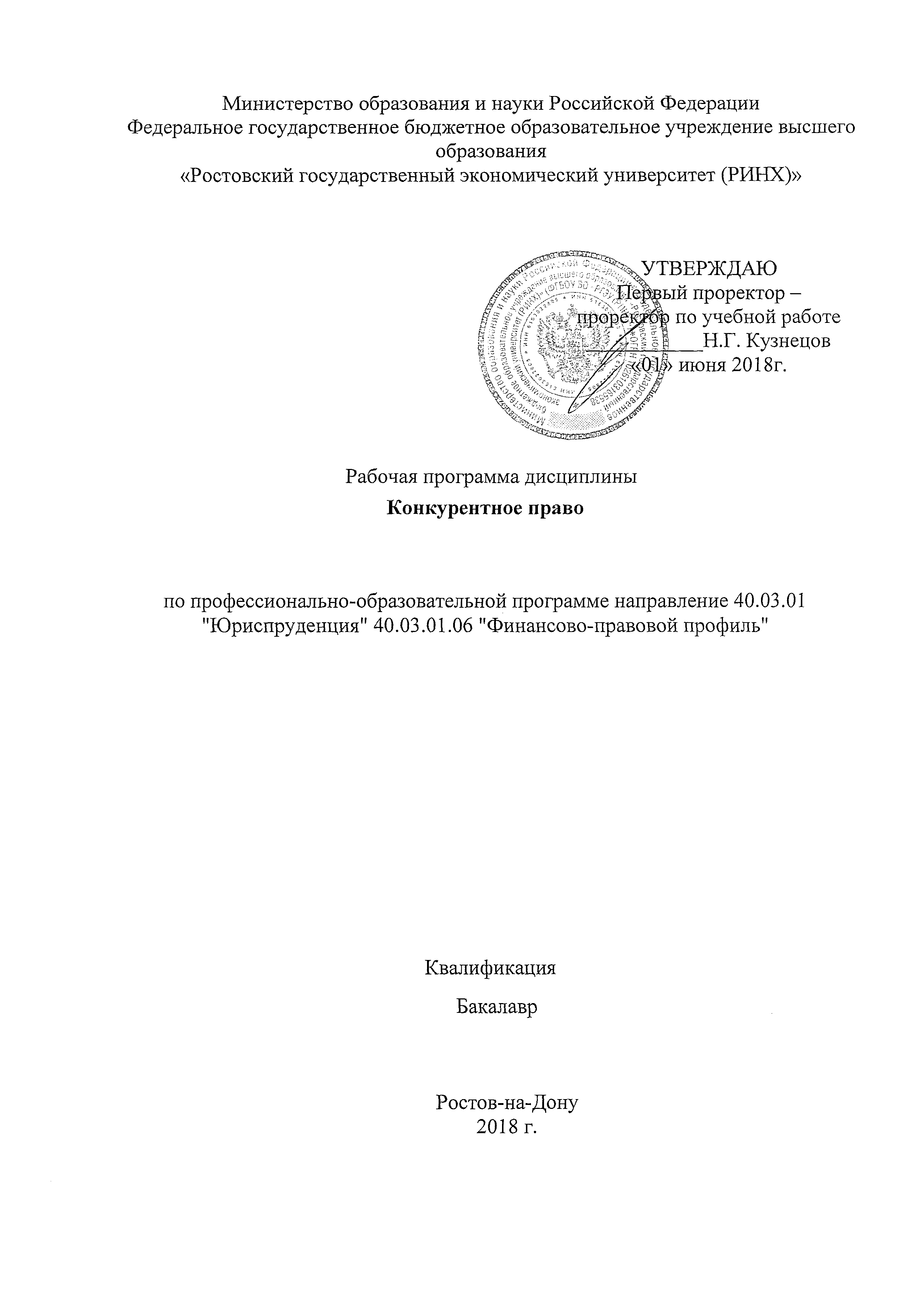 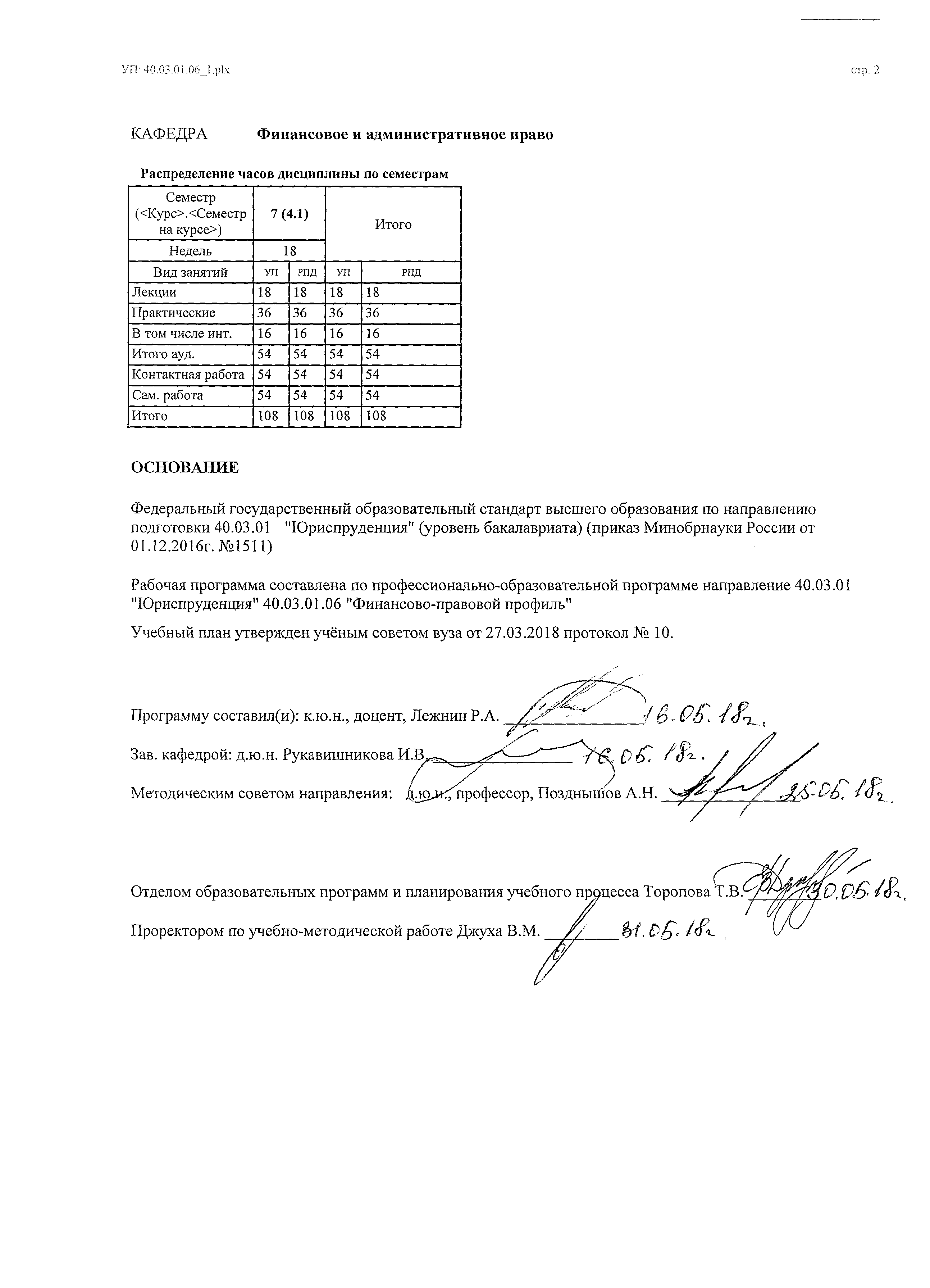 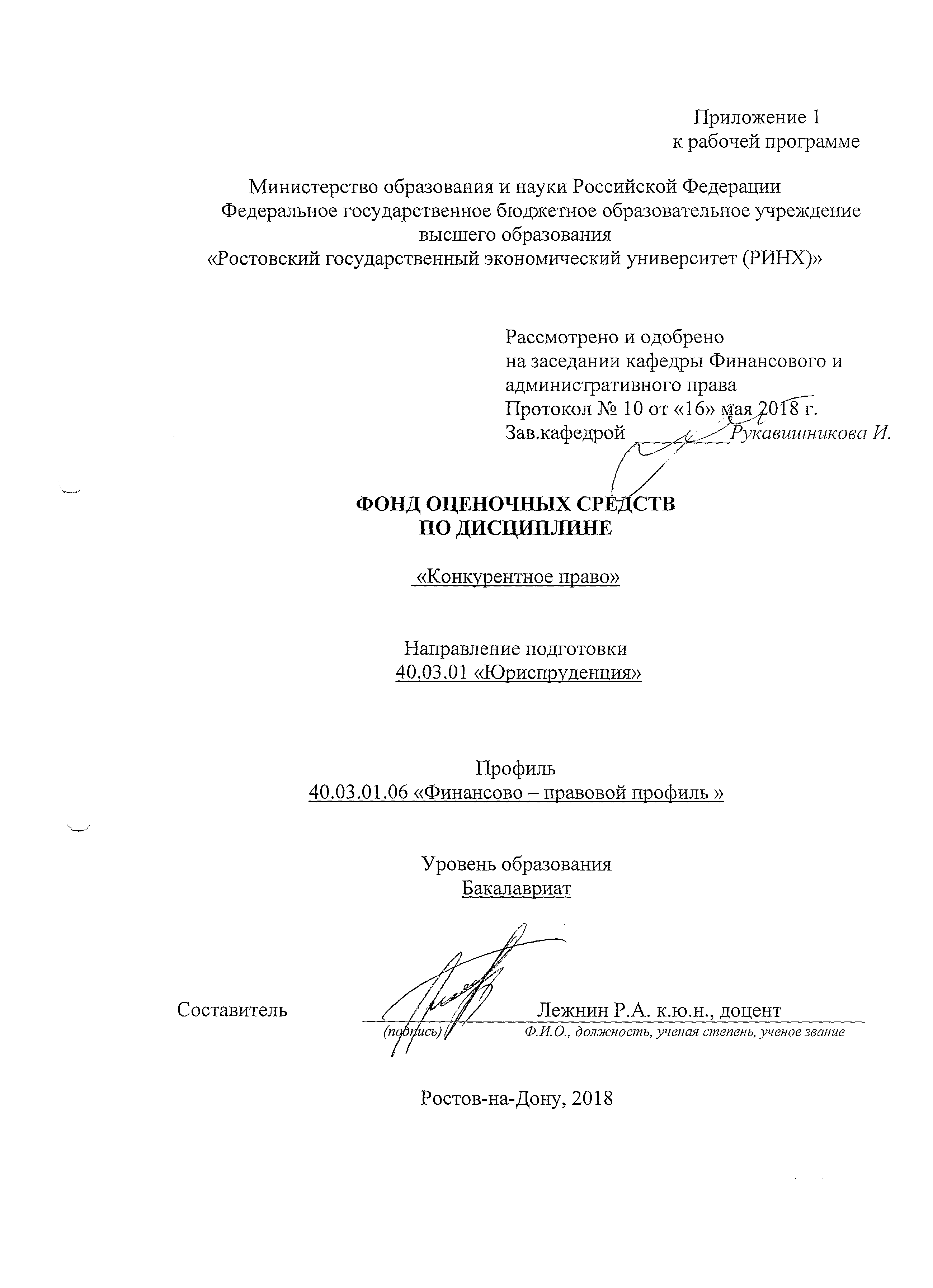 1 Перечень компетенций с указанием этапов их формирования в процессе освоения образовательной программы1.1 Перечень компетенций с указанием этапов их формирования представлен в п. 3. «Требования к результатам освоения дисциплины» рабочей программы дисциплины.2 Описание показателей и критериев оценивания компетенций на различных этапах их формирования, описание шкал оценивания2.1 Показатели и критерии оценивания компетенций:  О-Опрос;  Р-реферат; 2.2 Шкалы оценивания:   Текущий контроль успеваемости и промежуточная аттестация осуществляется в рамках накопительной балльно-рейтинговой системы в 100-балльной шкале.- 50-100 баллов (оценка «зачтено») - изложенный материал фактически верен, наличие глубоких исчерпывающих знаний в объеме пройденной программы дисциплины в соответствии с поставленными программой курса целями и задачами обучения; правильные, уверенные действия по применению полученных знаний на практике, грамотное и логически стройное изложение материала при ответе, усвоение основной и знакомство с дополнительной литературой;- 0-49 баллов (оценка «незачтено») - ответы не связаны с вопросами, наличие грубых ошибок в ответе, непонимание сущности излагаемого вопроса, неумение применять знания на практике, неуверенность и неточность ответов на дополнительные и наводящие вопросы».3 Типовые контрольные задания или иные материалы, необходимые для оценки знаний, умений, навыков и (или) опыта деятельности, характеризующих этапы формирования компетенций в процессе освоения образовательной программыМинистерство образования и науки Российской ФедерацииФедеральное государственное бюджетное образовательное учреждение высшего образования«Ростовский государственный экономический университет (РИНХ)»Кафедра Финансового и административного праваВопросы к зачетупо дисциплине Конкурентное правоЮридическое содержание конкуренции.Государственная антимонопольная политика, ее цели и задачи. Органы, осуществляющие конкурентную политику в Российской Федерации: виды, основные функции и полномочия.История монополизма и антимонопольного регулирования в России в дореволюционный и советский периоды. Источники конкурентного законодательства в России  Формы монополистической деятельности в соответствии с российским законодательством.Понятие и юридические признаки доминирующего положения хозяйствующего субъекта Понятие и значение монопольно высокой и монопольно низкой цены.Понятие «группы лиц» в антимонопольном законодательстве.Формы группового участия в конкуренции на товарных и фондовых рынках.Соглашения и согласованные действия в соответствии с антимонопольным законодательством.Критерии допустимости соглашений и согласованных действий в соответствии с антимонопольным законодательством.Условия допустимости «вертикальных» соглашений.Монополистическая деятельность федеральных органов исполнительной
власти, органов исполнительной власти субъектов Российской Федерации и органов местного самоуправления Действия органов исполнительной власти и местного самоуправления, ограничивающие конкуренцию.Понятие и формы запрещенных антимонопольным законодательством ограничивающих конкуренцию соглашений и согласованных действий органов публичной администрации и их должностных лицСистема запретов на осуществление органами публичной администрации и их должностными лицами актов, решений и действий (бездействия), ограничивающих конкуренциюМеханизмы обеспечения конкуренции при размещении заказов на поставки товаров, выполнение работ, оказание услуг для государственных и муниципальных нужд.Антимонопольные требования к совершению сделок с государственным (муниципальным) имуществомОсобенности антимонопольного контроля на рынке финансовых услугАнтимонопольный контроль предоставления государственных и муниципальных преференцийОбщая характеристика и механизма института защиты российского рынка от неблагоприятного воздействия иностранной конкуренции.Понятие и формы недобросовестной конкуренции.Недобросовестная конкуренция и промышленная собственность. Недобросовестная конкуренция и объекты интеллектуальной собственности.Ненадлежащая реклама как форма недобросовестной конкуренции. Предварительный антимонопольный контроль.Последующий антимонопольный контроль.Антимонопольный контроль за созданием и реорганизаций коммерческих организацийАнтимонопольный контроль за сделками коммерческих организацийОсобенности антимонопольного контроля за сделками с акциями (долями), активами и правами в отношении финансовых организаций Особенности антимонопольного контроля за экономической концентрацией, осуществляемой группой лиц.Антимонопольный контроль за ограничивающими конкуренцию соглашениями хозяйствующих субъектов Юридические последствия нарушения предварительного и последующего согласования сделок и иных действий, подлежащих антимонопольному контролю.Понятие, правовое содержание и порядок выдачи предписания и предложения, как актов антимонопольного органа. Виды предписаний антимонопольного органа   Принудительное разделение (выделение) хозяйствующих субъектов.Федеральная антимонопольная служба Российской Федерации и ее правовой статус.Полномочия Федеральной антимонопольной службы РФ.Порядок осуществления проверок соблюдения антимонопольного законодательства ФАС РФ.Полномочия  антимонопольных органов по рассмотрению дел о нарушениях антимонопольного законодательства.Комиссия по рассмотрению дел о нарушении антимонопольного законодательства: порядок формирования и осуществления полномочийПорядок рассмотрения дел о нарушении антимонопольного законодательстваПредписания по делу о нарушении антимонопольного законодательства: понятие, порядок выдачи, исполнения и обжалования.Порядок обжалования и исполнения решений федерального антимонопольного органа.Полномочия антимонопольного органа по контролю соблюдения рекламного законодательства. Порядок возбуждения и рассмотрения антимонопольным органом дел о нарушениях законодательства о рекламе. Ответственность за нарушение законодательства о рекламе.Формы и порядок участия антимонопольного органа в судебном процессе (в судах и арбитражных судах).Понятие субъектов естественных монополий и сферы их деятельности.Нормативно-правовое регулирование деятельности субъектов естественных монополийМетоды государственного регулирования деятельности субъектов естественных монополий.Правовой механизм государственного контроля в сфере естественных монополий. Органы регулирования деятельности субъектов естественных монополий. Права и обязанности органов регулирования деятельности субъектов естественных монополий по рассмотрению дел о нарушениях антимонопольного законодательства.Юридическая ответственность за нарушение антимонопольного законодательства. Административная ответственность за нарушение законодательства о защите конкуренцииОсновные составы антиконкурентных административных правонарушений. Особенности штрафных санкций за нарушения антимонопольного законодательства по КоАП РФ. Уголовная ответственность за нарушение законодательства о защите конкуренции.Пресечение нарушений законодательства о естественных монополиях.Ответственность за нарушение законодательства о естественных монополияхКритерии оценивания: - 50-100 баллов (оценка «зачтено») выставляется студенту, если дан правильный, полный и обоснованные ответы по каждому вопросу билета; - 0-49 баллов (оценка «не зачтено») выставляется студенту, если ответ (ответы) на вопрос (вопросы) билета неверен, либо верен, но юридически не обоснован.Составитель ________________________ Р.А. Лежнин«____»__________________20     г. Министерство образования и науки Российской ФедерацииФедеральное государственное бюджетное образовательное учреждение высшего образования«Ростовский государственный экономический университет (РИНХ)»Кафедра Финансового и административного праваТемы для опросовпо дисциплине Конкурентное правоОбщая характеристика средств (форм) ограничения государством
монополистической деятельности и недобросовестной конкуренции на товарных рынках. Предварительный и последующий антимонопольный контроль.Антимонопольный контроль за созданием и реорганизаций  коммерческих организацийАнтимонопольный контроль за сделками коммерческих организацийОсобенности антимонопольного контроля за сделками с акциями (долями), активами и правами в отношении финансовых организаций Особенности антимонопольного контроля за экономической концентрацией, осуществляемой группой лиц.Антимонопольный контроль за ограничивающими конкуренцию соглашениями хозяйствующих субъектовЮридические последствия нарушения предварительного и последующего согласования сделок и иных действий, подлежащих антимонопольному контролю.Принудительное разделение (выделение) хозяйствующих субъектов.Федеральная антимонопольная служба Российской Федерации и ее правовой статус.Полномочия Федеральной антимонопольной службы РФ.Порядок осуществления проверок соблюдения антимонопольного законодательства ФАС РФ.Полномочия  антимонопольных органов по рассмотрению дел о нарушениях антимонопольного законодательства.Комиссия по рассмотрению дел о нарушении антимонопольного законодательства: порядок формирования и осуществления полномочийПравовой статус лиц, участвующих в деле о нарушении антимонопольного законодательства.Порядок рассмотрения дел о нарушении антимонопольного законодательстваПредписания по делу о нарушении антимонопольного законодательства: понятие, порядок выдачи, исполнения и обжалования.Порядок обжалования и исполнения решений федерального антимонопольного органа.Пресечение нарушений законодательства о естественных монополиях.Ответственность за нарушение законодательства о естественных монополияхКритерии оценивания: - 50-100 баллов (оценка «зачтено») выставляется студенту, если дан правильный, полный и обоснованные ответы по каждому вопросу билета; - 0-49 баллов (оценка «не зачтено») выставляется студенту, если ответ (ответы) на вопрос (вопросы) билета неверен, либо верен, но юридически не обоснован.Составитель ________________________ Р.А. Лежнин«____»__________________20     г. Министерство образования и науки Российской ФедерацииФедеральное государственное бюджетное образовательное учреждение высшего образования«Ростовский государственный экономический университет (РИНХ)»Кафедра Финансового и административного праваТемы для рефератовпо дисциплине Конкурентное правоМодуль 1Понятие и виды конкуренции. Юридическое содержание конкуренции.Понятие и виды монополии.Государственная антимонопольная политика, ее цели и задачи. Зарубежный опыт государственного антимонопольного регулирования.Российское законодательство о конкуренции и антимонопольном регулировании: история становления и современный этап.Международно-правовые акты в системе правового регулирования антимонопольной политики.Международное сотрудничество в области защиты конкуренцииПонятие и формы монополистической деятельности в соответствии с российским законодательством. Доминирующее положение хозяйствующего субъекта как базовая категория антимонопольного законодательства.   Соотношение понятия «доминирующее положение» с другими категориями российского законодательства.Понятие и значение монопольно высокой и монопольно низкой цены.Понятие «группы лиц» в антимонопольном законодательстве.Аффилированные лица и понятие группы лиц в антимонопольном законодательстве.Формы группового участия в конкуренции на товарных и фондовых рынках.Практические схемы построения групп лиц. Понятие, виды и формы недобросовестной конкуренции.Недобросовестная конкуренция и промышленная собственность. Недобросовестная конкуренция и объекты интеллектуальной собственности.Отдельные формы недобросовестной конкуренции.Ненадлежащая реклама как форма недобросовестной конкуренции. Критерии оценки:  Оценка за реферат складывается из  100 баллов (для выставления текущей оценки баллы пересчитываются по шкале в соответствии Листом контрольных мероприятий, действующем в текущем учебном году). Для выведения итогового результата используется стандартная шкала соответствия баллов и числовых показателей:- 50-100 баллов (оценка «зачтено»);- 0-49 балла (оценка «незачтено»).Общий итог - 100 баллов за реферат складывается из двух частей: 1) за текущую работу, подготовку (выполнение) (50 баллов):2) за промежуточный контроль (публичное представление реферата на семинарском занятии) (50 баллов).Критерии оценки качества подготовки реферата:разработка четкого, логичного плана; использование современных технологий для поиска и обработки научной  информации;отражение актуальных нормативно-правовых источников, регламентирующих общественные отношения в рамках тематики реферата;анализ правоприменительной практики;изучение научных монографий по теме (количество  изученных и отраженных в материалах работы источников, - не менее трех работ);изучение учебников и учебных пособий по выбранной тематике (не менее 3 источников).Критерии оценки качества публичного представления реферата:- владение профессиональным языком и терминологией- юридически-грамотные и полные ответы на поставленные вопросы, наличие необходимых пояснений и развернутых комментариев по изложенному в работе материалу- диагностическое сопровождение: подготовка презентаций, графиков, иллюстрирующих проведенное исследование.Составитель ________________________ Лежнин Р.А.«____»__________________20     г. 4 Методические материалы, определяющие процедуры оценивания знаний, умений, навыков и (или) опыта деятельности, характеризующих этапы формирования компетенцийПроцедуры оценивания включают в себя текущий контроль и промежуточную аттестацию.Текущий контроль успеваемости проводится с использованием оценочных средств, представленных в п. 3 данного приложения. Результаты текущего контроля доводятся до сведения студентов до промежуточной аттестации.   	Промежуточная аттестация проводится в форме зачета. Зачет проводится по окончании теоретического обучения до начала экзаменационной сессии по расписанию зачетной недели. Зачет проводится в устной форме, количество вопросов в зачетном задании – 2. Объявление результатов проводится в день зачета. Результаты аттестации заносятся в экзаменационную ведомость и зачетную книжку студента. Студенты, не прошедшие промежуточную аттестацию по графику сессии, должны ликвидировать задолженность в установленном порядке.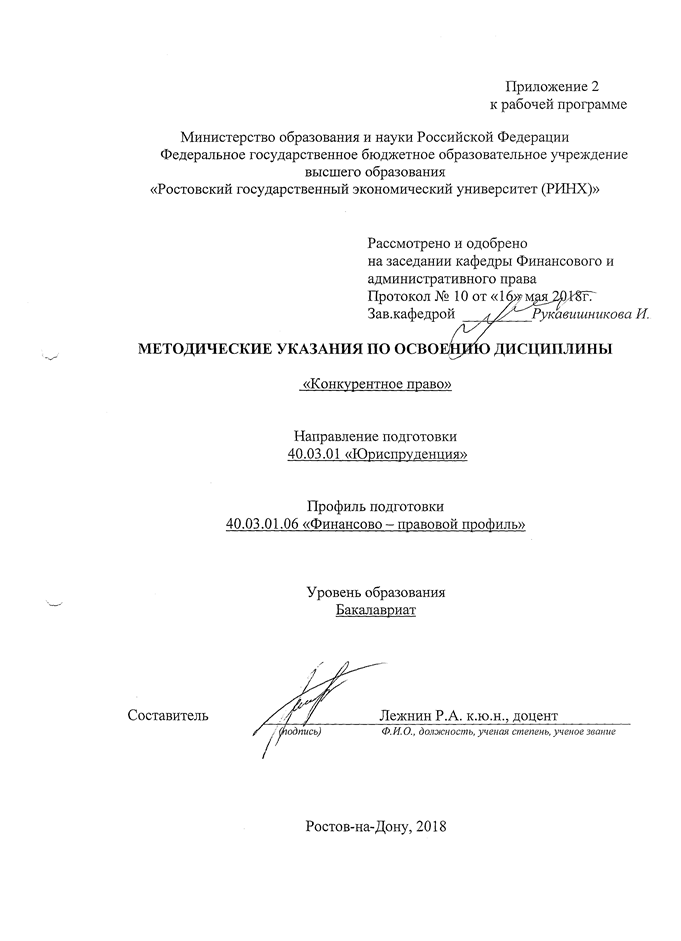 Методические  указания  по  освоению  дисциплины  «Конкурентное право» адресованы студентам очной, очно-заочной и заочной  форм обучения.  Учебным планом по направлению подготовки 40.03.01 «Юриспруденция» предусмотрены следующие виды занятий:-Лекционные занятия;-Практические занятия;1. Методические рекомендации по изучению дисциплины в процессе аудиторных занятий.1.1. Рекомендации по подготовке к лекционным занятиям (теоретический курс) Изучение дисциплины требует систематического и последовательного накопления знаний. Студентам необходимо вести конспект прослушанных лекций. Перед очередной лекцией необходимо просмотреть по конспекту материал предыдущей лекции. При затруднениях в восприятии материала следует обратиться к основным литературным источникам. Если разобраться в материале не удалось, то следует обратиться к лектору (по графику его консультаций) или к преподавателю на практических занятиях. 1.2. Рекомендации по подготовке к практическим (семинарским) занятиям Студентам следует: - ознакомиться с заданием  к занятию; определить примерный объем работы по подготовке к ним; выделить вопросы и задачи, ответы на которые или выполнение и решение  без предварительной подготовки не представляется возможным;- иметь в виду и то, что в библиотеке учебного заведения не всегда имеются в наличии все рекомендованные источники, их необходимо найти заранее.- приносить с собой рекомендованную преподавателем литературу к конкретному занятию; - до очередного практического занятия по рекомендованным литературным источникам проработать теоретический материал, соответствующей темы занятия; - пользоваться техническими средствами обучения и дидактическими материалами, которыми располагает учебное заведение.- при подготовке к практическим занятиям следует обязательно использовать не только лекции, учебную литературу, но и нормативно-правовые акты и материалы правоприменительной практики; - теоретический материал следует соотносить с правовыми нормами, так как в них могут быть внесены изменения, дополнения, которые не всегда отражены в учебной литературе; - при ответах на вопросы и решения задач необходимо внимательно прочитать их текст и попытаться дать аргументированное объяснение с обязательной ссылкой на соответствующую правовую норму; - в начале занятий задать преподавателю вопросы по материалу, вызвавшему затруднения в его понимании и освоении при решении задач, заданных для самостоятельного решения; - по ходу семинара давать конкретные, четкие ответы по существу вопросов. Структура ответов может быть различной: либо вначале делается вывод, а затем приводятся аргументы, либо дается развернутая аргументация принятого решения, на основании которой предлагается ответ. Возможны и несколько вариантов ответов, которые должны быть обоснованны.- на занятии доводить каждую задачу до окончательного решения, демонстрировать понимание проведенного анализа проблемной ситуации, в случае затруднений обращаться к преподавателю. Студентам, пропустившим занятия (независимо от причин), не имеющие письменного решения задач или не подготовившиеся к данному практическому занятию, рекомендуется не позже чем в 2-недельный срок явиться на консультацию к преподавателю и отчитаться по теме, изучавшейся на занятии. Студенты, не отчитавшиеся по каждой не проработанной ими на занятиях теме к началу зачетной сессии, упускают возможность получить положенные баллы за работу в соответствующем семестре. 2. Методические рекомендации по выполнению различных форм самостоятельных заданий  Самостоятельная работа студентов включает в себя выполнение различного рода заданий, которые ориентированы на более глубокое усвоение материала изучаемой дисциплины. По каждой теме учебной дисциплины студентам предлагается перечень заданий для самостоятельной работы. К выполнению заданий для самостоятельной работы предъявляются следующие требования: задания должны исполняться самостоятельно и представляться в установленный срок, а также соответствовать установленным требованиям по оформлению. Студентам следует: - руководствоваться графиком самостоятельной работы, определенным рабочей программой дисциплины; - выполнять все плановые задания, выдаваемые преподавателем для самостоятельного выполнения, и разбирать на семинарах и консультациях неясные вопросы; - использовать при подготовке нормативные документы университета, а именно, положение о написании письменных работ. 2.1. Методические рекомендации по работе с литературой. Любая форма самостоятельной работы студента (подготовка к семинарскому занятию, написание эссе, курсовой работы, доклада и т.п.) начинается с изучения соответствующей литературы.К каждой теме учебной дисциплины подобрана основная и дополнительная литература, которая указана в соответствующем разделе рабочей программы. Основная литература - это учебники и учебные пособия. Дополнительная литература - это монографии, сборники научных трудов, журнальные и газетные статьи, различные справочники, энциклопедии, интернет ресурсы.  Рекомендации студенту: выбранную монографию или статью целесообразно внимательно просмотреть. В книгах следует ознакомиться с оглавлением и научно-справочным аппаратом, прочитать аннотацию и предисловие. Целесообразно ее пролистать, рассмотреть иллюстрации, таблицы, диаграммы, приложения. Такое поверхностное ознакомление позволит узнать, какие главы следует читать внимательно, а какие прочитать быстро; - в книге или журнале, принадлежащие самому студенту, ключевые позиции можно выделять маркером или делать пометки на полях. При работе с Интернет -источником целесообразно также выделять важную информацию; - если книга или журнал не являются собственностью студента, то целесообразно записывать номера страниц, которые привлекли внимание. Позже следует возвратиться к ним, перечитать или переписать нужную информацию. Физическое действие по записыванию помогает прочно заложить данную информацию в «банк памяти». Выделяются следующие виды записей при работе с литературой: Конспект - краткая схематическая запись основного содержания научной работы. Целью является не переписывание произведения, а выявление его логики, системы доказательств, основных выводов. Хороший конспект должен сочетать полноту изложения с краткостью. Цитата - точное воспроизведение текста. Заключается в кавычки. Точно указывается страница источника. Тезисы - концентрированное изложение основных положений прочитанного материала. Аннотация - очень краткое изложение содержания прочитанной работы. Резюме - наиболее общие выводы и положения работы, ее концептуальные итоги. Записи в той или иной форме не только способствуют пониманию и усвоению изучаемого материала, но и помогают вырабатывать навыки ясного изложения в письменной форме тех или иных теоретических вопросов.  2.2. Методические рекомендации по подготовке реферата  Целью написания рефератов является:	- привитие студентам навыков библиографического поиска необходимой литературы (на бумажных носителях, в электронном виде);привитие студентам навыков компактного  изложения мнения авторов и своего суждения по выбранному вопросу в письменной форме, научно грамотным языком и в хорошем стиле;	- приобретение навыка грамотного оформления ссылок на используемые источники, правильного цитирования авторского текста;	- выявление и развитие у студента интереса к определенной научной и практической проблематике с тем, чтобы исследование ее в дальнейшем продолжалось в подготовке и написании курсовых и дипломной работы и дальнейших научных трудах.	Основные задачи студента при написании реферата:	-    с максимальной полнотой использовать литературу по выбранной теме (как рекомендуемую, так и самостоятельно подобранную) для правильного понимания авторской позиции;	-    верно (без искажения смысла) передать авторскую позицию в своей работе;	-    уяснить для себя и изложить причины своего согласия (несогласия) с тем или иным автором по данной проблеме.	Требования к содержанию:	- материал, использованный в реферате, должен относится строго к выбранной теме;	- необходимо изложить основные аспекты проблемы не только грамотно, но и в соответствии с той или иной логикой (хронологической, тематической, событийной и др.)	- при изложении следует сгруппировать идеи разных авторов по общности точек зрения или по научным школам;- реферат должен заканчиваться подведением итогов проведенной исследовательской  работы: содержать краткий анализ-обоснование преимуществ той точки зрения по рассматриваемому вопросу, с которой Вы солидарны. 	Структура реферата.	1. Титульный  лист.На титульном листе указывается наименование учебного заведения, название кафедры, наименование дисциплины, тема реферата, ФИО студента, ФИО и должность проверившего преподавателя; 	2. Оглавление. Оглавление - это план реферата, в котором каждому разделу должен соответствовать номер страницы, на которой он находится.	3. Текст реферата. Текст реферата делится на три части: введение, основная часть и заключение.	а) Введение - раздел реферата, посвященный постановке проблемы, которая будет рассматриваться и обоснованию выбора темы.	б) Основная часть - это звено работы, в котором последовательно раскрывается выбранная тема. Основная часть может быть представлена как цельным текстом, так и разделена на главы. При необходимости текст реферата может дополняться иллюстрациями, таблицами, графиками, но ими не следует "перегружать" текст.	в) Заключение - данный раздел реферата должен быть представлен в виде выводов, которые готовятся на основе подготовленного текста. Выводы должны быть краткими и четкими. Также в заключении можно обозначить проблемы, которые "высветились" в ходе работы над рефератом, но не были раскрыты в работе.	4.  Список источников и литературы. В данном списке называются как те источники, на которые ссылается студент при подготовке реферата, так и все иные, изученные им в связи с его подготовкой. В работе должно быть использовано не менее 7 разных источников. Работа, выполненная с использованием материала, содержащегося в одном научном источнике, является явным плагиатом и не принимается. Оформление Списка источников и литературы должно соответствовать требованиям, принятым в университете.	Объем и технические требования, предъявляемые к выполнению реферата.	Объем работы должен быть, как правило, не менее 15 и не более 20 страниц. Работа должна выполняться через одинарный интервал 14 шрифтом, размеры оставляемых полей - 2 см.  Страницы должны быть пронумерованы.	При цитировании необходимо соблюдать следующие правила: 	- текст цитаты заключается в кавычки и приводится без изменений, без произвольного сокращения цитируемого фрагмента (пропуск слов, предложений или абзацев допускается, если не влечет искажения всего фрагмента, и обозначается многоточием, которое ставится на месте пропуска) и без искажения смысла;	- каждая цитата должна сопровождаться ссылкой на источник, библиографическое описание которого должно приводиться в соответствии с предъявляемыми требованиями.УП: 40.03.01.06_1.plxУП: 40.03.01.06_1.plxУП: 40.03.01.06_1.plxУП: 40.03.01.06_1.plxУП: 40.03.01.06_1.plxУП: 40.03.01.06_1.plxУП: 40.03.01.06_1.plxУП: 40.03.01.06_1.plxУП: 40.03.01.06_1.plxстр. 2стр. 2УП: 40.03.01.06_1.plxУП: 40.03.01.06_1.plxУП: 40.03.01.06_1.plxстр. 3стр. 3Визирование РПД для исполнения в очередном учебном годуВизирование РПД для исполнения в очередном учебном годуОтдел образовательных программ и планирования учебного процесса Торопова Т.В. __________Рабочая программа пересмотрена, обсуждена и одобрена для исполнения в 2019-2020 учебном году на заседании кафедры Финансовое и административное правоЗав. кафедрой д.ю.н. Рукавишникова И.В. _________________Программу составил(и):  к.ю.н., доцент, Лежнин Р.А. _________________Отдел образовательных программ и планирования учебного процесса Торопова Т.В. __________Рабочая программа пересмотрена, обсуждена и одобрена для исполнения в 2019-2020 учебном году на заседании кафедры Финансовое и административное правоЗав. кафедрой д.ю.н. Рукавишникова И.В. _________________Программу составил(и):  к.ю.н., доцент, Лежнин Р.А. _________________Отдел образовательных программ и планирования учебного процесса Торопова Т.В. __________Рабочая программа пересмотрена, обсуждена и одобрена для исполнения в 2019-2020 учебном году на заседании кафедры Финансовое и административное правоЗав. кафедрой д.ю.н. Рукавишникова И.В. _________________Программу составил(и):  к.ю.н., доцент, Лежнин Р.А. _________________Отдел образовательных программ и планирования учебного процесса Торопова Т.В. __________Рабочая программа пересмотрена, обсуждена и одобрена для исполнения в 2019-2020 учебном году на заседании кафедры Финансовое и административное правоЗав. кафедрой д.ю.н. Рукавишникова И.В. _________________Программу составил(и):  к.ю.н., доцент, Лежнин Р.А. _________________Отдел образовательных программ и планирования учебного процесса Торопова Т.В. __________Рабочая программа пересмотрена, обсуждена и одобрена для исполнения в 2019-2020 учебном году на заседании кафедры Финансовое и административное правоЗав. кафедрой д.ю.н. Рукавишникова И.В. _________________Программу составил(и):  к.ю.н., доцент, Лежнин Р.А. _________________Визирование РПД для исполнения в очередном учебном годуВизирование РПД для исполнения в очередном учебном годуОтдел образовательных программ и планирования учебного процесса Торопова Т.В. __________Рабочая программа пересмотрена, обсуждена и одобрена для исполнения в 2020-2021 учебном году на заседании кафедры Финансовое и административное правоЗав. кафедрой д.ю.н. Рукавишникова И.В. _________________Программу составил(и):  к.ю.н., доцент, Лежнин Р.А. _________________Отдел образовательных программ и планирования учебного процесса Торопова Т.В. __________Рабочая программа пересмотрена, обсуждена и одобрена для исполнения в 2020-2021 учебном году на заседании кафедры Финансовое и административное правоЗав. кафедрой д.ю.н. Рукавишникова И.В. _________________Программу составил(и):  к.ю.н., доцент, Лежнин Р.А. _________________Отдел образовательных программ и планирования учебного процесса Торопова Т.В. __________Рабочая программа пересмотрена, обсуждена и одобрена для исполнения в 2020-2021 учебном году на заседании кафедры Финансовое и административное правоЗав. кафедрой д.ю.н. Рукавишникова И.В. _________________Программу составил(и):  к.ю.н., доцент, Лежнин Р.А. _________________Отдел образовательных программ и планирования учебного процесса Торопова Т.В. __________Рабочая программа пересмотрена, обсуждена и одобрена для исполнения в 2020-2021 учебном году на заседании кафедры Финансовое и административное правоЗав. кафедрой д.ю.н. Рукавишникова И.В. _________________Программу составил(и):  к.ю.н., доцент, Лежнин Р.А. _________________Отдел образовательных программ и планирования учебного процесса Торопова Т.В. __________Рабочая программа пересмотрена, обсуждена и одобрена для исполнения в 2020-2021 учебном году на заседании кафедры Финансовое и административное правоЗав. кафедрой д.ю.н. Рукавишникова И.В. _________________Программу составил(и):  к.ю.н., доцент, Лежнин Р.А. _________________Визирование РПД для исполнения в очередном учебном годуВизирование РПД для исполнения в очередном учебном годуОтдел образовательных программ и планирования учебного процесса Торопова Т.В. __________Рабочая программа пересмотрена, обсуждена и одобрена для исполнения в 2021-2022 учебном году на заседании кафедры Финансовое и административное правоЗав. кафедрой: д.ю.н. Рукавишникова И.В. _________________Программу составил(и):  к.ю.н., доцент, Лежнин Р.А. _________________Отдел образовательных программ и планирования учебного процесса Торопова Т.В. __________Рабочая программа пересмотрена, обсуждена и одобрена для исполнения в 2021-2022 учебном году на заседании кафедры Финансовое и административное правоЗав. кафедрой: д.ю.н. Рукавишникова И.В. _________________Программу составил(и):  к.ю.н., доцент, Лежнин Р.А. _________________Отдел образовательных программ и планирования учебного процесса Торопова Т.В. __________Рабочая программа пересмотрена, обсуждена и одобрена для исполнения в 2021-2022 учебном году на заседании кафедры Финансовое и административное правоЗав. кафедрой: д.ю.н. Рукавишникова И.В. _________________Программу составил(и):  к.ю.н., доцент, Лежнин Р.А. _________________Отдел образовательных программ и планирования учебного процесса Торопова Т.В. __________Рабочая программа пересмотрена, обсуждена и одобрена для исполнения в 2021-2022 учебном году на заседании кафедры Финансовое и административное правоЗав. кафедрой: д.ю.н. Рукавишникова И.В. _________________Программу составил(и):  к.ю.н., доцент, Лежнин Р.А. _________________Отдел образовательных программ и планирования учебного процесса Торопова Т.В. __________Рабочая программа пересмотрена, обсуждена и одобрена для исполнения в 2021-2022 учебном году на заседании кафедры Финансовое и административное правоЗав. кафедрой: д.ю.н. Рукавишникова И.В. _________________Программу составил(и):  к.ю.н., доцент, Лежнин Р.А. _________________Визирование РПД для исполнения в очередном учебном годуВизирование РПД для исполнения в очередном учебном годуОтдел образовательных программ и планирования учебного процесса Торопова Т.В. __________Рабочая программа пересмотрена, обсуждена и одобрена для исполнения в 2022-2023 учебном году на заседании кафедры Финансовое и административное правоЗав. кафедрой: д.ю.н. Рукавишникова И.В. _________________Программу составил(и):  к.ю.н., доцент, Лежнин Р.А. _________________Отдел образовательных программ и планирования учебного процесса Торопова Т.В. __________Рабочая программа пересмотрена, обсуждена и одобрена для исполнения в 2022-2023 учебном году на заседании кафедры Финансовое и административное правоЗав. кафедрой: д.ю.н. Рукавишникова И.В. _________________Программу составил(и):  к.ю.н., доцент, Лежнин Р.А. _________________Отдел образовательных программ и планирования учебного процесса Торопова Т.В. __________Рабочая программа пересмотрена, обсуждена и одобрена для исполнения в 2022-2023 учебном году на заседании кафедры Финансовое и административное правоЗав. кафедрой: д.ю.н. Рукавишникова И.В. _________________Программу составил(и):  к.ю.н., доцент, Лежнин Р.А. _________________Отдел образовательных программ и планирования учебного процесса Торопова Т.В. __________Рабочая программа пересмотрена, обсуждена и одобрена для исполнения в 2022-2023 учебном году на заседании кафедры Финансовое и административное правоЗав. кафедрой: д.ю.н. Рукавишникова И.В. _________________Программу составил(и):  к.ю.н., доцент, Лежнин Р.А. _________________Отдел образовательных программ и планирования учебного процесса Торопова Т.В. __________Рабочая программа пересмотрена, обсуждена и одобрена для исполнения в 2022-2023 учебном году на заседании кафедры Финансовое и административное правоЗав. кафедрой: д.ю.н. Рукавишникова И.В. _________________Программу составил(и):  к.ю.н., доцент, Лежнин Р.А. _________________УП: 40.03.01.06_1.plxУП: 40.03.01.06_1.plxУП: 40.03.01.06_1.plxстр. 41. ЦЕЛИ ОСВОЕНИЯ ДИСЦИПЛИНЫ1. ЦЕЛИ ОСВОЕНИЯ ДИСЦИПЛИНЫ1. ЦЕЛИ ОСВОЕНИЯ ДИСЦИПЛИНЫ1. ЦЕЛИ ОСВОЕНИЯ ДИСЦИПЛИНЫ1. ЦЕЛИ ОСВОЕНИЯ ДИСЦИПЛИНЫ1.1Цели: Изучение современного состояния правового регулирования общественных отношений в сфере антимонопольной деятельности и существующих научных концепций в данной областиЦели: Изучение современного состояния правового регулирования общественных отношений в сфере антимонопольной деятельности и существующих научных концепций в данной областиЦели: Изучение современного состояния правового регулирования общественных отношений в сфере антимонопольной деятельности и существующих научных концепций в данной областиЦели: Изучение современного состояния правового регулирования общественных отношений в сфере антимонопольной деятельности и существующих научных концепций в данной области1.2Задачи:освоение базовых понятий, принципов и источников правового регулирования конкурентных отношений в РФ;формирование знаний об основных направлениях государственной политики и содержания государственных реформ в сфере антимонопольной деятельности;изучение правовых основ конкурентного права;формирование умения юридически грамотно разрешать практические ситуации, возникающие в сфере антимонопольной деятельности;выработка навыков профессиональной работы с нормативно - правовыми актами, регулирующими отношения в сфере антимонопольной деятельности.Задачи:освоение базовых понятий, принципов и источников правового регулирования конкурентных отношений в РФ;формирование знаний об основных направлениях государственной политики и содержания государственных реформ в сфере антимонопольной деятельности;изучение правовых основ конкурентного права;формирование умения юридически грамотно разрешать практические ситуации, возникающие в сфере антимонопольной деятельности;выработка навыков профессиональной работы с нормативно - правовыми актами, регулирующими отношения в сфере антимонопольной деятельности.Задачи:освоение базовых понятий, принципов и источников правового регулирования конкурентных отношений в РФ;формирование знаний об основных направлениях государственной политики и содержания государственных реформ в сфере антимонопольной деятельности;изучение правовых основ конкурентного права;формирование умения юридически грамотно разрешать практические ситуации, возникающие в сфере антимонопольной деятельности;выработка навыков профессиональной работы с нормативно - правовыми актами, регулирующими отношения в сфере антимонопольной деятельности.Задачи:освоение базовых понятий, принципов и источников правового регулирования конкурентных отношений в РФ;формирование знаний об основных направлениях государственной политики и содержания государственных реформ в сфере антимонопольной деятельности;изучение правовых основ конкурентного права;формирование умения юридически грамотно разрешать практические ситуации, возникающие в сфере антимонопольной деятельности;выработка навыков профессиональной работы с нормативно - правовыми актами, регулирующими отношения в сфере антимонопольной деятельности.2. МЕСТО ДИСЦИПЛИНЫ В СТРУКТУРЕ ОБРАЗОВАТЕЛЬНОЙ ПРОГРАММЫ2. МЕСТО ДИСЦИПЛИНЫ В СТРУКТУРЕ ОБРАЗОВАТЕЛЬНОЙ ПРОГРАММЫ2. МЕСТО ДИСЦИПЛИНЫ В СТРУКТУРЕ ОБРАЗОВАТЕЛЬНОЙ ПРОГРАММЫ2. МЕСТО ДИСЦИПЛИНЫ В СТРУКТУРЕ ОБРАЗОВАТЕЛЬНОЙ ПРОГРАММЫ2. МЕСТО ДИСЦИПЛИНЫ В СТРУКТУРЕ ОБРАЗОВАТЕЛЬНОЙ ПРОГРАММЫЦикл (раздел) ООП:Цикл (раздел) ООП:Б1.ВБ1.ВБ1.В2.1Требования к предварительной подготовке обучающегося:Требования к предварительной подготовке обучающегося:Требования к предварительной подготовке обучающегося:Требования к предварительной подготовке обучающегося:2.1.1Необходимыми условиями для успешного освоения дисциплины являются навыки, знания и умения, полученные в результате изучения дисциплин:Административное право, Арбитражный процесс, Гражданское правоНеобходимыми условиями для успешного освоения дисциплины являются навыки, знания и умения, полученные в результате изучения дисциплин:Административное право, Арбитражный процесс, Гражданское правоНеобходимыми условиями для успешного освоения дисциплины являются навыки, знания и умения, полученные в результате изучения дисциплин:Административное право, Арбитражный процесс, Гражданское правоНеобходимыми условиями для успешного освоения дисциплины являются навыки, знания и умения, полученные в результате изучения дисциплин:Административное право, Арбитражный процесс, Гражданское право2.2Дисциплины и практики, для которых освоение данной дисциплины (модуля) необходимо как предшествующее:Дисциплины и практики, для которых освоение данной дисциплины (модуля) необходимо как предшествующее:Дисциплины и практики, для которых освоение данной дисциплины (модуля) необходимо как предшествующее:Дисциплины и практики, для которых освоение данной дисциплины (модуля) необходимо как предшествующее:2.2.1Перечень последующих дисциплин:Международное частное право ,Правовые основы противодействия легализации денежных средств и финансированию терроризмаПеречень последующих дисциплин:Международное частное право ,Правовые основы противодействия легализации денежных средств и финансированию терроризмаПеречень последующих дисциплин:Международное частное право ,Правовые основы противодействия легализации денежных средств и финансированию терроризмаПеречень последующих дисциплин:Международное частное право ,Правовые основы противодействия легализации денежных средств и финансированию терроризма3. ТРЕБОВАНИЯ К РЕЗУЛЬТАТАМ ОСВОЕНИЯ ДИСЦИПЛИНЫ3. ТРЕБОВАНИЯ К РЕЗУЛЬТАТАМ ОСВОЕНИЯ ДИСЦИПЛИНЫ3. ТРЕБОВАНИЯ К РЕЗУЛЬТАТАМ ОСВОЕНИЯ ДИСЦИПЛИНЫ3. ТРЕБОВАНИЯ К РЕЗУЛЬТАТАМ ОСВОЕНИЯ ДИСЦИПЛИНЫ3. ТРЕБОВАНИЯ К РЕЗУЛЬТАТАМ ОСВОЕНИЯ ДИСЦИПЛИНЫПК-2: способностью осуществлять профессиональную деятельность на основе развитого правосознания, правового мышления и правовой культурыПК-2: способностью осуществлять профессиональную деятельность на основе развитого правосознания, правового мышления и правовой культурыПК-2: способностью осуществлять профессиональную деятельность на основе развитого правосознания, правового мышления и правовой культурыПК-2: способностью осуществлять профессиональную деятельность на основе развитого правосознания, правового мышления и правовой культурыПК-2: способностью осуществлять профессиональную деятельность на основе развитого правосознания, правового мышления и правовой культурыЗнать:Знать:Знать:Знать:Знать:- основные закономерности взаимодействия человека и социума, направленные на формирование определенного уровня правосознания и правовой культуры общества и индивида; - основные дефиниции, формирующие базовые представления о праве и государстве; - природу и сущность государства и права; - основные закономерности возникновения, функционирования и развития государства и права, их сущность и функции; - механизм государства; - систему права; - основные характеристики, принципы, свойства, формы правового мышления; - структуру, виды, функции правосознания; - элементы социальной сферы, формирующие правовую культуру общества- основные закономерности взаимодействия человека и социума, направленные на формирование определенного уровня правосознания и правовой культуры общества и индивида; - основные дефиниции, формирующие базовые представления о праве и государстве; - природу и сущность государства и права; - основные закономерности возникновения, функционирования и развития государства и права, их сущность и функции; - механизм государства; - систему права; - основные характеристики, принципы, свойства, формы правового мышления; - структуру, виды, функции правосознания; - элементы социальной сферы, формирующие правовую культуру общества- основные закономерности взаимодействия человека и социума, направленные на формирование определенного уровня правосознания и правовой культуры общества и индивида; - основные дефиниции, формирующие базовые представления о праве и государстве; - природу и сущность государства и права; - основные закономерности возникновения, функционирования и развития государства и права, их сущность и функции; - механизм государства; - систему права; - основные характеристики, принципы, свойства, формы правового мышления; - структуру, виды, функции правосознания; - элементы социальной сферы, формирующие правовую культуру общества- основные закономерности взаимодействия человека и социума, направленные на формирование определенного уровня правосознания и правовой культуры общества и индивида; - основные дефиниции, формирующие базовые представления о праве и государстве; - природу и сущность государства и права; - основные закономерности возникновения, функционирования и развития государства и права, их сущность и функции; - механизм государства; - систему права; - основные характеристики, принципы, свойства, формы правового мышления; - структуру, виды, функции правосознания; - элементы социальной сферы, формирующие правовую культуру общества- основные закономерности взаимодействия человека и социума, направленные на формирование определенного уровня правосознания и правовой культуры общества и индивида; - основные дефиниции, формирующие базовые представления о праве и государстве; - природу и сущность государства и права; - основные закономерности возникновения, функционирования и развития государства и права, их сущность и функции; - механизм государства; - систему права; - основные характеристики, принципы, свойства, формы правового мышления; - структуру, виды, функции правосознания; - элементы социальной сферы, формирующие правовую культуру обществаУметь:Уметь:Уметь:Уметь:Уметь:- характеризовать правовое мышление и правопонимание как виды познавательной деятельности; - осуществлять профессиональную практическую /познавательную деятельность по собственной инициативе;  - оперировать юридическими понятиями и категориями; - анализировать юридические факты и возникающие в связи с ними правовые отношения; - анализировать, толковать и правильно применять правовые нормы - воспринимать, сопоставлять, сравнивать правовые явления и факты; - интерпретировать социальные явления с точки зрения их правового значения - интегрировать знания из разных областей для решения профессиональных задач в сфере юридической деятельности;. - анализировать ценностные характеристики права и их влияние на формирование общего уровня правовой культуры в обществе- характеризовать правовое мышление и правопонимание как виды познавательной деятельности; - осуществлять профессиональную практическую /познавательную деятельность по собственной инициативе;  - оперировать юридическими понятиями и категориями; - анализировать юридические факты и возникающие в связи с ними правовые отношения; - анализировать, толковать и правильно применять правовые нормы - воспринимать, сопоставлять, сравнивать правовые явления и факты; - интерпретировать социальные явления с точки зрения их правового значения - интегрировать знания из разных областей для решения профессиональных задач в сфере юридической деятельности;. - анализировать ценностные характеристики права и их влияние на формирование общего уровня правовой культуры в обществе- характеризовать правовое мышление и правопонимание как виды познавательной деятельности; - осуществлять профессиональную практическую /познавательную деятельность по собственной инициативе;  - оперировать юридическими понятиями и категориями; - анализировать юридические факты и возникающие в связи с ними правовые отношения; - анализировать, толковать и правильно применять правовые нормы - воспринимать, сопоставлять, сравнивать правовые явления и факты; - интерпретировать социальные явления с точки зрения их правового значения - интегрировать знания из разных областей для решения профессиональных задач в сфере юридической деятельности;. - анализировать ценностные характеристики права и их влияние на формирование общего уровня правовой культуры в обществе- характеризовать правовое мышление и правопонимание как виды познавательной деятельности; - осуществлять профессиональную практическую /познавательную деятельность по собственной инициативе;  - оперировать юридическими понятиями и категориями; - анализировать юридические факты и возникающие в связи с ними правовые отношения; - анализировать, толковать и правильно применять правовые нормы - воспринимать, сопоставлять, сравнивать правовые явления и факты; - интерпретировать социальные явления с точки зрения их правового значения - интегрировать знания из разных областей для решения профессиональных задач в сфере юридической деятельности;. - анализировать ценностные характеристики права и их влияние на формирование общего уровня правовой культуры в обществе- характеризовать правовое мышление и правопонимание как виды познавательной деятельности; - осуществлять профессиональную практическую /познавательную деятельность по собственной инициативе;  - оперировать юридическими понятиями и категориями; - анализировать юридические факты и возникающие в связи с ними правовые отношения; - анализировать, толковать и правильно применять правовые нормы - воспринимать, сопоставлять, сравнивать правовые явления и факты; - интерпретировать социальные явления с точки зрения их правового значения - интегрировать знания из разных областей для решения профессиональных задач в сфере юридической деятельности;. - анализировать ценностные характеристики права и их влияние на формирование общего уровня правовой культуры в обществеВладеть:Владеть:Владеть:Владеть:Владеть:- юридической терминологией; - навыками работы с правовыми актами; - навыками анализа различных правовых явлений, юридических фактов, правовых норм и правовых отношений; - навыками профессионального общения и развития; - начальными (элементарными) навыками психолого-педагогического воздействия на окружающих с помощью правовых средств: убеждения, поощрения, наказания и т.п; - способностью взаимодействовать с людьми, окружающей средой для эффективного осуществления любой профессиональной деятельности- юридической терминологией; - навыками работы с правовыми актами; - навыками анализа различных правовых явлений, юридических фактов, правовых норм и правовых отношений; - навыками профессионального общения и развития; - начальными (элементарными) навыками психолого-педагогического воздействия на окружающих с помощью правовых средств: убеждения, поощрения, наказания и т.п; - способностью взаимодействовать с людьми, окружающей средой для эффективного осуществления любой профессиональной деятельности- юридической терминологией; - навыками работы с правовыми актами; - навыками анализа различных правовых явлений, юридических фактов, правовых норм и правовых отношений; - навыками профессионального общения и развития; - начальными (элементарными) навыками психолого-педагогического воздействия на окружающих с помощью правовых средств: убеждения, поощрения, наказания и т.п; - способностью взаимодействовать с людьми, окружающей средой для эффективного осуществления любой профессиональной деятельности- юридической терминологией; - навыками работы с правовыми актами; - навыками анализа различных правовых явлений, юридических фактов, правовых норм и правовых отношений; - навыками профессионального общения и развития; - начальными (элементарными) навыками психолого-педагогического воздействия на окружающих с помощью правовых средств: убеждения, поощрения, наказания и т.п; - способностью взаимодействовать с людьми, окружающей средой для эффективного осуществления любой профессиональной деятельности- юридической терминологией; - навыками работы с правовыми актами; - навыками анализа различных правовых явлений, юридических фактов, правовых норм и правовых отношений; - навыками профессионального общения и развития; - начальными (элементарными) навыками психолого-педагогического воздействия на окружающих с помощью правовых средств: убеждения, поощрения, наказания и т.п; - способностью взаимодействовать с людьми, окружающей средой для эффективного осуществления любой профессиональной деятельностиПК-3: способностью обеспечивать соблюдение законодательства Российской Федерации субъектами праваПК-3: способностью обеспечивать соблюдение законодательства Российской Федерации субъектами праваПК-3: способностью обеспечивать соблюдение законодательства Российской Федерации субъектами праваПК-3: способностью обеспечивать соблюдение законодательства Российской Федерации субъектами праваПК-3: способностью обеспечивать соблюдение законодательства Российской Федерации субъектами праваЗнать:Знать:Знать:Знать:Знать:- совокупность правовых норм, закрепляющих  правовой статус участников правоотношений; - правосубъектность как совокупность абсолютных юридических прав и юридических обязанностей воздерживаться от запрещающих действий; - правовой механизм обеспечения  законности в сфере реализации основных прав и свобод человека и гражданина в различных сферах общественных отношений, в том числе в случае наличия правового спора (конфликта), а также при совершении правонарушений;    - предусмотренный законом порядок оформления, осуществления или защиты   прав и свобод участников правоотношений; - основные способы защиты прав и свобод участников правоотношений; - основные формы реализации правовых норм,  - отличительные признаки  закрепительных и охранительных правовых норм, реализуемых в форме соблюдения; - основные способы правового воздействия на участников общественных отношений  и особенности реализации правовых запретов; - социальную и правовую сущность юридических запретов; - понятие и признаки правомерного поведения участников общественных отношений; - значение юридических санкций и мер правового принуждения в обеспечении реализации правовых норм; - систему органов государственной власти и местного самоуправления, деятельность которых направлена на обеспечение соблюдения правовых предписаний и запретов- совокупность правовых норм, закрепляющих  правовой статус участников правоотношений; - правосубъектность как совокупность абсолютных юридических прав и юридических обязанностей воздерживаться от запрещающих действий; - правовой механизм обеспечения  законности в сфере реализации основных прав и свобод человека и гражданина в различных сферах общественных отношений, в том числе в случае наличия правового спора (конфликта), а также при совершении правонарушений;    - предусмотренный законом порядок оформления, осуществления или защиты   прав и свобод участников правоотношений; - основные способы защиты прав и свобод участников правоотношений; - основные формы реализации правовых норм,  - отличительные признаки  закрепительных и охранительных правовых норм, реализуемых в форме соблюдения; - основные способы правового воздействия на участников общественных отношений  и особенности реализации правовых запретов; - социальную и правовую сущность юридических запретов; - понятие и признаки правомерного поведения участников общественных отношений; - значение юридических санкций и мер правового принуждения в обеспечении реализации правовых норм; - систему органов государственной власти и местного самоуправления, деятельность которых направлена на обеспечение соблюдения правовых предписаний и запретов- совокупность правовых норм, закрепляющих  правовой статус участников правоотношений; - правосубъектность как совокупность абсолютных юридических прав и юридических обязанностей воздерживаться от запрещающих действий; - правовой механизм обеспечения  законности в сфере реализации основных прав и свобод человека и гражданина в различных сферах общественных отношений, в том числе в случае наличия правового спора (конфликта), а также при совершении правонарушений;    - предусмотренный законом порядок оформления, осуществления или защиты   прав и свобод участников правоотношений; - основные способы защиты прав и свобод участников правоотношений; - основные формы реализации правовых норм,  - отличительные признаки  закрепительных и охранительных правовых норм, реализуемых в форме соблюдения; - основные способы правового воздействия на участников общественных отношений  и особенности реализации правовых запретов; - социальную и правовую сущность юридических запретов; - понятие и признаки правомерного поведения участников общественных отношений; - значение юридических санкций и мер правового принуждения в обеспечении реализации правовых норм; - систему органов государственной власти и местного самоуправления, деятельность которых направлена на обеспечение соблюдения правовых предписаний и запретов- совокупность правовых норм, закрепляющих  правовой статус участников правоотношений; - правосубъектность как совокупность абсолютных юридических прав и юридических обязанностей воздерживаться от запрещающих действий; - правовой механизм обеспечения  законности в сфере реализации основных прав и свобод человека и гражданина в различных сферах общественных отношений, в том числе в случае наличия правового спора (конфликта), а также при совершении правонарушений;    - предусмотренный законом порядок оформления, осуществления или защиты   прав и свобод участников правоотношений; - основные способы защиты прав и свобод участников правоотношений; - основные формы реализации правовых норм,  - отличительные признаки  закрепительных и охранительных правовых норм, реализуемых в форме соблюдения; - основные способы правового воздействия на участников общественных отношений  и особенности реализации правовых запретов; - социальную и правовую сущность юридических запретов; - понятие и признаки правомерного поведения участников общественных отношений; - значение юридических санкций и мер правового принуждения в обеспечении реализации правовых норм; - систему органов государственной власти и местного самоуправления, деятельность которых направлена на обеспечение соблюдения правовых предписаний и запретов- совокупность правовых норм, закрепляющих  правовой статус участников правоотношений; - правосубъектность как совокупность абсолютных юридических прав и юридических обязанностей воздерживаться от запрещающих действий; - правовой механизм обеспечения  законности в сфере реализации основных прав и свобод человека и гражданина в различных сферах общественных отношений, в том числе в случае наличия правового спора (конфликта), а также при совершении правонарушений;    - предусмотренный законом порядок оформления, осуществления или защиты   прав и свобод участников правоотношений; - основные способы защиты прав и свобод участников правоотношений; - основные формы реализации правовых норм,  - отличительные признаки  закрепительных и охранительных правовых норм, реализуемых в форме соблюдения; - основные способы правового воздействия на участников общественных отношений  и особенности реализации правовых запретов; - социальную и правовую сущность юридических запретов; - понятие и признаки правомерного поведения участников общественных отношений; - значение юридических санкций и мер правового принуждения в обеспечении реализации правовых норм; - систему органов государственной власти и местного самоуправления, деятельность которых направлена на обеспечение соблюдения правовых предписаний и запретовУметь:Уметь:Уметь:Уметь:Уметь:УП: 40.03.01.06_1.plxстр. 5- анализировать действующие правовые нормы в зависимости от характера содержащегося в них правового предписания (запрет, дозволение, обязывание и т.п.); -  устанавливать форму реализации правовой нормы в исследуемом правоотношении (соблюдение, исполнение, использование); - анализировать действующее законодательство  с целью выявления обязательных правовых предписаний и механизмов, их обеспечивающих (юридическая ответственность, процессуальная форма реализации материальной нормы, меры пресечения и т.п.); - характеризовать комплекс юридических средств воздействия на нарушителей правовых предписаний; - определять компетенцию органов государственной власти и местного самоуправления, обладающих юрисдикционными полномочиями в сфере выявленного правонарушающего поведения субъекта правоотношения, а также при наличии правового спора (конфликта)- анализировать действующие правовые нормы в зависимости от характера содержащегося в них правового предписания (запрет, дозволение, обязывание и т.п.); -  устанавливать форму реализации правовой нормы в исследуемом правоотношении (соблюдение, исполнение, использование); - анализировать действующее законодательство  с целью выявления обязательных правовых предписаний и механизмов, их обеспечивающих (юридическая ответственность, процессуальная форма реализации материальной нормы, меры пресечения и т.п.); - характеризовать комплекс юридических средств воздействия на нарушителей правовых предписаний; - определять компетенцию органов государственной власти и местного самоуправления, обладающих юрисдикционными полномочиями в сфере выявленного правонарушающего поведения субъекта правоотношения, а также при наличии правового спора (конфликта)- анализировать действующие правовые нормы в зависимости от характера содержащегося в них правового предписания (запрет, дозволение, обязывание и т.п.); -  устанавливать форму реализации правовой нормы в исследуемом правоотношении (соблюдение, исполнение, использование); - анализировать действующее законодательство  с целью выявления обязательных правовых предписаний и механизмов, их обеспечивающих (юридическая ответственность, процессуальная форма реализации материальной нормы, меры пресечения и т.п.); - характеризовать комплекс юридических средств воздействия на нарушителей правовых предписаний; - определять компетенцию органов государственной власти и местного самоуправления, обладающих юрисдикционными полномочиями в сфере выявленного правонарушающего поведения субъекта правоотношения, а также при наличии правового спора (конфликта)Владеть:Владеть:Владеть:- навыком выявления правовых предписаний и запретов в действующем законодательстве; - умением квалифицировать противоправное поведение субъектов правоотношений; - обеспечивать соблюдение прав и законных интересов участников правоотношений с помощью средств правового воздействия; -  юридической терминологией; - навыками работы с правовыми актами; - навыками анализа различных правовых явлений, юридических фактов, правовых норм и правовых отношений; - навыками профессионального общения и развития.- навыком выявления правовых предписаний и запретов в действующем законодательстве; - умением квалифицировать противоправное поведение субъектов правоотношений; - обеспечивать соблюдение прав и законных интересов участников правоотношений с помощью средств правового воздействия; -  юридической терминологией; - навыками работы с правовыми актами; - навыками анализа различных правовых явлений, юридических фактов, правовых норм и правовых отношений; - навыками профессионального общения и развития.- навыком выявления правовых предписаний и запретов в действующем законодательстве; - умением квалифицировать противоправное поведение субъектов правоотношений; - обеспечивать соблюдение прав и законных интересов участников правоотношений с помощью средств правового воздействия; -  юридической терминологией; - навыками работы с правовыми актами; - навыками анализа различных правовых явлений, юридических фактов, правовых норм и правовых отношений; - навыками профессионального общения и развития.ПК-4: способностью принимать решения и совершать юридические действия в точном соответствии с законодательством Российской ФедерацииПК-4: способностью принимать решения и совершать юридические действия в точном соответствии с законодательством Российской ФедерацииПК-4: способностью принимать решения и совершать юридические действия в точном соответствии с законодательством Российской ФедерацииЗнать:Знать:Знать:- основные этапы процесса разработки и реализации  решений, их содержание и особенности;  - современные технологии принятия управленческих решений; - основные формы реализации правовых норм,  - основные способы правового воздействия на участников общественных отношений  и особенности реализации правовых предписаний (обязываний); - социальную и правовую сущность юридического предписания; - понятие и признаки правомерного поведения участников общественных отношений; - значение юридических санкций и мер правового принуждения в обеспечении реализации правовых предписаний; - систему органов государственной власти и местного самоуправления, деятельность которых направлена на обеспечение исполнение правовых предписаний и запретов- основные этапы процесса разработки и реализации  решений, их содержание и особенности;  - современные технологии принятия управленческих решений; - основные формы реализации правовых норм,  - основные способы правового воздействия на участников общественных отношений  и особенности реализации правовых предписаний (обязываний); - социальную и правовую сущность юридического предписания; - понятие и признаки правомерного поведения участников общественных отношений; - значение юридических санкций и мер правового принуждения в обеспечении реализации правовых предписаний; - систему органов государственной власти и местного самоуправления, деятельность которых направлена на обеспечение исполнение правовых предписаний и запретов- основные этапы процесса разработки и реализации  решений, их содержание и особенности;  - современные технологии принятия управленческих решений; - основные формы реализации правовых норм,  - основные способы правового воздействия на участников общественных отношений  и особенности реализации правовых предписаний (обязываний); - социальную и правовую сущность юридического предписания; - понятие и признаки правомерного поведения участников общественных отношений; - значение юридических санкций и мер правового принуждения в обеспечении реализации правовых предписаний; - систему органов государственной власти и местного самоуправления, деятельность которых направлена на обеспечение исполнение правовых предписаний и запретовУметь:Уметь:Уметь:-  устанавливать форму реализации правовой нормы в исследуемом правоотношении (соблюдение, исполнение, использование); - анализировать действующее законодательство  с целью выявления обязательных правовых предписаний и механизмов, их обеспечивающих (юридическая ответственность, процессуальная форма реализации материальной нормы, меры пресечения и т.п.); - характеризовать комплекс юридических средств воздействия на нарушителей правовых предписаний; - выявлять проблемные несоответствия в сложившейся правовой ситуации; - осуществлять  поиск всей необходимой информации для решения проблем и принятия обоснованного решения; - устанавливать различия и противоречия в полученной информации;  - конструктивно воспринимать возражения; - осуществлять самоанализ (действий, мыслей,  опыта); - фиксировать целостность свойств изучаемого объекта профессиональной юридической деятельности, его структуру и динамику-  устанавливать форму реализации правовой нормы в исследуемом правоотношении (соблюдение, исполнение, использование); - анализировать действующее законодательство  с целью выявления обязательных правовых предписаний и механизмов, их обеспечивающих (юридическая ответственность, процессуальная форма реализации материальной нормы, меры пресечения и т.п.); - характеризовать комплекс юридических средств воздействия на нарушителей правовых предписаний; - выявлять проблемные несоответствия в сложившейся правовой ситуации; - осуществлять  поиск всей необходимой информации для решения проблем и принятия обоснованного решения; - устанавливать различия и противоречия в полученной информации;  - конструктивно воспринимать возражения; - осуществлять самоанализ (действий, мыслей,  опыта); - фиксировать целостность свойств изучаемого объекта профессиональной юридической деятельности, его структуру и динамику-  устанавливать форму реализации правовой нормы в исследуемом правоотношении (соблюдение, исполнение, использование); - анализировать действующее законодательство  с целью выявления обязательных правовых предписаний и механизмов, их обеспечивающих (юридическая ответственность, процессуальная форма реализации материальной нормы, меры пресечения и т.п.); - характеризовать комплекс юридических средств воздействия на нарушителей правовых предписаний; - выявлять проблемные несоответствия в сложившейся правовой ситуации; - осуществлять  поиск всей необходимой информации для решения проблем и принятия обоснованного решения; - устанавливать различия и противоречия в полученной информации;  - конструктивно воспринимать возражения; - осуществлять самоанализ (действий, мыслей,  опыта); - фиксировать целостность свойств изучаемого объекта профессиональной юридической деятельности, его структуру и динамикуВладеть:Владеть:Владеть:- навыками анализа различных правовых явлений, юридических фактов, являющихся объектами профессиональной деятельности,   -  юридической терминологией; - навыками работы с правовыми актами; - навыками профессионального общения и развития; - навыками анализа правовой проблемы и определения критериев для ее решения, поиска возможных решений и выбора наиболее оптимального в сложившейся ситуации, соответствующего действующему законодательству и правоприменительной практике- навыками анализа различных правовых явлений, юридических фактов, являющихся объектами профессиональной деятельности,   -  юридической терминологией; - навыками работы с правовыми актами; - навыками профессионального общения и развития; - навыками анализа правовой проблемы и определения критериев для ее решения, поиска возможных решений и выбора наиболее оптимального в сложившейся ситуации, соответствующего действующему законодательству и правоприменительной практике- навыками анализа различных правовых явлений, юридических фактов, являющихся объектами профессиональной деятельности,   -  юридической терминологией; - навыками работы с правовыми актами; - навыками профессионального общения и развития; - навыками анализа правовой проблемы и определения критериев для ее решения, поиска возможных решений и выбора наиболее оптимального в сложившейся ситуации, соответствующего действующему законодательству и правоприменительной практикеПК-5: способностью применять нормативные правовые акты, реализовывать нормы материального и процессуального права в профессиональной деятельностиПК-5: способностью применять нормативные правовые акты, реализовывать нормы материального и процессуального права в профессиональной деятельностиПК-5: способностью применять нормативные правовые акты, реализовывать нормы материального и процессуального права в профессиональной деятельностиЗнать:Знать:Знать:- основные формы реализации права; - понятие и признаки применения права и правоприменительного процесса, характеристику его стадий; - понятие, структуру и виды правоприменительных актов, отличия актов применения права от нормативных правовых актов; - систему юридических гарантий законного применения правовых норм; - основные положения отраслевых и специальных наук, сущность и содержание основных понятий, категорий, институтов, правовых статусов субъектов правоотношений в различных отраслях материального и процессуального права.- основные формы реализации права; - понятие и признаки применения права и правоприменительного процесса, характеристику его стадий; - понятие, структуру и виды правоприменительных актов, отличия актов применения права от нормативных правовых актов; - систему юридических гарантий законного применения правовых норм; - основные положения отраслевых и специальных наук, сущность и содержание основных понятий, категорий, институтов, правовых статусов субъектов правоотношений в различных отраслях материального и процессуального права.- основные формы реализации права; - понятие и признаки применения права и правоприменительного процесса, характеристику его стадий; - понятие, структуру и виды правоприменительных актов, отличия актов применения права от нормативных правовых актов; - систему юридических гарантий законного применения правовых норм; - основные положения отраслевых и специальных наук, сущность и содержание основных понятий, категорий, институтов, правовых статусов субъектов правоотношений в различных отраслях материального и процессуального права.Уметь:Уметь:Уметь:- исследовать фактические обстоятельства, лежащие в основе сложившегося общественного отношения; - выбирать норму права, соответствующую конкретным обстоятельствам и подлежащую применению, составляющую материальную основу дела; - определять комплекс норм   процедурного (процессуального)  характера, обеспечивающих применение материальной нормы права; - проверять подлинность текста нормы права, анализировать, толковать правовые нормы; - применять полученные знания при оформлении служебной документации, формировании текста правоприменительного решения- исследовать фактические обстоятельства, лежащие в основе сложившегося общественного отношения; - выбирать норму права, соответствующую конкретным обстоятельствам и подлежащую применению, составляющую материальную основу дела; - определять комплекс норм   процедурного (процессуального)  характера, обеспечивающих применение материальной нормы права; - проверять подлинность текста нормы права, анализировать, толковать правовые нормы; - применять полученные знания при оформлении служебной документации, формировании текста правоприменительного решения- исследовать фактические обстоятельства, лежащие в основе сложившегося общественного отношения; - выбирать норму права, соответствующую конкретным обстоятельствам и подлежащую применению, составляющую материальную основу дела; - определять комплекс норм   процедурного (процессуального)  характера, обеспечивающих применение материальной нормы права; - проверять подлинность текста нормы права, анализировать, толковать правовые нормы; - применять полученные знания при оформлении служебной документации, формировании текста правоприменительного решенияВладеть:Владеть:Владеть:- юридической терминологией; - навыками анализа различных правовых явлений, юридических фактов, правовых норм и правовых отношений, являющихся объектами профессиональной деятельности; - навыками составления правовых документов; - навыками реализации требований юридических процедур, обеспечивающих применение материальных правовых норм .- юридической терминологией; - навыками анализа различных правовых явлений, юридических фактов, правовых норм и правовых отношений, являющихся объектами профессиональной деятельности; - навыками составления правовых документов; - навыками реализации требований юридических процедур, обеспечивающих применение материальных правовых норм .- юридической терминологией; - навыками анализа различных правовых явлений, юридических фактов, правовых норм и правовых отношений, являющихся объектами профессиональной деятельности; - навыками составления правовых документов; - навыками реализации требований юридических процедур, обеспечивающих применение материальных правовых норм .ПК-6: способностью юридически правильно квалифицировать факты и обстоятельстваПК-6: способностью юридически правильно квалифицировать факты и обстоятельстваПК-6: способностью юридически правильно квалифицировать факты и обстоятельстваЗнать:Знать:Знать:УП: 40.03.01.06_1.plxУП: 40.03.01.06_1.plxУП: 40.03.01.06_1.plxстр. 6- совокупность мыслительных приемов, подчиненных законам логического мышления, правила построения логических силлогизмов, законы тождества, противоречия, исключения третьего, достаточного основания; - технико-юридические приемы установления фактических обстоятельств в сложившейся социальной ситуации; - понятие, признаки и виды юридических фактов; - понятие и признаки юридических доказательств, надлежащие способы их фиксации; - понятие юридического состава, его элементы (признаки); - принципы, правила и этапы юридической квалификации - основания (субъект, объект, отраслевая принадлежность, результат квалификации и т.п.)  и виды классификаций юридической квалификации (позитивная/негативная; официальная/обыденная/ доктринальная, квалификация правонарушений/ правомерных деяний); - действующее законодательство и другие источники права.- совокупность мыслительных приемов, подчиненных законам логического мышления, правила построения логических силлогизмов, законы тождества, противоречия, исключения третьего, достаточного основания; - технико-юридические приемы установления фактических обстоятельств в сложившейся социальной ситуации; - понятие, признаки и виды юридических фактов; - понятие и признаки юридических доказательств, надлежащие способы их фиксации; - понятие юридического состава, его элементы (признаки); - принципы, правила и этапы юридической квалификации - основания (субъект, объект, отраслевая принадлежность, результат квалификации и т.п.)  и виды классификаций юридической квалификации (позитивная/негативная; официальная/обыденная/ доктринальная, квалификация правонарушений/ правомерных деяний); - действующее законодательство и другие источники права.- совокупность мыслительных приемов, подчиненных законам логического мышления, правила построения логических силлогизмов, законы тождества, противоречия, исключения третьего, достаточного основания; - технико-юридические приемы установления фактических обстоятельств в сложившейся социальной ситуации; - понятие, признаки и виды юридических фактов; - понятие и признаки юридических доказательств, надлежащие способы их фиксации; - понятие юридического состава, его элементы (признаки); - принципы, правила и этапы юридической квалификации - основания (субъект, объект, отраслевая принадлежность, результат квалификации и т.п.)  и виды классификаций юридической квалификации (позитивная/негативная; официальная/обыденная/ доктринальная, квалификация правонарушений/ правомерных деяний); - действующее законодательство и другие источники права.- совокупность мыслительных приемов, подчиненных законам логического мышления, правила построения логических силлогизмов, законы тождества, противоречия, исключения третьего, достаточного основания; - технико-юридические приемы установления фактических обстоятельств в сложившейся социальной ситуации; - понятие, признаки и виды юридических фактов; - понятие и признаки юридических доказательств, надлежащие способы их фиксации; - понятие юридического состава, его элементы (признаки); - принципы, правила и этапы юридической квалификации - основания (субъект, объект, отраслевая принадлежность, результат квалификации и т.п.)  и виды классификаций юридической квалификации (позитивная/негативная; официальная/обыденная/ доктринальная, квалификация правонарушений/ правомерных деяний); - действующее законодательство и другие источники права.- совокупность мыслительных приемов, подчиненных законам логического мышления, правила построения логических силлогизмов, законы тождества, противоречия, исключения третьего, достаточного основания; - технико-юридические приемы установления фактических обстоятельств в сложившейся социальной ситуации; - понятие, признаки и виды юридических фактов; - понятие и признаки юридических доказательств, надлежащие способы их фиксации; - понятие юридического состава, его элементы (признаки); - принципы, правила и этапы юридической квалификации - основания (субъект, объект, отраслевая принадлежность, результат квалификации и т.п.)  и виды классификаций юридической квалификации (позитивная/негативная; официальная/обыденная/ доктринальная, квалификация правонарушений/ правомерных деяний); - действующее законодательство и другие источники права.- совокупность мыслительных приемов, подчиненных законам логического мышления, правила построения логических силлогизмов, законы тождества, противоречия, исключения третьего, достаточного основания; - технико-юридические приемы установления фактических обстоятельств в сложившейся социальной ситуации; - понятие, признаки и виды юридических фактов; - понятие и признаки юридических доказательств, надлежащие способы их фиксации; - понятие юридического состава, его элементы (признаки); - принципы, правила и этапы юридической квалификации - основания (субъект, объект, отраслевая принадлежность, результат квалификации и т.п.)  и виды классификаций юридической квалификации (позитивная/негативная; официальная/обыденная/ доктринальная, квалификация правонарушений/ правомерных деяний); - действующее законодательство и другие источники права.- совокупность мыслительных приемов, подчиненных законам логического мышления, правила построения логических силлогизмов, законы тождества, противоречия, исключения третьего, достаточного основания; - технико-юридические приемы установления фактических обстоятельств в сложившейся социальной ситуации; - понятие, признаки и виды юридических фактов; - понятие и признаки юридических доказательств, надлежащие способы их фиксации; - понятие юридического состава, его элементы (признаки); - принципы, правила и этапы юридической квалификации - основания (субъект, объект, отраслевая принадлежность, результат квалификации и т.п.)  и виды классификаций юридической квалификации (позитивная/негативная; официальная/обыденная/ доктринальная, квалификация правонарушений/ правомерных деяний); - действующее законодательство и другие источники права.- совокупность мыслительных приемов, подчиненных законам логического мышления, правила построения логических силлогизмов, законы тождества, противоречия, исключения третьего, достаточного основания; - технико-юридические приемы установления фактических обстоятельств в сложившейся социальной ситуации; - понятие, признаки и виды юридических фактов; - понятие и признаки юридических доказательств, надлежащие способы их фиксации; - понятие юридического состава, его элементы (признаки); - принципы, правила и этапы юридической квалификации - основания (субъект, объект, отраслевая принадлежность, результат квалификации и т.п.)  и виды классификаций юридической квалификации (позитивная/негативная; официальная/обыденная/ доктринальная, квалификация правонарушений/ правомерных деяний); - действующее законодательство и другие источники права.- совокупность мыслительных приемов, подчиненных законам логического мышления, правила построения логических силлогизмов, законы тождества, противоречия, исключения третьего, достаточного основания; - технико-юридические приемы установления фактических обстоятельств в сложившейся социальной ситуации; - понятие, признаки и виды юридических фактов; - понятие и признаки юридических доказательств, надлежащие способы их фиксации; - понятие юридического состава, его элементы (признаки); - принципы, правила и этапы юридической квалификации - основания (субъект, объект, отраслевая принадлежность, результат квалификации и т.п.)  и виды классификаций юридической квалификации (позитивная/негативная; официальная/обыденная/ доктринальная, квалификация правонарушений/ правомерных деяний); - действующее законодательство и другие источники права.- совокупность мыслительных приемов, подчиненных законам логического мышления, правила построения логических силлогизмов, законы тождества, противоречия, исключения третьего, достаточного основания; - технико-юридические приемы установления фактических обстоятельств в сложившейся социальной ситуации; - понятие, признаки и виды юридических фактов; - понятие и признаки юридических доказательств, надлежащие способы их фиксации; - понятие юридического состава, его элементы (признаки); - принципы, правила и этапы юридической квалификации - основания (субъект, объект, отраслевая принадлежность, результат квалификации и т.п.)  и виды классификаций юридической квалификации (позитивная/негативная; официальная/обыденная/ доктринальная, квалификация правонарушений/ правомерных деяний); - действующее законодательство и другие источники права.Уметь:Уметь:Уметь:Уметь:Уметь:Уметь:Уметь:Уметь:Уметь:Уметь:- устанавливать соответствие или несоответствие признаков реального фактического обстоятельства признакам юридического факта; - определять юридическую природу конкретных фактических обстоятельств; - определять совокупность правовых последствий установленных фактических обстоятельств; - конкретизировать положения норм права относительно фактических обстоятельств;- устанавливать соответствие или несоответствие признаков реального фактического обстоятельства признакам юридического факта; - определять юридическую природу конкретных фактических обстоятельств; - определять совокупность правовых последствий установленных фактических обстоятельств; - конкретизировать положения норм права относительно фактических обстоятельств;- устанавливать соответствие или несоответствие признаков реального фактического обстоятельства признакам юридического факта; - определять юридическую природу конкретных фактических обстоятельств; - определять совокупность правовых последствий установленных фактических обстоятельств; - конкретизировать положения норм права относительно фактических обстоятельств;- устанавливать соответствие или несоответствие признаков реального фактического обстоятельства признакам юридического факта; - определять юридическую природу конкретных фактических обстоятельств; - определять совокупность правовых последствий установленных фактических обстоятельств; - конкретизировать положения норм права относительно фактических обстоятельств;- устанавливать соответствие или несоответствие признаков реального фактического обстоятельства признакам юридического факта; - определять юридическую природу конкретных фактических обстоятельств; - определять совокупность правовых последствий установленных фактических обстоятельств; - конкретизировать положения норм права относительно фактических обстоятельств;- устанавливать соответствие или несоответствие признаков реального фактического обстоятельства признакам юридического факта; - определять юридическую природу конкретных фактических обстоятельств; - определять совокупность правовых последствий установленных фактических обстоятельств; - конкретизировать положения норм права относительно фактических обстоятельств;- устанавливать соответствие или несоответствие признаков реального фактического обстоятельства признакам юридического факта; - определять юридическую природу конкретных фактических обстоятельств; - определять совокупность правовых последствий установленных фактических обстоятельств; - конкретизировать положения норм права относительно фактических обстоятельств;- устанавливать соответствие или несоответствие признаков реального фактического обстоятельства признакам юридического факта; - определять юридическую природу конкретных фактических обстоятельств; - определять совокупность правовых последствий установленных фактических обстоятельств; - конкретизировать положения норм права относительно фактических обстоятельств;- устанавливать соответствие или несоответствие признаков реального фактического обстоятельства признакам юридического факта; - определять юридическую природу конкретных фактических обстоятельств; - определять совокупность правовых последствий установленных фактических обстоятельств; - конкретизировать положения норм права относительно фактических обстоятельств;- устанавливать соответствие или несоответствие признаков реального фактического обстоятельства признакам юридического факта; - определять юридическую природу конкретных фактических обстоятельств; - определять совокупность правовых последствий установленных фактических обстоятельств; - конкретизировать положения норм права относительно фактических обстоятельств;Владеть:Владеть:Владеть:Владеть:Владеть:Владеть:Владеть:Владеть:Владеть:Владеть:- навыками определения круга фактов, необходимых для решения дела,  которые могут войти в сферу применения права; - навыками сбора и фиксации фактов, выступающих доказательствами по делу, с помощью установленных юридических средств, доступными способами в установленных законом формах и порядке; - навыками  анализа и юридической оценки фактов, необходимых для решения дела с точки зрения их истинности/ложности, наличия/отсутствия, относимости и т.п.; - способностью выбирать подлежащую применению правовую норму- навыками определения круга фактов, необходимых для решения дела,  которые могут войти в сферу применения права; - навыками сбора и фиксации фактов, выступающих доказательствами по делу, с помощью установленных юридических средств, доступными способами в установленных законом формах и порядке; - навыками  анализа и юридической оценки фактов, необходимых для решения дела с точки зрения их истинности/ложности, наличия/отсутствия, относимости и т.п.; - способностью выбирать подлежащую применению правовую норму- навыками определения круга фактов, необходимых для решения дела,  которые могут войти в сферу применения права; - навыками сбора и фиксации фактов, выступающих доказательствами по делу, с помощью установленных юридических средств, доступными способами в установленных законом формах и порядке; - навыками  анализа и юридической оценки фактов, необходимых для решения дела с точки зрения их истинности/ложности, наличия/отсутствия, относимости и т.п.; - способностью выбирать подлежащую применению правовую норму- навыками определения круга фактов, необходимых для решения дела,  которые могут войти в сферу применения права; - навыками сбора и фиксации фактов, выступающих доказательствами по делу, с помощью установленных юридических средств, доступными способами в установленных законом формах и порядке; - навыками  анализа и юридической оценки фактов, необходимых для решения дела с точки зрения их истинности/ложности, наличия/отсутствия, относимости и т.п.; - способностью выбирать подлежащую применению правовую норму- навыками определения круга фактов, необходимых для решения дела,  которые могут войти в сферу применения права; - навыками сбора и фиксации фактов, выступающих доказательствами по делу, с помощью установленных юридических средств, доступными способами в установленных законом формах и порядке; - навыками  анализа и юридической оценки фактов, необходимых для решения дела с точки зрения их истинности/ложности, наличия/отсутствия, относимости и т.п.; - способностью выбирать подлежащую применению правовую норму- навыками определения круга фактов, необходимых для решения дела,  которые могут войти в сферу применения права; - навыками сбора и фиксации фактов, выступающих доказательствами по делу, с помощью установленных юридических средств, доступными способами в установленных законом формах и порядке; - навыками  анализа и юридической оценки фактов, необходимых для решения дела с точки зрения их истинности/ложности, наличия/отсутствия, относимости и т.п.; - способностью выбирать подлежащую применению правовую норму- навыками определения круга фактов, необходимых для решения дела,  которые могут войти в сферу применения права; - навыками сбора и фиксации фактов, выступающих доказательствами по делу, с помощью установленных юридических средств, доступными способами в установленных законом формах и порядке; - навыками  анализа и юридической оценки фактов, необходимых для решения дела с точки зрения их истинности/ложности, наличия/отсутствия, относимости и т.п.; - способностью выбирать подлежащую применению правовую норму- навыками определения круга фактов, необходимых для решения дела,  которые могут войти в сферу применения права; - навыками сбора и фиксации фактов, выступающих доказательствами по делу, с помощью установленных юридических средств, доступными способами в установленных законом формах и порядке; - навыками  анализа и юридической оценки фактов, необходимых для решения дела с точки зрения их истинности/ложности, наличия/отсутствия, относимости и т.п.; - способностью выбирать подлежащую применению правовую норму- навыками определения круга фактов, необходимых для решения дела,  которые могут войти в сферу применения права; - навыками сбора и фиксации фактов, выступающих доказательствами по делу, с помощью установленных юридических средств, доступными способами в установленных законом формах и порядке; - навыками  анализа и юридической оценки фактов, необходимых для решения дела с точки зрения их истинности/ложности, наличия/отсутствия, относимости и т.п.; - способностью выбирать подлежащую применению правовую норму- навыками определения круга фактов, необходимых для решения дела,  которые могут войти в сферу применения права; - навыками сбора и фиксации фактов, выступающих доказательствами по делу, с помощью установленных юридических средств, доступными способами в установленных законом формах и порядке; - навыками  анализа и юридической оценки фактов, необходимых для решения дела с точки зрения их истинности/ложности, наличия/отсутствия, относимости и т.п.; - способностью выбирать подлежащую применению правовую нормуПК-16: способностью давать квалифицированные юридические заключения и консультации в конкретных видах юридической деятельностиПК-16: способностью давать квалифицированные юридические заключения и консультации в конкретных видах юридической деятельностиПК-16: способностью давать квалифицированные юридические заключения и консультации в конкретных видах юридической деятельностиПК-16: способностью давать квалифицированные юридические заключения и консультации в конкретных видах юридической деятельностиПК-16: способностью давать квалифицированные юридические заключения и консультации в конкретных видах юридической деятельностиПК-16: способностью давать квалифицированные юридические заключения и консультации в конкретных видах юридической деятельностиПК-16: способностью давать квалифицированные юридические заключения и консультации в конкретных видах юридической деятельностиПК-16: способностью давать квалифицированные юридические заключения и консультации в конкретных видах юридической деятельностиПК-16: способностью давать квалифицированные юридические заключения и консультации в конкретных видах юридической деятельностиПК-16: способностью давать квалифицированные юридические заключения и консультации в конкретных видах юридической деятельностиЗнать:Знать:Знать:Знать:Знать:Знать:Знать:Знать:Знать:Знать:- особенности профессиональной деятельности юриста в сфере общественных отношений, требующих правовой квалификации; - особенности правового статуса участников общественных отношений, требующих правовой оценки; - действующее законодательство Российской Федерации, международно-правовые нормы, нормативно-правовые акты, регулирующие определенную группу общественных отношений, требующих правовой оценки и квалификации, а также другие источники права; - основные положения и категории отрасли права, регулирующей общественные отношения, требующих правовой квалификации и оценки;  - требования к правовому заключению как социально ожидаемому результату процесса правовой квалификации и оценки сложившегося общественного отношения в определенной сфере (форма, содержание, процедура); - требования к юридическому статусу (компетенции/правосубъектности) создателя (автора) и адресата юридического заключения; - понятие, признаки и виды юридических фактов в  сфере общественных отношений, требующих правовой оценки; - понятие и признаки юридических доказательств, надлежащие способы их фиксации; - понятие юридических составов, их элементов (признаки) в  сфере общественных отношений, требующих правовой оценки; - особенности принципов, правил и этапы юридической квалификации в данной сфере общественных отношений; - последствия ненадлежащей, (неполной, ошибочной) правовой квалификации общественного отношения, являющегося предметом юридической консультации; - юридические последствия составления ненадлежащего правового заключения;- особенности профессиональной деятельности юриста в сфере общественных отношений, требующих правовой квалификации; - особенности правового статуса участников общественных отношений, требующих правовой оценки; - действующее законодательство Российской Федерации, международно-правовые нормы, нормативно-правовые акты, регулирующие определенную группу общественных отношений, требующих правовой оценки и квалификации, а также другие источники права; - основные положения и категории отрасли права, регулирующей общественные отношения, требующих правовой квалификации и оценки;  - требования к правовому заключению как социально ожидаемому результату процесса правовой квалификации и оценки сложившегося общественного отношения в определенной сфере (форма, содержание, процедура); - требования к юридическому статусу (компетенции/правосубъектности) создателя (автора) и адресата юридического заключения; - понятие, признаки и виды юридических фактов в  сфере общественных отношений, требующих правовой оценки; - понятие и признаки юридических доказательств, надлежащие способы их фиксации; - понятие юридических составов, их элементов (признаки) в  сфере общественных отношений, требующих правовой оценки; - особенности принципов, правил и этапы юридической квалификации в данной сфере общественных отношений; - последствия ненадлежащей, (неполной, ошибочной) правовой квалификации общественного отношения, являющегося предметом юридической консультации; - юридические последствия составления ненадлежащего правового заключения;- особенности профессиональной деятельности юриста в сфере общественных отношений, требующих правовой квалификации; - особенности правового статуса участников общественных отношений, требующих правовой оценки; - действующее законодательство Российской Федерации, международно-правовые нормы, нормативно-правовые акты, регулирующие определенную группу общественных отношений, требующих правовой оценки и квалификации, а также другие источники права; - основные положения и категории отрасли права, регулирующей общественные отношения, требующих правовой квалификации и оценки;  - требования к правовому заключению как социально ожидаемому результату процесса правовой квалификации и оценки сложившегося общественного отношения в определенной сфере (форма, содержание, процедура); - требования к юридическому статусу (компетенции/правосубъектности) создателя (автора) и адресата юридического заключения; - понятие, признаки и виды юридических фактов в  сфере общественных отношений, требующих правовой оценки; - понятие и признаки юридических доказательств, надлежащие способы их фиксации; - понятие юридических составов, их элементов (признаки) в  сфере общественных отношений, требующих правовой оценки; - особенности принципов, правил и этапы юридической квалификации в данной сфере общественных отношений; - последствия ненадлежащей, (неполной, ошибочной) правовой квалификации общественного отношения, являющегося предметом юридической консультации; - юридические последствия составления ненадлежащего правового заключения;- особенности профессиональной деятельности юриста в сфере общественных отношений, требующих правовой квалификации; - особенности правового статуса участников общественных отношений, требующих правовой оценки; - действующее законодательство Российской Федерации, международно-правовые нормы, нормативно-правовые акты, регулирующие определенную группу общественных отношений, требующих правовой оценки и квалификации, а также другие источники права; - основные положения и категории отрасли права, регулирующей общественные отношения, требующих правовой квалификации и оценки;  - требования к правовому заключению как социально ожидаемому результату процесса правовой квалификации и оценки сложившегося общественного отношения в определенной сфере (форма, содержание, процедура); - требования к юридическому статусу (компетенции/правосубъектности) создателя (автора) и адресата юридического заключения; - понятие, признаки и виды юридических фактов в  сфере общественных отношений, требующих правовой оценки; - понятие и признаки юридических доказательств, надлежащие способы их фиксации; - понятие юридических составов, их элементов (признаки) в  сфере общественных отношений, требующих правовой оценки; - особенности принципов, правил и этапы юридической квалификации в данной сфере общественных отношений; - последствия ненадлежащей, (неполной, ошибочной) правовой квалификации общественного отношения, являющегося предметом юридической консультации; - юридические последствия составления ненадлежащего правового заключения;- особенности профессиональной деятельности юриста в сфере общественных отношений, требующих правовой квалификации; - особенности правового статуса участников общественных отношений, требующих правовой оценки; - действующее законодательство Российской Федерации, международно-правовые нормы, нормативно-правовые акты, регулирующие определенную группу общественных отношений, требующих правовой оценки и квалификации, а также другие источники права; - основные положения и категории отрасли права, регулирующей общественные отношения, требующих правовой квалификации и оценки;  - требования к правовому заключению как социально ожидаемому результату процесса правовой квалификации и оценки сложившегося общественного отношения в определенной сфере (форма, содержание, процедура); - требования к юридическому статусу (компетенции/правосубъектности) создателя (автора) и адресата юридического заключения; - понятие, признаки и виды юридических фактов в  сфере общественных отношений, требующих правовой оценки; - понятие и признаки юридических доказательств, надлежащие способы их фиксации; - понятие юридических составов, их элементов (признаки) в  сфере общественных отношений, требующих правовой оценки; - особенности принципов, правил и этапы юридической квалификации в данной сфере общественных отношений; - последствия ненадлежащей, (неполной, ошибочной) правовой квалификации общественного отношения, являющегося предметом юридической консультации; - юридические последствия составления ненадлежащего правового заключения;- особенности профессиональной деятельности юриста в сфере общественных отношений, требующих правовой квалификации; - особенности правового статуса участников общественных отношений, требующих правовой оценки; - действующее законодательство Российской Федерации, международно-правовые нормы, нормативно-правовые акты, регулирующие определенную группу общественных отношений, требующих правовой оценки и квалификации, а также другие источники права; - основные положения и категории отрасли права, регулирующей общественные отношения, требующих правовой квалификации и оценки;  - требования к правовому заключению как социально ожидаемому результату процесса правовой квалификации и оценки сложившегося общественного отношения в определенной сфере (форма, содержание, процедура); - требования к юридическому статусу (компетенции/правосубъектности) создателя (автора) и адресата юридического заключения; - понятие, признаки и виды юридических фактов в  сфере общественных отношений, требующих правовой оценки; - понятие и признаки юридических доказательств, надлежащие способы их фиксации; - понятие юридических составов, их элементов (признаки) в  сфере общественных отношений, требующих правовой оценки; - особенности принципов, правил и этапы юридической квалификации в данной сфере общественных отношений; - последствия ненадлежащей, (неполной, ошибочной) правовой квалификации общественного отношения, являющегося предметом юридической консультации; - юридические последствия составления ненадлежащего правового заключения;- особенности профессиональной деятельности юриста в сфере общественных отношений, требующих правовой квалификации; - особенности правового статуса участников общественных отношений, требующих правовой оценки; - действующее законодательство Российской Федерации, международно-правовые нормы, нормативно-правовые акты, регулирующие определенную группу общественных отношений, требующих правовой оценки и квалификации, а также другие источники права; - основные положения и категории отрасли права, регулирующей общественные отношения, требующих правовой квалификации и оценки;  - требования к правовому заключению как социально ожидаемому результату процесса правовой квалификации и оценки сложившегося общественного отношения в определенной сфере (форма, содержание, процедура); - требования к юридическому статусу (компетенции/правосубъектности) создателя (автора) и адресата юридического заключения; - понятие, признаки и виды юридических фактов в  сфере общественных отношений, требующих правовой оценки; - понятие и признаки юридических доказательств, надлежащие способы их фиксации; - понятие юридических составов, их элементов (признаки) в  сфере общественных отношений, требующих правовой оценки; - особенности принципов, правил и этапы юридической квалификации в данной сфере общественных отношений; - последствия ненадлежащей, (неполной, ошибочной) правовой квалификации общественного отношения, являющегося предметом юридической консультации; - юридические последствия составления ненадлежащего правового заключения;- особенности профессиональной деятельности юриста в сфере общественных отношений, требующих правовой квалификации; - особенности правового статуса участников общественных отношений, требующих правовой оценки; - действующее законодательство Российской Федерации, международно-правовые нормы, нормативно-правовые акты, регулирующие определенную группу общественных отношений, требующих правовой оценки и квалификации, а также другие источники права; - основные положения и категории отрасли права, регулирующей общественные отношения, требующих правовой квалификации и оценки;  - требования к правовому заключению как социально ожидаемому результату процесса правовой квалификации и оценки сложившегося общественного отношения в определенной сфере (форма, содержание, процедура); - требования к юридическому статусу (компетенции/правосубъектности) создателя (автора) и адресата юридического заключения; - понятие, признаки и виды юридических фактов в  сфере общественных отношений, требующих правовой оценки; - понятие и признаки юридических доказательств, надлежащие способы их фиксации; - понятие юридических составов, их элементов (признаки) в  сфере общественных отношений, требующих правовой оценки; - особенности принципов, правил и этапы юридической квалификации в данной сфере общественных отношений; - последствия ненадлежащей, (неполной, ошибочной) правовой квалификации общественного отношения, являющегося предметом юридической консультации; - юридические последствия составления ненадлежащего правового заключения;- особенности профессиональной деятельности юриста в сфере общественных отношений, требующих правовой квалификации; - особенности правового статуса участников общественных отношений, требующих правовой оценки; - действующее законодательство Российской Федерации, международно-правовые нормы, нормативно-правовые акты, регулирующие определенную группу общественных отношений, требующих правовой оценки и квалификации, а также другие источники права; - основные положения и категории отрасли права, регулирующей общественные отношения, требующих правовой квалификации и оценки;  - требования к правовому заключению как социально ожидаемому результату процесса правовой квалификации и оценки сложившегося общественного отношения в определенной сфере (форма, содержание, процедура); - требования к юридическому статусу (компетенции/правосубъектности) создателя (автора) и адресата юридического заключения; - понятие, признаки и виды юридических фактов в  сфере общественных отношений, требующих правовой оценки; - понятие и признаки юридических доказательств, надлежащие способы их фиксации; - понятие юридических составов, их элементов (признаки) в  сфере общественных отношений, требующих правовой оценки; - особенности принципов, правил и этапы юридической квалификации в данной сфере общественных отношений; - последствия ненадлежащей, (неполной, ошибочной) правовой квалификации общественного отношения, являющегося предметом юридической консультации; - юридические последствия составления ненадлежащего правового заключения;- особенности профессиональной деятельности юриста в сфере общественных отношений, требующих правовой квалификации; - особенности правового статуса участников общественных отношений, требующих правовой оценки; - действующее законодательство Российской Федерации, международно-правовые нормы, нормативно-правовые акты, регулирующие определенную группу общественных отношений, требующих правовой оценки и квалификации, а также другие источники права; - основные положения и категории отрасли права, регулирующей общественные отношения, требующих правовой квалификации и оценки;  - требования к правовому заключению как социально ожидаемому результату процесса правовой квалификации и оценки сложившегося общественного отношения в определенной сфере (форма, содержание, процедура); - требования к юридическому статусу (компетенции/правосубъектности) создателя (автора) и адресата юридического заключения; - понятие, признаки и виды юридических фактов в  сфере общественных отношений, требующих правовой оценки; - понятие и признаки юридических доказательств, надлежащие способы их фиксации; - понятие юридических составов, их элементов (признаки) в  сфере общественных отношений, требующих правовой оценки; - особенности принципов, правил и этапы юридической квалификации в данной сфере общественных отношений; - последствия ненадлежащей, (неполной, ошибочной) правовой квалификации общественного отношения, являющегося предметом юридической консультации; - юридические последствия составления ненадлежащего правового заключения;Уметь:Уметь:Уметь:Уметь:Уметь:Уметь:Уметь:Уметь:Уметь:Уметь:- определять общую структуру заключения, собирать, систематизировать материалы и аргументы; - применять электронные ресурсы для поиска, систематизации, обработки необходимой информации, оформления текста, редактирования документов; - применять средства языковой коммуникации для формирования необходимого стиля юридического заключения и правовой консультации; - выбирать и использовать необходимые  средства юридической техники;  - под руководством преподавателя проектировать и составлять юридические заключения по отдельным правовым вопросам в конкретной сфере общественных отношений; - определять юридическую природу конкретных фактических обстоятельств; - определять отдельные правовые  последствия (в том числе неблагоприятные), связанные  с ненадлежащей правовой квалификацией общественного отношения; - организовывать свой труд в процессе подготовки и оформления правовой консультации и юридического заключения; - навыками комплексного правового анализа документов различной формы, видов (достоверность, точность, доступность, соответствующий стиль, ясность языка,  авторитетность и аутентичность), выступающих предметом правовой оценки и квалификации в определенной сфере  общественных отношений;- определять общую структуру заключения, собирать, систематизировать материалы и аргументы; - применять электронные ресурсы для поиска, систематизации, обработки необходимой информации, оформления текста, редактирования документов; - применять средства языковой коммуникации для формирования необходимого стиля юридического заключения и правовой консультации; - выбирать и использовать необходимые  средства юридической техники;  - под руководством преподавателя проектировать и составлять юридические заключения по отдельным правовым вопросам в конкретной сфере общественных отношений; - определять юридическую природу конкретных фактических обстоятельств; - определять отдельные правовые  последствия (в том числе неблагоприятные), связанные  с ненадлежащей правовой квалификацией общественного отношения; - организовывать свой труд в процессе подготовки и оформления правовой консультации и юридического заключения; - навыками комплексного правового анализа документов различной формы, видов (достоверность, точность, доступность, соответствующий стиль, ясность языка,  авторитетность и аутентичность), выступающих предметом правовой оценки и квалификации в определенной сфере  общественных отношений;- определять общую структуру заключения, собирать, систематизировать материалы и аргументы; - применять электронные ресурсы для поиска, систематизации, обработки необходимой информации, оформления текста, редактирования документов; - применять средства языковой коммуникации для формирования необходимого стиля юридического заключения и правовой консультации; - выбирать и использовать необходимые  средства юридической техники;  - под руководством преподавателя проектировать и составлять юридические заключения по отдельным правовым вопросам в конкретной сфере общественных отношений; - определять юридическую природу конкретных фактических обстоятельств; - определять отдельные правовые  последствия (в том числе неблагоприятные), связанные  с ненадлежащей правовой квалификацией общественного отношения; - организовывать свой труд в процессе подготовки и оформления правовой консультации и юридического заключения; - навыками комплексного правового анализа документов различной формы, видов (достоверность, точность, доступность, соответствующий стиль, ясность языка,  авторитетность и аутентичность), выступающих предметом правовой оценки и квалификации в определенной сфере  общественных отношений;- определять общую структуру заключения, собирать, систематизировать материалы и аргументы; - применять электронные ресурсы для поиска, систематизации, обработки необходимой информации, оформления текста, редактирования документов; - применять средства языковой коммуникации для формирования необходимого стиля юридического заключения и правовой консультации; - выбирать и использовать необходимые  средства юридической техники;  - под руководством преподавателя проектировать и составлять юридические заключения по отдельным правовым вопросам в конкретной сфере общественных отношений; - определять юридическую природу конкретных фактических обстоятельств; - определять отдельные правовые  последствия (в том числе неблагоприятные), связанные  с ненадлежащей правовой квалификацией общественного отношения; - организовывать свой труд в процессе подготовки и оформления правовой консультации и юридического заключения; - навыками комплексного правового анализа документов различной формы, видов (достоверность, точность, доступность, соответствующий стиль, ясность языка,  авторитетность и аутентичность), выступающих предметом правовой оценки и квалификации в определенной сфере  общественных отношений;- определять общую структуру заключения, собирать, систематизировать материалы и аргументы; - применять электронные ресурсы для поиска, систематизации, обработки необходимой информации, оформления текста, редактирования документов; - применять средства языковой коммуникации для формирования необходимого стиля юридического заключения и правовой консультации; - выбирать и использовать необходимые  средства юридической техники;  - под руководством преподавателя проектировать и составлять юридические заключения по отдельным правовым вопросам в конкретной сфере общественных отношений; - определять юридическую природу конкретных фактических обстоятельств; - определять отдельные правовые  последствия (в том числе неблагоприятные), связанные  с ненадлежащей правовой квалификацией общественного отношения; - организовывать свой труд в процессе подготовки и оформления правовой консультации и юридического заключения; - навыками комплексного правового анализа документов различной формы, видов (достоверность, точность, доступность, соответствующий стиль, ясность языка,  авторитетность и аутентичность), выступающих предметом правовой оценки и квалификации в определенной сфере  общественных отношений;- определять общую структуру заключения, собирать, систематизировать материалы и аргументы; - применять электронные ресурсы для поиска, систематизации, обработки необходимой информации, оформления текста, редактирования документов; - применять средства языковой коммуникации для формирования необходимого стиля юридического заключения и правовой консультации; - выбирать и использовать необходимые  средства юридической техники;  - под руководством преподавателя проектировать и составлять юридические заключения по отдельным правовым вопросам в конкретной сфере общественных отношений; - определять юридическую природу конкретных фактических обстоятельств; - определять отдельные правовые  последствия (в том числе неблагоприятные), связанные  с ненадлежащей правовой квалификацией общественного отношения; - организовывать свой труд в процессе подготовки и оформления правовой консультации и юридического заключения; - навыками комплексного правового анализа документов различной формы, видов (достоверность, точность, доступность, соответствующий стиль, ясность языка,  авторитетность и аутентичность), выступающих предметом правовой оценки и квалификации в определенной сфере  общественных отношений;- определять общую структуру заключения, собирать, систематизировать материалы и аргументы; - применять электронные ресурсы для поиска, систематизации, обработки необходимой информации, оформления текста, редактирования документов; - применять средства языковой коммуникации для формирования необходимого стиля юридического заключения и правовой консультации; - выбирать и использовать необходимые  средства юридической техники;  - под руководством преподавателя проектировать и составлять юридические заключения по отдельным правовым вопросам в конкретной сфере общественных отношений; - определять юридическую природу конкретных фактических обстоятельств; - определять отдельные правовые  последствия (в том числе неблагоприятные), связанные  с ненадлежащей правовой квалификацией общественного отношения; - организовывать свой труд в процессе подготовки и оформления правовой консультации и юридического заключения; - навыками комплексного правового анализа документов различной формы, видов (достоверность, точность, доступность, соответствующий стиль, ясность языка,  авторитетность и аутентичность), выступающих предметом правовой оценки и квалификации в определенной сфере  общественных отношений;- определять общую структуру заключения, собирать, систематизировать материалы и аргументы; - применять электронные ресурсы для поиска, систематизации, обработки необходимой информации, оформления текста, редактирования документов; - применять средства языковой коммуникации для формирования необходимого стиля юридического заключения и правовой консультации; - выбирать и использовать необходимые  средства юридической техники;  - под руководством преподавателя проектировать и составлять юридические заключения по отдельным правовым вопросам в конкретной сфере общественных отношений; - определять юридическую природу конкретных фактических обстоятельств; - определять отдельные правовые  последствия (в том числе неблагоприятные), связанные  с ненадлежащей правовой квалификацией общественного отношения; - организовывать свой труд в процессе подготовки и оформления правовой консультации и юридического заключения; - навыками комплексного правового анализа документов различной формы, видов (достоверность, точность, доступность, соответствующий стиль, ясность языка,  авторитетность и аутентичность), выступающих предметом правовой оценки и квалификации в определенной сфере  общественных отношений;- определять общую структуру заключения, собирать, систематизировать материалы и аргументы; - применять электронные ресурсы для поиска, систематизации, обработки необходимой информации, оформления текста, редактирования документов; - применять средства языковой коммуникации для формирования необходимого стиля юридического заключения и правовой консультации; - выбирать и использовать необходимые  средства юридической техники;  - под руководством преподавателя проектировать и составлять юридические заключения по отдельным правовым вопросам в конкретной сфере общественных отношений; - определять юридическую природу конкретных фактических обстоятельств; - определять отдельные правовые  последствия (в том числе неблагоприятные), связанные  с ненадлежащей правовой квалификацией общественного отношения; - организовывать свой труд в процессе подготовки и оформления правовой консультации и юридического заключения; - навыками комплексного правового анализа документов различной формы, видов (достоверность, точность, доступность, соответствующий стиль, ясность языка,  авторитетность и аутентичность), выступающих предметом правовой оценки и квалификации в определенной сфере  общественных отношений;- определять общую структуру заключения, собирать, систематизировать материалы и аргументы; - применять электронные ресурсы для поиска, систематизации, обработки необходимой информации, оформления текста, редактирования документов; - применять средства языковой коммуникации для формирования необходимого стиля юридического заключения и правовой консультации; - выбирать и использовать необходимые  средства юридической техники;  - под руководством преподавателя проектировать и составлять юридические заключения по отдельным правовым вопросам в конкретной сфере общественных отношений; - определять юридическую природу конкретных фактических обстоятельств; - определять отдельные правовые  последствия (в том числе неблагоприятные), связанные  с ненадлежащей правовой квалификацией общественного отношения; - организовывать свой труд в процессе подготовки и оформления правовой консультации и юридического заключения; - навыками комплексного правового анализа документов различной формы, видов (достоверность, точность, доступность, соответствующий стиль, ясность языка,  авторитетность и аутентичность), выступающих предметом правовой оценки и квалификации в определенной сфере  общественных отношений;Владеть:Владеть:Владеть:Владеть:Владеть:Владеть:Владеть:Владеть:Владеть:Владеть:- юридической терминологией; - навыками технического оформления  и редактирования текста юридического документа, в том числе с помощью электронно-вычислительной техники; - навыками использования технических, графических средств, в том числе официальных бланков, таблиц, схем; - навыками ясного, краткого, логичного, достоверного изложения материала, содержащего необходимую информацию; - навыками поиска необходимой информации, выбора правовой нормы, правовой позиции при формировании аргументации в содержании правового заключения; - навыками конструктивного взаимодействия с коллегами, подчиненными, руководителем в процессе подготовки юридической консультации и правового заключения;- юридической терминологией; - навыками технического оформления  и редактирования текста юридического документа, в том числе с помощью электронно-вычислительной техники; - навыками использования технических, графических средств, в том числе официальных бланков, таблиц, схем; - навыками ясного, краткого, логичного, достоверного изложения материала, содержащего необходимую информацию; - навыками поиска необходимой информации, выбора правовой нормы, правовой позиции при формировании аргументации в содержании правового заключения; - навыками конструктивного взаимодействия с коллегами, подчиненными, руководителем в процессе подготовки юридической консультации и правового заключения;- юридической терминологией; - навыками технического оформления  и редактирования текста юридического документа, в том числе с помощью электронно-вычислительной техники; - навыками использования технических, графических средств, в том числе официальных бланков, таблиц, схем; - навыками ясного, краткого, логичного, достоверного изложения материала, содержащего необходимую информацию; - навыками поиска необходимой информации, выбора правовой нормы, правовой позиции при формировании аргументации в содержании правового заключения; - навыками конструктивного взаимодействия с коллегами, подчиненными, руководителем в процессе подготовки юридической консультации и правового заключения;- юридической терминологией; - навыками технического оформления  и редактирования текста юридического документа, в том числе с помощью электронно-вычислительной техники; - навыками использования технических, графических средств, в том числе официальных бланков, таблиц, схем; - навыками ясного, краткого, логичного, достоверного изложения материала, содержащего необходимую информацию; - навыками поиска необходимой информации, выбора правовой нормы, правовой позиции при формировании аргументации в содержании правового заключения; - навыками конструктивного взаимодействия с коллегами, подчиненными, руководителем в процессе подготовки юридической консультации и правового заключения;- юридической терминологией; - навыками технического оформления  и редактирования текста юридического документа, в том числе с помощью электронно-вычислительной техники; - навыками использования технических, графических средств, в том числе официальных бланков, таблиц, схем; - навыками ясного, краткого, логичного, достоверного изложения материала, содержащего необходимую информацию; - навыками поиска необходимой информации, выбора правовой нормы, правовой позиции при формировании аргументации в содержании правового заключения; - навыками конструктивного взаимодействия с коллегами, подчиненными, руководителем в процессе подготовки юридической консультации и правового заключения;- юридической терминологией; - навыками технического оформления  и редактирования текста юридического документа, в том числе с помощью электронно-вычислительной техники; - навыками использования технических, графических средств, в том числе официальных бланков, таблиц, схем; - навыками ясного, краткого, логичного, достоверного изложения материала, содержащего необходимую информацию; - навыками поиска необходимой информации, выбора правовой нормы, правовой позиции при формировании аргументации в содержании правового заключения; - навыками конструктивного взаимодействия с коллегами, подчиненными, руководителем в процессе подготовки юридической консультации и правового заключения;- юридической терминологией; - навыками технического оформления  и редактирования текста юридического документа, в том числе с помощью электронно-вычислительной техники; - навыками использования технических, графических средств, в том числе официальных бланков, таблиц, схем; - навыками ясного, краткого, логичного, достоверного изложения материала, содержащего необходимую информацию; - навыками поиска необходимой информации, выбора правовой нормы, правовой позиции при формировании аргументации в содержании правового заключения; - навыками конструктивного взаимодействия с коллегами, подчиненными, руководителем в процессе подготовки юридической консультации и правового заключения;- юридической терминологией; - навыками технического оформления  и редактирования текста юридического документа, в том числе с помощью электронно-вычислительной техники; - навыками использования технических, графических средств, в том числе официальных бланков, таблиц, схем; - навыками ясного, краткого, логичного, достоверного изложения материала, содержащего необходимую информацию; - навыками поиска необходимой информации, выбора правовой нормы, правовой позиции при формировании аргументации в содержании правового заключения; - навыками конструктивного взаимодействия с коллегами, подчиненными, руководителем в процессе подготовки юридической консультации и правового заключения;- юридической терминологией; - навыками технического оформления  и редактирования текста юридического документа, в том числе с помощью электронно-вычислительной техники; - навыками использования технических, графических средств, в том числе официальных бланков, таблиц, схем; - навыками ясного, краткого, логичного, достоверного изложения материала, содержащего необходимую информацию; - навыками поиска необходимой информации, выбора правовой нормы, правовой позиции при формировании аргументации в содержании правового заключения; - навыками конструктивного взаимодействия с коллегами, подчиненными, руководителем в процессе подготовки юридической консультации и правового заключения;- юридической терминологией; - навыками технического оформления  и редактирования текста юридического документа, в том числе с помощью электронно-вычислительной техники; - навыками использования технических, графических средств, в том числе официальных бланков, таблиц, схем; - навыками ясного, краткого, логичного, достоверного изложения материала, содержащего необходимую информацию; - навыками поиска необходимой информации, выбора правовой нормы, правовой позиции при формировании аргументации в содержании правового заключения; - навыками конструктивного взаимодействия с коллегами, подчиненными, руководителем в процессе подготовки юридической консультации и правового заключения;4. СТРУКТУРА И СОДЕРЖАНИЕ ДИСЦИПЛИНЫ (МОДУЛЯ)4. СТРУКТУРА И СОДЕРЖАНИЕ ДИСЦИПЛИНЫ (МОДУЛЯ)4. СТРУКТУРА И СОДЕРЖАНИЕ ДИСЦИПЛИНЫ (МОДУЛЯ)4. СТРУКТУРА И СОДЕРЖАНИЕ ДИСЦИПЛИНЫ (МОДУЛЯ)4. СТРУКТУРА И СОДЕРЖАНИЕ ДИСЦИПЛИНЫ (МОДУЛЯ)4. СТРУКТУРА И СОДЕРЖАНИЕ ДИСЦИПЛИНЫ (МОДУЛЯ)4. СТРУКТУРА И СОДЕРЖАНИЕ ДИСЦИПЛИНЫ (МОДУЛЯ)4. СТРУКТУРА И СОДЕРЖАНИЕ ДИСЦИПЛИНЫ (МОДУЛЯ)4. СТРУКТУРА И СОДЕРЖАНИЕ ДИСЦИПЛИНЫ (МОДУЛЯ)4. СТРУКТУРА И СОДЕРЖАНИЕ ДИСЦИПЛИНЫ (МОДУЛЯ)Код занятияНаименование разделов и тем /вид занятия/Семестр / КурсСеместр / КурсЧасовКомпетен-цииЛитератураИнтер акт.ПримечаниеПримечаниеРаздел 1. Понятие,цели и правовые принципы конкурентного праваУП: 40.03.01.06_1.plxУП: 40.03.01.06_1.plxУП: 40.03.01.06_1.plxстр. 71.1Тема1.1 Понятие, цели и правовые принципы конкурентного права1. Понятие и виды конкуренции. Юридическое содержание конкуренции.2. Понятие и виды монополии.3. Государственная антимонопольная политика, ее цели и задачи.4. Зарубежный опыт государственного антимонопольного регулирования.5. Российское законодательство о конкуренции и антимонопольном регулировании: история становления и современный этап./Лек/774ПК-2 ПК-3Л1.2 Л1.1 Л2.5 Л2.1 Л2.4 Л2.2 Л2.301.2Тема 1.2 Понятие и юридические признаки монополистической деятельности1. Понятие и формы монополистической деятельности в соответствии с российским законодательством.2.  Доминирующее положение хозяйствующего субъекта как базовая категория антимонопольного законодательства.3.  Соотношение понятия «доминирующее положение» с другими категориями российского законодательства.4. Понятие и значение монопольно высокой и монопольно низкой цены.5. Понятие «группы лиц» в антимонопольном законодательстве./Лек/774ПК-4 ПК-5Л1.2 Л2.5 Л2.1 Л2.401.3Тема 1.3 Недобросовестная конкуренция понятие и особенности правового регулирования1. Понятие, виды и формы недобросовестной конкуренции.2. Недобросовестная конкуренция и промышленная собственность.3. Недобросовестная конкуренция и объекты интеллектуальной собственности.4. Отдельные формы недобросовестной конкуренции.5. Ненадлежащая реклама как форма недобросовестной конкуренции./Лек/772ПК-6 ПК-16Л1.2 Л2.5 Л2.12УП: 40.03.01.06_1.plxУП: 40.03.01.06_1.plxУП: 40.03.01.06_1.plxстр. 81.4Тема 1.1 Понятие, цели и правовые принципы конкурентного права1. Понятие и виды конкуренции. Юридическое содержание конкуренции.2. Понятие и виды монополии.3. Государственная антимонопольная политика, ее цели и задачи.4. Зарубежный опыт государственного антимонопольного регулирования.5. Российское законодательство о конкуренции и антимонопольном регулировании: история становления и современный этап.6. Международно-правовые акты в системе правового регулирования антимонопольной политики.7. Международное сотрудничество в области защиты конкуренции/Пр/776ПК-2 ПК-3Л1.2 Л2.5 Л2.101.5Тема 1.2 Понятие и юридические признаки монополистической деятельности1. Понятие и формы монополистической деятельности в соответствии с российским законодательством.2.  Доминирующее положение хозяйствующего субъекта как базовая категория антимонопольного законодательства.3.  Соотношение понятия «доминирующее положение» с другими категориями российского законодательства.4. Понятие и значение монопольно высокой и монопольно низкой цены.5. Понятие «группы лиц» в антимонопольном законодательстве.6. Аффилированные лица и понятие группы лиц в антимонопольном законодательстве.7. Формы группового участия в конкуренции на товарных и фондовых рынках.8. Практические схемы построения групп лиц./Пр/776ПК-4 ПК-5Л1.2 Л2.5 Л2.12УП: 40.03.01.06_1.plxУП: 40.03.01.06_1.plxУП: 40.03.01.06_1.plxстр. 91.6Тема 1.3 Недобросовестная конкуренция понятие и особенности правового регулирования1. Понятие, виды и формы недобросовестной конкуренции.2. Недобросовестная конкуренция и промышленная собственность.3. Недобросовестная конкуренция и объекты интеллектуальной собственности.4. Отдельные формы недобросовестной конкуренции.5. Ненадлежащая реклама как форма недобросовестной конкуренции.6. Недобросовестная конкуренция на рынке финансовых услуг/Пр/776ПК-6 ПК-16Л1.2 Л2.5 Л2.121.7Тема 1.1 Понятие, цели и правовые принципы дисциплины конкурентное право1. Понятие и виды конкуренции. Юридическое содержание конкуренции.2. Понятие и виды монополии.3. Государственная антимонопольная политика, ее цели и задачи.4. Зарубежный опыт государственного антимонопольного регулирования.5. Российское законодательство о конкуренции и антимонопольном регулировании: история становления и современный этап.6. Международно-правовые акты в системе правового регулирования антимонопольной политики.7. Международное сотрудничество в области защиты конкуренции/Ср/778ПК-2 ПК-3 ПК-4Л1.2 Л2.5 Л2.1 Л2.40УП: 40.03.01.06_1.plxУП: 40.03.01.06_1.plxУП: 40.03.01.06_1.plxстр. 101.8Тема 1.2 Понятие и юридические признаки монополистической деятельности1. Понятие и формы монополистической деятельности в соответствии с российским законодательством.2.  Доминирующее положение хозяйствующего субъекта как базовая категория антимонопольного законодательства.3.  Соотношение понятия «доминирующее положение» с другими категориями российского законодательства.4. Понятие и значение монопольно высокой и монопольно низкой цены.5. Понятие «группы лиц» в антимонопольном законодательстве.6. Аффилированные лица и понятие группы лиц в антимонопольном законодательстве.7. Формы группового участия в конкуренции на товарных и фондовых рынках.8. Практические схемы построения групп лиц.9. Соглашения и согласованные действия в соответствии с антимонопольным законодательством.10. Критерии допустимости соглашений и согласованных действий в соответствии с антимонопольным законодательством./Ср/7710ПК-5 ПК-6 ПК-16Л1.2 Л2.5 Л2.1 Л2.40Раздел 2. Правовые средства антимонопольного регулирования и защиты прав предпринимателей в сфере конкуренции2.1Тема 2.1 Правовые средства антимонопольного регулирования и защиты прав предпринимателей в сфере конкуренции1. Общая характеристика средств (форм) ограничения государствоммонополистической деятельности и недобросовестной конкуренции на товарных рынках.2. Предварительный и последующий антимонопольный контроль.3. Антимонопольный контроль за созданием и реорганизаций коммерческих организаций4. Антимонопольный контроль за сделками коммерческих организаций5. Особенности антимонопольного контроля за сделками с акциями (долями), активами и правами в отношении финансовых организаций/Лек/772ПК-2 ПК-3Л1.2 Л2.5 Л2.1 Л2.42УП: 40.03.01.06_1.plxУП: 40.03.01.06_1.plxУП: 40.03.01.06_1.plxстр. 112.2Тема 2.2 Правовое положение антимонопольных органов Российской Федерации1. Федеральная антимонопольная служба Российской Федерации и ее правовой статус.2. Полномочия Федеральной антимонопольной службы РФ.3. Порядок осуществления проверок соблюдения антимонопольного законодательства ФАС РФ.4. Полномочия  антимонопольных органов по рассмотрению дел о нарушениях антимонопольного законодательства.5. Комиссия по рассмотрению дел о нарушении антимонопольного законодательства: порядок формирования и осуществления полномочий/Лек/772ПК-4 ПК-5Л1.2 Л2.5 Л2.1 Л2.402.3Тема2.3 Субъекты естественных монополий и правовые средства регулирования их деятельности1. Понятие субъектов естественных монополий и сферы их деятельности.2. Нормативно-правовое регулирование деятельности субъектов естественных монополий3. Методы государственного регулирования деятельности субъектов естественных монополий.4. Правовой механизм государственного контроля в сфере естественных монополий.5. Органы регулирования деятельности субъектов естественных монополий./Лек/772ПК-6 ПК-16Л1.2 Л2.5 Л2.1 Л2.402.4Тема 2.4 Юридическая ответственность как правовое средство охраны и поддержки конкуренции1. Юридическая ответственность за нарушение антимонопольного законодательства.2. Административная ответственность за нарушение законодательства о защите конкуренции3. Уголовная ответственность за нарушение законодательства о защите конкуренции.4. Пресечение нарушений законодательства о естественных монополиях.5. Ответственность за нарушение законодательства о естественных монополиях/Лек/772ПК-6 ПК-16Л1.2 Л2.5 Л2.1 Л2.40УП: 40.03.01.06_1.plxУП: 40.03.01.06_1.plxУП: 40.03.01.06_1.plxстр. 122.5Тема 2.1 Правовые средства антимонопольного регулирования и защиты прав предпринимателей в сфере конкуренции1. Общая характеристика средств (форм) ограничения государствоммонополистической деятельности и недобросовестной конкуренции на товарных рынках.2. Предварительный и последующий антимонопольный контроль.3. Антимонопольный контроль за созданием и реорганизаций коммерческих организаций4. Антимонопольный контроль за сделками коммерческих организаций5. Особенности антимонопольного контроля за сделками с акциями (долями), активами и правами в отношении финансовых организаций6.  Особенности антимонопольного контроля за экономической концентрацией, осуществляемой группой лиц.7. Антимонопольный контроль за ограничивающими конкуренцию соглашениями хозяйствующих субъектов8.  Юридические последствия нарушения предварительного и последующего согласования сделок и иных действий, подлежащих антимонопольному контролю.9. Принудительное разделение (выделение) хозяйствующих субъектов./Пр/776ПК-2 ПК-3Л1.2 Л2.5 Л2.1 Л2.42УП: 40.03.01.06_1.plxУП: 40.03.01.06_1.plxУП: 40.03.01.06_1.plxстр. 132.6Тема 2.2 Правовое положение антимонопольных органов Российской Федерации1. Федеральная антимонопольная служба Российской Федерации и ее правовой статус.2. Полномочия Федеральной антимонопольной службы РФ.3. Порядок осуществления проверок соблюдения антимонопольного законодательства ФАС РФ.4. Полномочия  антимонопольных органов по рассмотрению дел о нарушениях антимонопольного законодательства.5. Комиссия по рассмотрению дел о нарушении антимонопольного законодательства: порядок формирования и осуществления полномочий6. Правовой статус лиц, участвующих в деле о нарушении антимонопольного законодательства.7. Порядок рассмотрения дел о нарушении антимонопольного законодательства8. Предписания по делу о нарушении антимонопольного законодательства: понятие, порядок выдачи, исполнения и обжалования.9. Порядок обжалования и исполнения решений федерального антимонопольного органа./Пр/774ПК-4 ПК-5Л1.2 Л2.5 Л2.1 Л2.422.7Тема 2.3 Субъекты естественных монополий и правовые средства регулирования их деятельности1. Понятие субъектов естественных монополий и сферы их деятельности.2. Нормативно-правовое регулирование деятельности субъектов естественных монополий3. Методы государственного регулирования деятельности субъектов естественных монополий.4. Правовой механизм государственного контроля в сфере естественных монополий.5. Органы регулирования деятельности субъектов естественных монополий.6. Права и обязанности органов регулирования деятельности субъектов естественных монополий по рассмотрению дел о нарушениях антимонопольного законодательства./Пр/774ПК-6 ПК-16Л1.2 Л2.5 Л2.1 Л2.42УП: 40.03.01.06_1.plxУП: 40.03.01.06_1.plxУП: 40.03.01.06_1.plxстр. 142.8Тема 2.4 Юридическая ответственность как правовое средство охраны и поддержки конкуренции1. Юридическая ответственность за нарушение антимонопольного законодательства.2. Административная ответственность за нарушение законодательства о защите конкуренции3. Уголовная ответственность за нарушение законодательства о защите конкуренции.4. Пресечение нарушений законодательства о естественных монополиях.5. Ответственность за нарушение законодательства о естественных монополиях/Пр/774ПК-6 ПК-16Л1.2 Л2.5 Л2.1 Л2.422.9Тема 2.1 Правовые средства антимонопольного регулирования и защиты прав предпринимателей в сфере конкуренции1. Общая характеристика средств (форм) ограничения государствоммонополистической деятельности и недобросовестной конкуренции на товарных рынках.2. Предварительный и последующий антимонопольный контроль.3. Антимонопольный контроль за созданием и реорганизаций коммерческих организаций4. Антимонопольный контроль за сделками коммерческих организаций5. Особенности антимонопольного контроля за сделками с акциями (долями), активами и правами в отношении финансовых организаций6.  Особенности антимонопольного контроля за экономической концентрацией, осуществляемой группой лиц.7. Антимонопольный контроль за ограничивающими конкуренцию соглашениями хозяйствующих субъектов8.  Юридические последствия нарушения предварительного и последующего согласования сделок и иных действий, подлежащих антимонопольному контролю.9. Принудительное разделение (выделение) хозяйствующих субъектов./Ср/7710ПК-2 ПК-3Л1.2 Л2.5 Л2.1 Л2.40УП: 40.03.01.06_1.plxУП: 40.03.01.06_1.plxУП: 40.03.01.06_1.plxстр. 152.10Тема 2.2 Правовое положение антимонопольных органов Российской Федерации1. Федеральная антимонопольная служба Российской Федерации и ее правовой статус.2. Полномочия Федеральной антимонопольной службы РФ.3. Порядок осуществления проверок соблюдения антимонопольного законодательства ФАС РФ.4. Полномочия  антимонопольных органов по рассмотрению дел о нарушениях антимонопольного законодательства.5. Комиссия по рассмотрению дел о нарушении антимонопольного законодательства: порядок формирования и осуществления полномочий6. Правовой статус лиц, участвующих в деле о нарушении антимонопольного законодательства.7. Порядок рассмотрения дел о нарушении антимонопольного законодательства8. Предписания по делу о нарушении антимонопольного законодательства: понятие, порядок выдачи, исполнения и обжалования.9. Порядок обжалования и исполнения решений федерального антимонопольного органа./Ср/7710ПК-4 ПК-5Л1.2 Л2.5 Л2.1 Л2.402.11Тема 2.3 Субъекты естественных монополий и правовые средства регулирования их деятельности1. Понятие субъектов естественных монополий и сферы их деятельности.2. Нормативно-правовое регулирование деятельности субъектов естественных монополий3. Методы государственного регулирования деятельности субъектов естественных монополий.4. Правовой механизм государственного контроля в сфере естественных монополий.5. Органы регулирования деятельности субъектов естественных монополий.6. Права и обязанности органов регулирования деятельности субъектов естественных монополий по рассмотрению дел о нарушениях антимонопольного законодательства./Ср/7710ПК-6 ПК-16Л1.2 Л2.5 Л2.1 Л2.40УП: 40.03.01.06_1.plxУП: 40.03.01.06_1.plxУП: 40.03.01.06_1.plxстр. 162.12Тема 2.4 Юридическая ответственность как правовое средство охраны и поддержки конкуренции1. Юридическая ответственность за нарушение антимонопольного законодательства.2. Административная ответственность за нарушение законодательства о защите конкуренции3. Уголовная ответственность за нарушение законодательства о защите конкуренции.4. Пресечение нарушений законодательства о естественных монополиях.5. Ответственность за нарушение законодательства о естественных монополиях/Ср/776ПК-6 ПК-16Л1.2 Л2.5 Л2.1 Л2.402.13/Зачёт/770ПК-2 ПК-3 ПК-4 ПК-5 ПК-6 ПК-16Л1.2 Л2.5 Л2.1 Л2.405. ФОНД ОЦЕНОЧНЫХ СРЕДСТВ5. ФОНД ОЦЕНОЧНЫХ СРЕДСТВ5. ФОНД ОЦЕНОЧНЫХ СРЕДСТВ5. ФОНД ОЦЕНОЧНЫХ СРЕДСТВ5. ФОНД ОЦЕНОЧНЫХ СРЕДСТВ5. ФОНД ОЦЕНОЧНЫХ СРЕДСТВ5. ФОНД ОЦЕНОЧНЫХ СРЕДСТВ5. ФОНД ОЦЕНОЧНЫХ СРЕДСТВ5. ФОНД ОЦЕНОЧНЫХ СРЕДСТВ5. ФОНД ОЦЕНОЧНЫХ СРЕДСТВ5.1. Фонд оценочных средств для проведения промежуточной аттестации5.1. Фонд оценочных средств для проведения промежуточной аттестации5.1. Фонд оценочных средств для проведения промежуточной аттестации5.1. Фонд оценочных средств для проведения промежуточной аттестации5.1. Фонд оценочных средств для проведения промежуточной аттестации5.1. Фонд оценочных средств для проведения промежуточной аттестации5.1. Фонд оценочных средств для проведения промежуточной аттестации5.1. Фонд оценочных средств для проведения промежуточной аттестации5.1. Фонд оценочных средств для проведения промежуточной аттестации5.1. Фонд оценочных средств для проведения промежуточной аттестацииВопросы для подготовки к зачету:1. Юридическое содержание конкуренции.2. Государственная антимонопольная политика, ее цели и задачи.3. Органы, осуществляющие конкурентную политику в Российской Федерации: виды, основные функции и полномочия.4. История монополизма и антимонопольного регулирования в России в дореволюционный и советский периоды.5. Источники конкурентного законодательства в России6. Формы монополистической деятельности в соответствии с российским законодательством.7. Понятие и юридические признаки доминирующего положения хозяйствующего субъекта8. Понятие и значение монопольно высокой и монопольно низкой цены.9. Понятие «группы лиц» в антимонопольном законодательстве.10. Формы группового участия в конкуренции на товарных и фондовых рынках.11. Соглашения и согласованные действия в соответствии с антимонопольным законодательством.12. Критерии допустимости соглашений и согласованных действий в соответствии с антимонопольным законодательством.13. Условия допустимости «вертикальных» соглашений.14. Монополистическая деятельность федеральных органов исполнительнойвласти, органов исполнительной власти субъектов Российской Федерации и органов местного самоуправления15. Действия органов исполнительной власти и местного самоуправления, ограничивающие конкуренцию.16. Понятие и формы запрещенных антимонопольным законодательством ограничивающих конкуренцию соглашений и согласованных действий органов публичной администрации и их должностных лиц17. Система запретов на осуществление органами публичной администрации и их должностными лицами актов, решений и действий (бездействия), ограничивающих конкуренцию18. Механизмы обеспечения конкуренции при размещении заказов на поставки товаров, выполнение работ, оказание услуг для государственных и муниципальных нужд.19. Антимонопольные требования к совершению сделок с государственным (муниципальным) имуществом20. Особенности антимонопольного контроля на рынке финансовых услуг21. Антимонопольный контроль предоставления государственных и муниципальных преференций22. Общая характеристика и механизма института защиты российского рынка от неблагоприятного воздействия иностранной конкуренции.23. Понятие и формы недобросовестной конкуренции.24. Недобросовестная конкуренция и промышленная собственность.25. Недобросовестная конкуренция и объекты интеллектуальной собственности.26. Ненадлежащая реклама как форма недобросовестной конкуренции.27. Предварительный антимонопольный контроль.28. Последующий антимонопольный контроль.29. Антимонопольный контроль за созданием и реорганизаций коммерческих организаций30. Антимонопольный контроль за сделками коммерческих организаций31. Особенности антимонопольного контроля за сделками с акциями (долями), активами и правами в отношенииВопросы для подготовки к зачету:1. Юридическое содержание конкуренции.2. Государственная антимонопольная политика, ее цели и задачи.3. Органы, осуществляющие конкурентную политику в Российской Федерации: виды, основные функции и полномочия.4. История монополизма и антимонопольного регулирования в России в дореволюционный и советский периоды.5. Источники конкурентного законодательства в России6. Формы монополистической деятельности в соответствии с российским законодательством.7. Понятие и юридические признаки доминирующего положения хозяйствующего субъекта8. Понятие и значение монопольно высокой и монопольно низкой цены.9. Понятие «группы лиц» в антимонопольном законодательстве.10. Формы группового участия в конкуренции на товарных и фондовых рынках.11. Соглашения и согласованные действия в соответствии с антимонопольным законодательством.12. Критерии допустимости соглашений и согласованных действий в соответствии с антимонопольным законодательством.13. Условия допустимости «вертикальных» соглашений.14. Монополистическая деятельность федеральных органов исполнительнойвласти, органов исполнительной власти субъектов Российской Федерации и органов местного самоуправления15. Действия органов исполнительной власти и местного самоуправления, ограничивающие конкуренцию.16. Понятие и формы запрещенных антимонопольным законодательством ограничивающих конкуренцию соглашений и согласованных действий органов публичной администрации и их должностных лиц17. Система запретов на осуществление органами публичной администрации и их должностными лицами актов, решений и действий (бездействия), ограничивающих конкуренцию18. Механизмы обеспечения конкуренции при размещении заказов на поставки товаров, выполнение работ, оказание услуг для государственных и муниципальных нужд.19. Антимонопольные требования к совершению сделок с государственным (муниципальным) имуществом20. Особенности антимонопольного контроля на рынке финансовых услуг21. Антимонопольный контроль предоставления государственных и муниципальных преференций22. Общая характеристика и механизма института защиты российского рынка от неблагоприятного воздействия иностранной конкуренции.23. Понятие и формы недобросовестной конкуренции.24. Недобросовестная конкуренция и промышленная собственность.25. Недобросовестная конкуренция и объекты интеллектуальной собственности.26. Ненадлежащая реклама как форма недобросовестной конкуренции.27. Предварительный антимонопольный контроль.28. Последующий антимонопольный контроль.29. Антимонопольный контроль за созданием и реорганизаций коммерческих организаций30. Антимонопольный контроль за сделками коммерческих организаций31. Особенности антимонопольного контроля за сделками с акциями (долями), активами и правами в отношенииВопросы для подготовки к зачету:1. Юридическое содержание конкуренции.2. Государственная антимонопольная политика, ее цели и задачи.3. Органы, осуществляющие конкурентную политику в Российской Федерации: виды, основные функции и полномочия.4. История монополизма и антимонопольного регулирования в России в дореволюционный и советский периоды.5. Источники конкурентного законодательства в России6. Формы монополистической деятельности в соответствии с российским законодательством.7. Понятие и юридические признаки доминирующего положения хозяйствующего субъекта8. Понятие и значение монопольно высокой и монопольно низкой цены.9. Понятие «группы лиц» в антимонопольном законодательстве.10. Формы группового участия в конкуренции на товарных и фондовых рынках.11. Соглашения и согласованные действия в соответствии с антимонопольным законодательством.12. Критерии допустимости соглашений и согласованных действий в соответствии с антимонопольным законодательством.13. Условия допустимости «вертикальных» соглашений.14. Монополистическая деятельность федеральных органов исполнительнойвласти, органов исполнительной власти субъектов Российской Федерации и органов местного самоуправления15. Действия органов исполнительной власти и местного самоуправления, ограничивающие конкуренцию.16. Понятие и формы запрещенных антимонопольным законодательством ограничивающих конкуренцию соглашений и согласованных действий органов публичной администрации и их должностных лиц17. Система запретов на осуществление органами публичной администрации и их должностными лицами актов, решений и действий (бездействия), ограничивающих конкуренцию18. Механизмы обеспечения конкуренции при размещении заказов на поставки товаров, выполнение работ, оказание услуг для государственных и муниципальных нужд.19. Антимонопольные требования к совершению сделок с государственным (муниципальным) имуществом20. Особенности антимонопольного контроля на рынке финансовых услуг21. Антимонопольный контроль предоставления государственных и муниципальных преференций22. Общая характеристика и механизма института защиты российского рынка от неблагоприятного воздействия иностранной конкуренции.23. Понятие и формы недобросовестной конкуренции.24. Недобросовестная конкуренция и промышленная собственность.25. Недобросовестная конкуренция и объекты интеллектуальной собственности.26. Ненадлежащая реклама как форма недобросовестной конкуренции.27. Предварительный антимонопольный контроль.28. Последующий антимонопольный контроль.29. Антимонопольный контроль за созданием и реорганизаций коммерческих организаций30. Антимонопольный контроль за сделками коммерческих организаций31. Особенности антимонопольного контроля за сделками с акциями (долями), активами и правами в отношенииВопросы для подготовки к зачету:1. Юридическое содержание конкуренции.2. Государственная антимонопольная политика, ее цели и задачи.3. Органы, осуществляющие конкурентную политику в Российской Федерации: виды, основные функции и полномочия.4. История монополизма и антимонопольного регулирования в России в дореволюционный и советский периоды.5. Источники конкурентного законодательства в России6. Формы монополистической деятельности в соответствии с российским законодательством.7. Понятие и юридические признаки доминирующего положения хозяйствующего субъекта8. Понятие и значение монопольно высокой и монопольно низкой цены.9. Понятие «группы лиц» в антимонопольном законодательстве.10. Формы группового участия в конкуренции на товарных и фондовых рынках.11. Соглашения и согласованные действия в соответствии с антимонопольным законодательством.12. Критерии допустимости соглашений и согласованных действий в соответствии с антимонопольным законодательством.13. Условия допустимости «вертикальных» соглашений.14. Монополистическая деятельность федеральных органов исполнительнойвласти, органов исполнительной власти субъектов Российской Федерации и органов местного самоуправления15. Действия органов исполнительной власти и местного самоуправления, ограничивающие конкуренцию.16. Понятие и формы запрещенных антимонопольным законодательством ограничивающих конкуренцию соглашений и согласованных действий органов публичной администрации и их должностных лиц17. Система запретов на осуществление органами публичной администрации и их должностными лицами актов, решений и действий (бездействия), ограничивающих конкуренцию18. Механизмы обеспечения конкуренции при размещении заказов на поставки товаров, выполнение работ, оказание услуг для государственных и муниципальных нужд.19. Антимонопольные требования к совершению сделок с государственным (муниципальным) имуществом20. Особенности антимонопольного контроля на рынке финансовых услуг21. Антимонопольный контроль предоставления государственных и муниципальных преференций22. Общая характеристика и механизма института защиты российского рынка от неблагоприятного воздействия иностранной конкуренции.23. Понятие и формы недобросовестной конкуренции.24. Недобросовестная конкуренция и промышленная собственность.25. Недобросовестная конкуренция и объекты интеллектуальной собственности.26. Ненадлежащая реклама как форма недобросовестной конкуренции.27. Предварительный антимонопольный контроль.28. Последующий антимонопольный контроль.29. Антимонопольный контроль за созданием и реорганизаций коммерческих организаций30. Антимонопольный контроль за сделками коммерческих организаций31. Особенности антимонопольного контроля за сделками с акциями (долями), активами и правами в отношенииВопросы для подготовки к зачету:1. Юридическое содержание конкуренции.2. Государственная антимонопольная политика, ее цели и задачи.3. Органы, осуществляющие конкурентную политику в Российской Федерации: виды, основные функции и полномочия.4. История монополизма и антимонопольного регулирования в России в дореволюционный и советский периоды.5. Источники конкурентного законодательства в России6. Формы монополистической деятельности в соответствии с российским законодательством.7. Понятие и юридические признаки доминирующего положения хозяйствующего субъекта8. Понятие и значение монопольно высокой и монопольно низкой цены.9. Понятие «группы лиц» в антимонопольном законодательстве.10. Формы группового участия в конкуренции на товарных и фондовых рынках.11. Соглашения и согласованные действия в соответствии с антимонопольным законодательством.12. Критерии допустимости соглашений и согласованных действий в соответствии с антимонопольным законодательством.13. Условия допустимости «вертикальных» соглашений.14. Монополистическая деятельность федеральных органов исполнительнойвласти, органов исполнительной власти субъектов Российской Федерации и органов местного самоуправления15. Действия органов исполнительной власти и местного самоуправления, ограничивающие конкуренцию.16. Понятие и формы запрещенных антимонопольным законодательством ограничивающих конкуренцию соглашений и согласованных действий органов публичной администрации и их должностных лиц17. Система запретов на осуществление органами публичной администрации и их должностными лицами актов, решений и действий (бездействия), ограничивающих конкуренцию18. Механизмы обеспечения конкуренции при размещении заказов на поставки товаров, выполнение работ, оказание услуг для государственных и муниципальных нужд.19. Антимонопольные требования к совершению сделок с государственным (муниципальным) имуществом20. Особенности антимонопольного контроля на рынке финансовых услуг21. Антимонопольный контроль предоставления государственных и муниципальных преференций22. Общая характеристика и механизма института защиты российского рынка от неблагоприятного воздействия иностранной конкуренции.23. Понятие и формы недобросовестной конкуренции.24. Недобросовестная конкуренция и промышленная собственность.25. Недобросовестная конкуренция и объекты интеллектуальной собственности.26. Ненадлежащая реклама как форма недобросовестной конкуренции.27. Предварительный антимонопольный контроль.28. Последующий антимонопольный контроль.29. Антимонопольный контроль за созданием и реорганизаций коммерческих организаций30. Антимонопольный контроль за сделками коммерческих организаций31. Особенности антимонопольного контроля за сделками с акциями (долями), активами и правами в отношенииВопросы для подготовки к зачету:1. Юридическое содержание конкуренции.2. Государственная антимонопольная политика, ее цели и задачи.3. Органы, осуществляющие конкурентную политику в Российской Федерации: виды, основные функции и полномочия.4. История монополизма и антимонопольного регулирования в России в дореволюционный и советский периоды.5. Источники конкурентного законодательства в России6. Формы монополистической деятельности в соответствии с российским законодательством.7. Понятие и юридические признаки доминирующего положения хозяйствующего субъекта8. Понятие и значение монопольно высокой и монопольно низкой цены.9. Понятие «группы лиц» в антимонопольном законодательстве.10. Формы группового участия в конкуренции на товарных и фондовых рынках.11. Соглашения и согласованные действия в соответствии с антимонопольным законодательством.12. Критерии допустимости соглашений и согласованных действий в соответствии с антимонопольным законодательством.13. Условия допустимости «вертикальных» соглашений.14. Монополистическая деятельность федеральных органов исполнительнойвласти, органов исполнительной власти субъектов Российской Федерации и органов местного самоуправления15. Действия органов исполнительной власти и местного самоуправления, ограничивающие конкуренцию.16. Понятие и формы запрещенных антимонопольным законодательством ограничивающих конкуренцию соглашений и согласованных действий органов публичной администрации и их должностных лиц17. Система запретов на осуществление органами публичной администрации и их должностными лицами актов, решений и действий (бездействия), ограничивающих конкуренцию18. Механизмы обеспечения конкуренции при размещении заказов на поставки товаров, выполнение работ, оказание услуг для государственных и муниципальных нужд.19. Антимонопольные требования к совершению сделок с государственным (муниципальным) имуществом20. Особенности антимонопольного контроля на рынке финансовых услуг21. Антимонопольный контроль предоставления государственных и муниципальных преференций22. Общая характеристика и механизма института защиты российского рынка от неблагоприятного воздействия иностранной конкуренции.23. Понятие и формы недобросовестной конкуренции.24. Недобросовестная конкуренция и промышленная собственность.25. Недобросовестная конкуренция и объекты интеллектуальной собственности.26. Ненадлежащая реклама как форма недобросовестной конкуренции.27. Предварительный антимонопольный контроль.28. Последующий антимонопольный контроль.29. Антимонопольный контроль за созданием и реорганизаций коммерческих организаций30. Антимонопольный контроль за сделками коммерческих организаций31. Особенности антимонопольного контроля за сделками с акциями (долями), активами и правами в отношенииВопросы для подготовки к зачету:1. Юридическое содержание конкуренции.2. Государственная антимонопольная политика, ее цели и задачи.3. Органы, осуществляющие конкурентную политику в Российской Федерации: виды, основные функции и полномочия.4. История монополизма и антимонопольного регулирования в России в дореволюционный и советский периоды.5. Источники конкурентного законодательства в России6. Формы монополистической деятельности в соответствии с российским законодательством.7. Понятие и юридические признаки доминирующего положения хозяйствующего субъекта8. Понятие и значение монопольно высокой и монопольно низкой цены.9. Понятие «группы лиц» в антимонопольном законодательстве.10. Формы группового участия в конкуренции на товарных и фондовых рынках.11. Соглашения и согласованные действия в соответствии с антимонопольным законодательством.12. Критерии допустимости соглашений и согласованных действий в соответствии с антимонопольным законодательством.13. Условия допустимости «вертикальных» соглашений.14. Монополистическая деятельность федеральных органов исполнительнойвласти, органов исполнительной власти субъектов Российской Федерации и органов местного самоуправления15. Действия органов исполнительной власти и местного самоуправления, ограничивающие конкуренцию.16. Понятие и формы запрещенных антимонопольным законодательством ограничивающих конкуренцию соглашений и согласованных действий органов публичной администрации и их должностных лиц17. Система запретов на осуществление органами публичной администрации и их должностными лицами актов, решений и действий (бездействия), ограничивающих конкуренцию18. Механизмы обеспечения конкуренции при размещении заказов на поставки товаров, выполнение работ, оказание услуг для государственных и муниципальных нужд.19. Антимонопольные требования к совершению сделок с государственным (муниципальным) имуществом20. Особенности антимонопольного контроля на рынке финансовых услуг21. Антимонопольный контроль предоставления государственных и муниципальных преференций22. Общая характеристика и механизма института защиты российского рынка от неблагоприятного воздействия иностранной конкуренции.23. Понятие и формы недобросовестной конкуренции.24. Недобросовестная конкуренция и промышленная собственность.25. Недобросовестная конкуренция и объекты интеллектуальной собственности.26. Ненадлежащая реклама как форма недобросовестной конкуренции.27. Предварительный антимонопольный контроль.28. Последующий антимонопольный контроль.29. Антимонопольный контроль за созданием и реорганизаций коммерческих организаций30. Антимонопольный контроль за сделками коммерческих организаций31. Особенности антимонопольного контроля за сделками с акциями (долями), активами и правами в отношенииВопросы для подготовки к зачету:1. Юридическое содержание конкуренции.2. Государственная антимонопольная политика, ее цели и задачи.3. Органы, осуществляющие конкурентную политику в Российской Федерации: виды, основные функции и полномочия.4. История монополизма и антимонопольного регулирования в России в дореволюционный и советский периоды.5. Источники конкурентного законодательства в России6. Формы монополистической деятельности в соответствии с российским законодательством.7. Понятие и юридические признаки доминирующего положения хозяйствующего субъекта8. Понятие и значение монопольно высокой и монопольно низкой цены.9. Понятие «группы лиц» в антимонопольном законодательстве.10. Формы группового участия в конкуренции на товарных и фондовых рынках.11. Соглашения и согласованные действия в соответствии с антимонопольным законодательством.12. Критерии допустимости соглашений и согласованных действий в соответствии с антимонопольным законодательством.13. Условия допустимости «вертикальных» соглашений.14. Монополистическая деятельность федеральных органов исполнительнойвласти, органов исполнительной власти субъектов Российской Федерации и органов местного самоуправления15. Действия органов исполнительной власти и местного самоуправления, ограничивающие конкуренцию.16. Понятие и формы запрещенных антимонопольным законодательством ограничивающих конкуренцию соглашений и согласованных действий органов публичной администрации и их должностных лиц17. Система запретов на осуществление органами публичной администрации и их должностными лицами актов, решений и действий (бездействия), ограничивающих конкуренцию18. Механизмы обеспечения конкуренции при размещении заказов на поставки товаров, выполнение работ, оказание услуг для государственных и муниципальных нужд.19. Антимонопольные требования к совершению сделок с государственным (муниципальным) имуществом20. Особенности антимонопольного контроля на рынке финансовых услуг21. Антимонопольный контроль предоставления государственных и муниципальных преференций22. Общая характеристика и механизма института защиты российского рынка от неблагоприятного воздействия иностранной конкуренции.23. Понятие и формы недобросовестной конкуренции.24. Недобросовестная конкуренция и промышленная собственность.25. Недобросовестная конкуренция и объекты интеллектуальной собственности.26. Ненадлежащая реклама как форма недобросовестной конкуренции.27. Предварительный антимонопольный контроль.28. Последующий антимонопольный контроль.29. Антимонопольный контроль за созданием и реорганизаций коммерческих организаций30. Антимонопольный контроль за сделками коммерческих организаций31. Особенности антимонопольного контроля за сделками с акциями (долями), активами и правами в отношенииВопросы для подготовки к зачету:1. Юридическое содержание конкуренции.2. Государственная антимонопольная политика, ее цели и задачи.3. Органы, осуществляющие конкурентную политику в Российской Федерации: виды, основные функции и полномочия.4. История монополизма и антимонопольного регулирования в России в дореволюционный и советский периоды.5. Источники конкурентного законодательства в России6. Формы монополистической деятельности в соответствии с российским законодательством.7. Понятие и юридические признаки доминирующего положения хозяйствующего субъекта8. Понятие и значение монопольно высокой и монопольно низкой цены.9. Понятие «группы лиц» в антимонопольном законодательстве.10. Формы группового участия в конкуренции на товарных и фондовых рынках.11. Соглашения и согласованные действия в соответствии с антимонопольным законодательством.12. Критерии допустимости соглашений и согласованных действий в соответствии с антимонопольным законодательством.13. Условия допустимости «вертикальных» соглашений.14. Монополистическая деятельность федеральных органов исполнительнойвласти, органов исполнительной власти субъектов Российской Федерации и органов местного самоуправления15. Действия органов исполнительной власти и местного самоуправления, ограничивающие конкуренцию.16. Понятие и формы запрещенных антимонопольным законодательством ограничивающих конкуренцию соглашений и согласованных действий органов публичной администрации и их должностных лиц17. Система запретов на осуществление органами публичной администрации и их должностными лицами актов, решений и действий (бездействия), ограничивающих конкуренцию18. Механизмы обеспечения конкуренции при размещении заказов на поставки товаров, выполнение работ, оказание услуг для государственных и муниципальных нужд.19. Антимонопольные требования к совершению сделок с государственным (муниципальным) имуществом20. Особенности антимонопольного контроля на рынке финансовых услуг21. Антимонопольный контроль предоставления государственных и муниципальных преференций22. Общая характеристика и механизма института защиты российского рынка от неблагоприятного воздействия иностранной конкуренции.23. Понятие и формы недобросовестной конкуренции.24. Недобросовестная конкуренция и промышленная собственность.25. Недобросовестная конкуренция и объекты интеллектуальной собственности.26. Ненадлежащая реклама как форма недобросовестной конкуренции.27. Предварительный антимонопольный контроль.28. Последующий антимонопольный контроль.29. Антимонопольный контроль за созданием и реорганизаций коммерческих организаций30. Антимонопольный контроль за сделками коммерческих организаций31. Особенности антимонопольного контроля за сделками с акциями (долями), активами и правами в отношенииВопросы для подготовки к зачету:1. Юридическое содержание конкуренции.2. Государственная антимонопольная политика, ее цели и задачи.3. Органы, осуществляющие конкурентную политику в Российской Федерации: виды, основные функции и полномочия.4. История монополизма и антимонопольного регулирования в России в дореволюционный и советский периоды.5. Источники конкурентного законодательства в России6. Формы монополистической деятельности в соответствии с российским законодательством.7. Понятие и юридические признаки доминирующего положения хозяйствующего субъекта8. Понятие и значение монопольно высокой и монопольно низкой цены.9. Понятие «группы лиц» в антимонопольном законодательстве.10. Формы группового участия в конкуренции на товарных и фондовых рынках.11. Соглашения и согласованные действия в соответствии с антимонопольным законодательством.12. Критерии допустимости соглашений и согласованных действий в соответствии с антимонопольным законодательством.13. Условия допустимости «вертикальных» соглашений.14. Монополистическая деятельность федеральных органов исполнительнойвласти, органов исполнительной власти субъектов Российской Федерации и органов местного самоуправления15. Действия органов исполнительной власти и местного самоуправления, ограничивающие конкуренцию.16. Понятие и формы запрещенных антимонопольным законодательством ограничивающих конкуренцию соглашений и согласованных действий органов публичной администрации и их должностных лиц17. Система запретов на осуществление органами публичной администрации и их должностными лицами актов, решений и действий (бездействия), ограничивающих конкуренцию18. Механизмы обеспечения конкуренции при размещении заказов на поставки товаров, выполнение работ, оказание услуг для государственных и муниципальных нужд.19. Антимонопольные требования к совершению сделок с государственным (муниципальным) имуществом20. Особенности антимонопольного контроля на рынке финансовых услуг21. Антимонопольный контроль предоставления государственных и муниципальных преференций22. Общая характеристика и механизма института защиты российского рынка от неблагоприятного воздействия иностранной конкуренции.23. Понятие и формы недобросовестной конкуренции.24. Недобросовестная конкуренция и промышленная собственность.25. Недобросовестная конкуренция и объекты интеллектуальной собственности.26. Ненадлежащая реклама как форма недобросовестной конкуренции.27. Предварительный антимонопольный контроль.28. Последующий антимонопольный контроль.29. Антимонопольный контроль за созданием и реорганизаций коммерческих организаций30. Антимонопольный контроль за сделками коммерческих организаций31. Особенности антимонопольного контроля за сделками с акциями (долями), активами и правами в отношенииУП: 40.03.01.06_1.plxУП: 40.03.01.06_1.plxУП: 40.03.01.06_1.plxстр. 17финансовых организаций32.  Особенности антимонопольного контроля за экономической концентрацией, осуществляемой группой лиц.33. Антимонопольный контроль за ограничивающими конкуренцию соглашениями хозяйствующих субъектов34.  Юридические последствия нарушения предварительного и последующего согласования сделок и иных действий, подлежащих антимонопольному контролю.35. Понятие, правовое содержание и порядок выдачи предписания и предложения, как актов антимонопольного органа.36. Виды предписаний антимонопольного органа37.  Принудительное разделение (выделение) хозяйствующих субъектов.38. Федеральная антимонопольная служба Российской Федерации и ее правовой статус.39. Полномочия Федеральной антимонопольной службы РФ.40. Порядок осуществления проверок соблюдения антимонопольного законодательства ФАС РФ.41. Полномочия  антимонопольных органов по рассмотрению дел о нарушениях антимонопольного законодательства.42. Комиссия по рассмотрению дел о нарушении антимонопольного законодательства: порядок формирования и осуществления полномочий43. Порядок рассмотрения дел о нарушении антимонопольного законодательства44. Предписания по делу о нарушении антимонопольного законодательства: понятие, порядок выдачи, исполнения и обжалования.45. Порядок обжалования и исполнения решений федерального антимонопольного органа.46. Полномочия антимонопольного органа по контролю соблюдения рекламного законодательства.47. Порядок возбуждения и рассмотрения антимонопольным органом дел о нарушениях законодательства о рекламе. Ответственность за нарушение законодательства о рекламе.48. Формы и порядок участия антимонопольного органа в судебном процессе (в судах и арбитражных судах).49. Понятие субъектов естественных монополий и сферы их деятельности.50. Нормативно-правовое регулирование деятельности субъектов естественных монополий51. Методы государственного регулирования деятельности субъектов естественных монополий.52. Правовой механизм государственного контроля в сфере естественных монополий.53. Органы регулирования деятельности субъектов естественных монополий.54. Права и обязанности органов регулирования деятельности субъектов естественных монополий по рассмотрению дел о нарушениях антимонопольного законодательства.55. Юридическая ответственность за нарушение антимонопольного законодательства.56. Административная ответственность за нарушение законодательства о защите конкуренции57. Основные составы антиконкурентных административных правонарушений. Особенности штрафных санкций за нарушения антимонопольного законодательства по КоАП РФ.58. Уголовная ответственность за нарушение законодательства о защите конкуренции.59. Пресечение нарушений законодательства о естественных монополиях.60. Ответственность за нарушение законодательства о естественных монополияхфинансовых организаций32.  Особенности антимонопольного контроля за экономической концентрацией, осуществляемой группой лиц.33. Антимонопольный контроль за ограничивающими конкуренцию соглашениями хозяйствующих субъектов34.  Юридические последствия нарушения предварительного и последующего согласования сделок и иных действий, подлежащих антимонопольному контролю.35. Понятие, правовое содержание и порядок выдачи предписания и предложения, как актов антимонопольного органа.36. Виды предписаний антимонопольного органа37.  Принудительное разделение (выделение) хозяйствующих субъектов.38. Федеральная антимонопольная служба Российской Федерации и ее правовой статус.39. Полномочия Федеральной антимонопольной службы РФ.40. Порядок осуществления проверок соблюдения антимонопольного законодательства ФАС РФ.41. Полномочия  антимонопольных органов по рассмотрению дел о нарушениях антимонопольного законодательства.42. Комиссия по рассмотрению дел о нарушении антимонопольного законодательства: порядок формирования и осуществления полномочий43. Порядок рассмотрения дел о нарушении антимонопольного законодательства44. Предписания по делу о нарушении антимонопольного законодательства: понятие, порядок выдачи, исполнения и обжалования.45. Порядок обжалования и исполнения решений федерального антимонопольного органа.46. Полномочия антимонопольного органа по контролю соблюдения рекламного законодательства.47. Порядок возбуждения и рассмотрения антимонопольным органом дел о нарушениях законодательства о рекламе. Ответственность за нарушение законодательства о рекламе.48. Формы и порядок участия антимонопольного органа в судебном процессе (в судах и арбитражных судах).49. Понятие субъектов естественных монополий и сферы их деятельности.50. Нормативно-правовое регулирование деятельности субъектов естественных монополий51. Методы государственного регулирования деятельности субъектов естественных монополий.52. Правовой механизм государственного контроля в сфере естественных монополий.53. Органы регулирования деятельности субъектов естественных монополий.54. Права и обязанности органов регулирования деятельности субъектов естественных монополий по рассмотрению дел о нарушениях антимонопольного законодательства.55. Юридическая ответственность за нарушение антимонопольного законодательства.56. Административная ответственность за нарушение законодательства о защите конкуренции57. Основные составы антиконкурентных административных правонарушений. Особенности штрафных санкций за нарушения антимонопольного законодательства по КоАП РФ.58. Уголовная ответственность за нарушение законодательства о защите конкуренции.59. Пресечение нарушений законодательства о естественных монополиях.60. Ответственность за нарушение законодательства о естественных монополияхфинансовых организаций32.  Особенности антимонопольного контроля за экономической концентрацией, осуществляемой группой лиц.33. Антимонопольный контроль за ограничивающими конкуренцию соглашениями хозяйствующих субъектов34.  Юридические последствия нарушения предварительного и последующего согласования сделок и иных действий, подлежащих антимонопольному контролю.35. Понятие, правовое содержание и порядок выдачи предписания и предложения, как актов антимонопольного органа.36. Виды предписаний антимонопольного органа37.  Принудительное разделение (выделение) хозяйствующих субъектов.38. Федеральная антимонопольная служба Российской Федерации и ее правовой статус.39. Полномочия Федеральной антимонопольной службы РФ.40. Порядок осуществления проверок соблюдения антимонопольного законодательства ФАС РФ.41. Полномочия  антимонопольных органов по рассмотрению дел о нарушениях антимонопольного законодательства.42. Комиссия по рассмотрению дел о нарушении антимонопольного законодательства: порядок формирования и осуществления полномочий43. Порядок рассмотрения дел о нарушении антимонопольного законодательства44. Предписания по делу о нарушении антимонопольного законодательства: понятие, порядок выдачи, исполнения и обжалования.45. Порядок обжалования и исполнения решений федерального антимонопольного органа.46. Полномочия антимонопольного органа по контролю соблюдения рекламного законодательства.47. Порядок возбуждения и рассмотрения антимонопольным органом дел о нарушениях законодательства о рекламе. Ответственность за нарушение законодательства о рекламе.48. Формы и порядок участия антимонопольного органа в судебном процессе (в судах и арбитражных судах).49. Понятие субъектов естественных монополий и сферы их деятельности.50. Нормативно-правовое регулирование деятельности субъектов естественных монополий51. Методы государственного регулирования деятельности субъектов естественных монополий.52. Правовой механизм государственного контроля в сфере естественных монополий.53. Органы регулирования деятельности субъектов естественных монополий.54. Права и обязанности органов регулирования деятельности субъектов естественных монополий по рассмотрению дел о нарушениях антимонопольного законодательства.55. Юридическая ответственность за нарушение антимонопольного законодательства.56. Административная ответственность за нарушение законодательства о защите конкуренции57. Основные составы антиконкурентных административных правонарушений. Особенности штрафных санкций за нарушения антимонопольного законодательства по КоАП РФ.58. Уголовная ответственность за нарушение законодательства о защите конкуренции.59. Пресечение нарушений законодательства о естественных монополиях.60. Ответственность за нарушение законодательства о естественных монополияхфинансовых организаций32.  Особенности антимонопольного контроля за экономической концентрацией, осуществляемой группой лиц.33. Антимонопольный контроль за ограничивающими конкуренцию соглашениями хозяйствующих субъектов34.  Юридические последствия нарушения предварительного и последующего согласования сделок и иных действий, подлежащих антимонопольному контролю.35. Понятие, правовое содержание и порядок выдачи предписания и предложения, как актов антимонопольного органа.36. Виды предписаний антимонопольного органа37.  Принудительное разделение (выделение) хозяйствующих субъектов.38. Федеральная антимонопольная служба Российской Федерации и ее правовой статус.39. Полномочия Федеральной антимонопольной службы РФ.40. Порядок осуществления проверок соблюдения антимонопольного законодательства ФАС РФ.41. Полномочия  антимонопольных органов по рассмотрению дел о нарушениях антимонопольного законодательства.42. Комиссия по рассмотрению дел о нарушении антимонопольного законодательства: порядок формирования и осуществления полномочий43. Порядок рассмотрения дел о нарушении антимонопольного законодательства44. Предписания по делу о нарушении антимонопольного законодательства: понятие, порядок выдачи, исполнения и обжалования.45. Порядок обжалования и исполнения решений федерального антимонопольного органа.46. Полномочия антимонопольного органа по контролю соблюдения рекламного законодательства.47. Порядок возбуждения и рассмотрения антимонопольным органом дел о нарушениях законодательства о рекламе. Ответственность за нарушение законодательства о рекламе.48. Формы и порядок участия антимонопольного органа в судебном процессе (в судах и арбитражных судах).49. Понятие субъектов естественных монополий и сферы их деятельности.50. Нормативно-правовое регулирование деятельности субъектов естественных монополий51. Методы государственного регулирования деятельности субъектов естественных монополий.52. Правовой механизм государственного контроля в сфере естественных монополий.53. Органы регулирования деятельности субъектов естественных монополий.54. Права и обязанности органов регулирования деятельности субъектов естественных монополий по рассмотрению дел о нарушениях антимонопольного законодательства.55. Юридическая ответственность за нарушение антимонопольного законодательства.56. Административная ответственность за нарушение законодательства о защите конкуренции57. Основные составы антиконкурентных административных правонарушений. Особенности штрафных санкций за нарушения антимонопольного законодательства по КоАП РФ.58. Уголовная ответственность за нарушение законодательства о защите конкуренции.59. Пресечение нарушений законодательства о естественных монополиях.60. Ответственность за нарушение законодательства о естественных монополияхфинансовых организаций32.  Особенности антимонопольного контроля за экономической концентрацией, осуществляемой группой лиц.33. Антимонопольный контроль за ограничивающими конкуренцию соглашениями хозяйствующих субъектов34.  Юридические последствия нарушения предварительного и последующего согласования сделок и иных действий, подлежащих антимонопольному контролю.35. Понятие, правовое содержание и порядок выдачи предписания и предложения, как актов антимонопольного органа.36. Виды предписаний антимонопольного органа37.  Принудительное разделение (выделение) хозяйствующих субъектов.38. Федеральная антимонопольная служба Российской Федерации и ее правовой статус.39. Полномочия Федеральной антимонопольной службы РФ.40. Порядок осуществления проверок соблюдения антимонопольного законодательства ФАС РФ.41. Полномочия  антимонопольных органов по рассмотрению дел о нарушениях антимонопольного законодательства.42. Комиссия по рассмотрению дел о нарушении антимонопольного законодательства: порядок формирования и осуществления полномочий43. Порядок рассмотрения дел о нарушении антимонопольного законодательства44. Предписания по делу о нарушении антимонопольного законодательства: понятие, порядок выдачи, исполнения и обжалования.45. Порядок обжалования и исполнения решений федерального антимонопольного органа.46. Полномочия антимонопольного органа по контролю соблюдения рекламного законодательства.47. Порядок возбуждения и рассмотрения антимонопольным органом дел о нарушениях законодательства о рекламе. Ответственность за нарушение законодательства о рекламе.48. Формы и порядок участия антимонопольного органа в судебном процессе (в судах и арбитражных судах).49. Понятие субъектов естественных монополий и сферы их деятельности.50. Нормативно-правовое регулирование деятельности субъектов естественных монополий51. Методы государственного регулирования деятельности субъектов естественных монополий.52. Правовой механизм государственного контроля в сфере естественных монополий.53. Органы регулирования деятельности субъектов естественных монополий.54. Права и обязанности органов регулирования деятельности субъектов естественных монополий по рассмотрению дел о нарушениях антимонопольного законодательства.55. Юридическая ответственность за нарушение антимонопольного законодательства.56. Административная ответственность за нарушение законодательства о защите конкуренции57. Основные составы антиконкурентных административных правонарушений. Особенности штрафных санкций за нарушения антимонопольного законодательства по КоАП РФ.58. Уголовная ответственность за нарушение законодательства о защите конкуренции.59. Пресечение нарушений законодательства о естественных монополиях.60. Ответственность за нарушение законодательства о естественных монополияхфинансовых организаций32.  Особенности антимонопольного контроля за экономической концентрацией, осуществляемой группой лиц.33. Антимонопольный контроль за ограничивающими конкуренцию соглашениями хозяйствующих субъектов34.  Юридические последствия нарушения предварительного и последующего согласования сделок и иных действий, подлежащих антимонопольному контролю.35. Понятие, правовое содержание и порядок выдачи предписания и предложения, как актов антимонопольного органа.36. Виды предписаний антимонопольного органа37.  Принудительное разделение (выделение) хозяйствующих субъектов.38. Федеральная антимонопольная служба Российской Федерации и ее правовой статус.39. Полномочия Федеральной антимонопольной службы РФ.40. Порядок осуществления проверок соблюдения антимонопольного законодательства ФАС РФ.41. Полномочия  антимонопольных органов по рассмотрению дел о нарушениях антимонопольного законодательства.42. Комиссия по рассмотрению дел о нарушении антимонопольного законодательства: порядок формирования и осуществления полномочий43. Порядок рассмотрения дел о нарушении антимонопольного законодательства44. Предписания по делу о нарушении антимонопольного законодательства: понятие, порядок выдачи, исполнения и обжалования.45. Порядок обжалования и исполнения решений федерального антимонопольного органа.46. Полномочия антимонопольного органа по контролю соблюдения рекламного законодательства.47. Порядок возбуждения и рассмотрения антимонопольным органом дел о нарушениях законодательства о рекламе. Ответственность за нарушение законодательства о рекламе.48. Формы и порядок участия антимонопольного органа в судебном процессе (в судах и арбитражных судах).49. Понятие субъектов естественных монополий и сферы их деятельности.50. Нормативно-правовое регулирование деятельности субъектов естественных монополий51. Методы государственного регулирования деятельности субъектов естественных монополий.52. Правовой механизм государственного контроля в сфере естественных монополий.53. Органы регулирования деятельности субъектов естественных монополий.54. Права и обязанности органов регулирования деятельности субъектов естественных монополий по рассмотрению дел о нарушениях антимонопольного законодательства.55. Юридическая ответственность за нарушение антимонопольного законодательства.56. Административная ответственность за нарушение законодательства о защите конкуренции57. Основные составы антиконкурентных административных правонарушений. Особенности штрафных санкций за нарушения антимонопольного законодательства по КоАП РФ.58. Уголовная ответственность за нарушение законодательства о защите конкуренции.59. Пресечение нарушений законодательства о естественных монополиях.60. Ответственность за нарушение законодательства о естественных монополияхфинансовых организаций32.  Особенности антимонопольного контроля за экономической концентрацией, осуществляемой группой лиц.33. Антимонопольный контроль за ограничивающими конкуренцию соглашениями хозяйствующих субъектов34.  Юридические последствия нарушения предварительного и последующего согласования сделок и иных действий, подлежащих антимонопольному контролю.35. Понятие, правовое содержание и порядок выдачи предписания и предложения, как актов антимонопольного органа.36. Виды предписаний антимонопольного органа37.  Принудительное разделение (выделение) хозяйствующих субъектов.38. Федеральная антимонопольная служба Российской Федерации и ее правовой статус.39. Полномочия Федеральной антимонопольной службы РФ.40. Порядок осуществления проверок соблюдения антимонопольного законодательства ФАС РФ.41. Полномочия  антимонопольных органов по рассмотрению дел о нарушениях антимонопольного законодательства.42. Комиссия по рассмотрению дел о нарушении антимонопольного законодательства: порядок формирования и осуществления полномочий43. Порядок рассмотрения дел о нарушении антимонопольного законодательства44. Предписания по делу о нарушении антимонопольного законодательства: понятие, порядок выдачи, исполнения и обжалования.45. Порядок обжалования и исполнения решений федерального антимонопольного органа.46. Полномочия антимонопольного органа по контролю соблюдения рекламного законодательства.47. Порядок возбуждения и рассмотрения антимонопольным органом дел о нарушениях законодательства о рекламе. Ответственность за нарушение законодательства о рекламе.48. Формы и порядок участия антимонопольного органа в судебном процессе (в судах и арбитражных судах).49. Понятие субъектов естественных монополий и сферы их деятельности.50. Нормативно-правовое регулирование деятельности субъектов естественных монополий51. Методы государственного регулирования деятельности субъектов естественных монополий.52. Правовой механизм государственного контроля в сфере естественных монополий.53. Органы регулирования деятельности субъектов естественных монополий.54. Права и обязанности органов регулирования деятельности субъектов естественных монополий по рассмотрению дел о нарушениях антимонопольного законодательства.55. Юридическая ответственность за нарушение антимонопольного законодательства.56. Административная ответственность за нарушение законодательства о защите конкуренции57. Основные составы антиконкурентных административных правонарушений. Особенности штрафных санкций за нарушения антимонопольного законодательства по КоАП РФ.58. Уголовная ответственность за нарушение законодательства о защите конкуренции.59. Пресечение нарушений законодательства о естественных монополиях.60. Ответственность за нарушение законодательства о естественных монополиях5.2. Фонд оценочных средств для проведения текущего контроля5.2. Фонд оценочных средств для проведения текущего контроля5.2. Фонд оценочных средств для проведения текущего контроля5.2. Фонд оценочных средств для проведения текущего контроля5.2. Фонд оценочных средств для проведения текущего контроля5.2. Фонд оценочных средств для проведения текущего контроля5.2. Фонд оценочных средств для проведения текущего контроляСтруктура и содержание фонда оценочных средств представлены в Приложении 1 к рабочей программе дисциплиныСтруктура и содержание фонда оценочных средств представлены в Приложении 1 к рабочей программе дисциплиныСтруктура и содержание фонда оценочных средств представлены в Приложении 1 к рабочей программе дисциплиныСтруктура и содержание фонда оценочных средств представлены в Приложении 1 к рабочей программе дисциплиныСтруктура и содержание фонда оценочных средств представлены в Приложении 1 к рабочей программе дисциплиныСтруктура и содержание фонда оценочных средств представлены в Приложении 1 к рабочей программе дисциплиныСтруктура и содержание фонда оценочных средств представлены в Приложении 1 к рабочей программе дисциплины6. УЧЕБНО-МЕТОДИЧЕСКОЕ И ИНФОРМАЦИОННОЕ ОБЕСПЕЧЕНИЕ ДИСЦИПЛИНЫ (МОДУЛЯ)6. УЧЕБНО-МЕТОДИЧЕСКОЕ И ИНФОРМАЦИОННОЕ ОБЕСПЕЧЕНИЕ ДИСЦИПЛИНЫ (МОДУЛЯ)6. УЧЕБНО-МЕТОДИЧЕСКОЕ И ИНФОРМАЦИОННОЕ ОБЕСПЕЧЕНИЕ ДИСЦИПЛИНЫ (МОДУЛЯ)6. УЧЕБНО-МЕТОДИЧЕСКОЕ И ИНФОРМАЦИОННОЕ ОБЕСПЕЧЕНИЕ ДИСЦИПЛИНЫ (МОДУЛЯ)6. УЧЕБНО-МЕТОДИЧЕСКОЕ И ИНФОРМАЦИОННОЕ ОБЕСПЕЧЕНИЕ ДИСЦИПЛИНЫ (МОДУЛЯ)6. УЧЕБНО-МЕТОДИЧЕСКОЕ И ИНФОРМАЦИОННОЕ ОБЕСПЕЧЕНИЕ ДИСЦИПЛИНЫ (МОДУЛЯ)6. УЧЕБНО-МЕТОДИЧЕСКОЕ И ИНФОРМАЦИОННОЕ ОБЕСПЕЧЕНИЕ ДИСЦИПЛИНЫ (МОДУЛЯ)6.1. Рекомендуемая литература6.1. Рекомендуемая литература6.1. Рекомендуемая литература6.1. Рекомендуемая литература6.1. Рекомендуемая литература6.1. Рекомендуемая литература6.1. Рекомендуемая литература6.1.1. Основная литература6.1.1. Основная литература6.1.1. Основная литература6.1.1. Основная литература6.1.1. Основная литература6.1.1. Основная литература6.1.1. Основная литератураАвторы, составителиЗаглавиеЗаглавиеИздательство, годКолич-воКолич-воЛ1.1Артемьев И. Ю., Алешин Д. А., Башлаков-Николаев И. В.Конкурентное право России: учебникКонкурентное право России: учебникМосква: Издательский дом Государственного университета Высшей школы экономики, 2014http://biblioclub.ru/ - неограниченный доступ для зарегистрированн ых пользователейhttp://biblioclub.ru/ - неограниченный доступ для зарегистрированн ых пользователейЛ1.2Киреев В. Д., Пелих А. С.Конкуренция и монополизмКонкуренция и монополизмРостов н/Д: Миллеров. полиграфобъединение, 19941171176.1.2. Дополнительная литература6.1.2. Дополнительная литература6.1.2. Дополнительная литература6.1.2. Дополнительная литература6.1.2. Дополнительная литература6.1.2. Дополнительная литература6.1.2. Дополнительная литератураАвторы, составителиЗаглавиеЗаглавиеИздательство, годКолич-воКолич-воЛ2.1Портер М.Конкуренция: Пер. с англ.Конкуренция: Пер. с англ.М.: Вильямс, 20002525Л2.2Шоул Д., Евстигнеева И., Григорьева В.Первоклассный сервис как конкурентное преимуществоПервоклассный сервис как конкурентное преимуществоМосква: Альпина Паблишер, 2016http://biblioclub.ru/ - неограниченный доступ для зарегистрированн ых пользователейhttp://biblioclub.ru/ - неограниченный доступ для зарегистрированн ых пользователейУП: 40.03.01.06_1.plxУП: 40.03.01.06_1.plxУП: 40.03.01.06_1.plxУП: 40.03.01.06_1.plxстр. 18Авторы, составителиАвторы, составителиЗаглавиеЗаглавиеИздательство, годКолич-воКолич-воЛ2.3Домников А. Ю., Домникова Л. В.Домников А. Ю., Домникова Л. В.Конкурентное развитие систем когенерации энергииКонкурентное развитие систем когенерации энергииЕкатеринбург: Издательство УМЦ УПИ, 2015http://biblioclub.ru/ - неограниченный доступ для зарегистрированн ых пользователейhttp://biblioclub.ru/ - неограниченный доступ для зарегистрированн ых пользователейЛ2.4Буторина О. В.Буторина О. В.Международные валюты : интеграция и конкуренцияМеждународные валюты : интеграция и конкуренцияМ.: Деловая лит., 20032424Л2.5Философова Т. Г., Быков В. А.Философова Т. Г., Быков В. А.Конкуренция. Инновации. Конкурентоспособность: учеб. пособие для студентов вузов, обучающихся по напр. "Менеджмент" (080500), "Экономика" (080100)Конкуренция. Инновации. Конкурентоспособность: учеб. пособие для студентов вузов, обучающихся по напр. "Менеджмент" (080500), "Экономика" (080100)М.: ЮНИТИ-ДАНА, 201330306.2. Перечень ресурсов информационно-телекоммуникационной сети "Интернет"6.2. Перечень ресурсов информационно-телекоммуникационной сети "Интернет"6.2. Перечень ресурсов информационно-телекоммуникационной сети "Интернет"6.2. Перечень ресурсов информационно-телекоммуникационной сети "Интернет"6.2. Перечень ресурсов информационно-телекоммуникационной сети "Интернет"6.2. Перечень ресурсов информационно-телекоммуникационной сети "Интернет"6.2. Перечень ресурсов информационно-телекоммуникационной сети "Интернет"6.2. Перечень ресурсов информационно-телекоммуникационной сети "Интернет"Э1Писенко К. А. , Цинделиани И. А. , Бадмаев Б. Г. , Казарян К. В.Антимонопольное (конкурентное) право: учебник 2015г.  http://biblioclub.ru/index.php? page=book_red&id=439613&sr=1Писенко К. А. , Цинделиани И. А. , Бадмаев Б. Г. , Казарян К. В.Антимонопольное (конкурентное) право: учебник 2015г.  http://biblioclub.ru/index.php? page=book_red&id=439613&sr=1Писенко К. А. , Цинделиани И. А. , Бадмаев Б. Г. , Казарян К. В.Антимонопольное (конкурентное) право: учебник 2015г.  http://biblioclub.ru/index.php? page=book_red&id=439613&sr=1Писенко К. А. , Цинделиани И. А. , Бадмаев Б. Г. , Казарян К. В.Антимонопольное (конкурентное) право: учебник 2015г.  http://biblioclub.ru/index.php? page=book_red&id=439613&sr=1Писенко К. А. , Цинделиани И. А. , Бадмаев Б. Г. , Казарян К. В.Антимонопольное (конкурентное) право: учебник 2015г.  http://biblioclub.ru/index.php? page=book_red&id=439613&sr=1Писенко К. А. , Цинделиани И. А. , Бадмаев Б. Г. , Казарян К. В.Антимонопольное (конкурентное) право: учебник 2015г.  http://biblioclub.ru/index.php? page=book_red&id=439613&sr=1Писенко К. А. , Цинделиани И. А. , Бадмаев Б. Г. , Казарян К. В.Антимонопольное (конкурентное) право: учебник 2015г.  http://biblioclub.ru/index.php? page=book_red&id=439613&sr=1Э2Артемьев И. Ю. , Алешин Д. А. , Башлаков-Николаев И. В.Конкурентное право России: учебник 2014г. http://biblioclub.ru/index.php?page=book_red&id=227268&sr=1Артемьев И. Ю. , Алешин Д. А. , Башлаков-Николаев И. В.Конкурентное право России: учебник 2014г. http://biblioclub.ru/index.php?page=book_red&id=227268&sr=1Артемьев И. Ю. , Алешин Д. А. , Башлаков-Николаев И. В.Конкурентное право России: учебник 2014г. http://biblioclub.ru/index.php?page=book_red&id=227268&sr=1Артемьев И. Ю. , Алешин Д. А. , Башлаков-Николаев И. В.Конкурентное право России: учебник 2014г. http://biblioclub.ru/index.php?page=book_red&id=227268&sr=1Артемьев И. Ю. , Алешин Д. А. , Башлаков-Николаев И. В.Конкурентное право России: учебник 2014г. http://biblioclub.ru/index.php?page=book_red&id=227268&sr=1Артемьев И. Ю. , Алешин Д. А. , Башлаков-Николаев И. В.Конкурентное право России: учебник 2014г. http://biblioclub.ru/index.php?page=book_red&id=227268&sr=1Артемьев И. Ю. , Алешин Д. А. , Башлаков-Николаев И. В.Конкурентное право России: учебник 2014г. http://biblioclub.ru/index.php?page=book_red&id=227268&sr=1Э3Варламова А. Н.Правовое обеспечение развития конкуренции: учебное пособие 2010 http://biblioclub.ru/index.php? page=book_red&id=448482&sr=1Варламова А. Н.Правовое обеспечение развития конкуренции: учебное пособие 2010 http://biblioclub.ru/index.php? page=book_red&id=448482&sr=1Варламова А. Н.Правовое обеспечение развития конкуренции: учебное пособие 2010 http://biblioclub.ru/index.php? page=book_red&id=448482&sr=1Варламова А. Н.Правовое обеспечение развития конкуренции: учебное пособие 2010 http://biblioclub.ru/index.php? page=book_red&id=448482&sr=1Варламова А. Н.Правовое обеспечение развития конкуренции: учебное пособие 2010 http://biblioclub.ru/index.php? page=book_red&id=448482&sr=1Варламова А. Н.Правовое обеспечение развития конкуренции: учебное пособие 2010 http://biblioclub.ru/index.php? page=book_red&id=448482&sr=1Варламова А. Н.Правовое обеспечение развития конкуренции: учебное пособие 2010 http://biblioclub.ru/index.php? page=book_red&id=448482&sr=1Э4Хохлов Д. В.Антимонопольный контроль в банковской сфере: правовое регулирование и судебная практика 2013 http://biblioclub.ru/index.php?page=book_red&id=450678&sr=1Хохлов Д. В.Антимонопольный контроль в банковской сфере: правовое регулирование и судебная практика 2013 http://biblioclub.ru/index.php?page=book_red&id=450678&sr=1Хохлов Д. В.Антимонопольный контроль в банковской сфере: правовое регулирование и судебная практика 2013 http://biblioclub.ru/index.php?page=book_red&id=450678&sr=1Хохлов Д. В.Антимонопольный контроль в банковской сфере: правовое регулирование и судебная практика 2013 http://biblioclub.ru/index.php?page=book_red&id=450678&sr=1Хохлов Д. В.Антимонопольный контроль в банковской сфере: правовое регулирование и судебная практика 2013 http://biblioclub.ru/index.php?page=book_red&id=450678&sr=1Хохлов Д. В.Антимонопольный контроль в банковской сфере: правовое регулирование и судебная практика 2013 http://biblioclub.ru/index.php?page=book_red&id=450678&sr=1Хохлов Д. В.Антимонопольный контроль в банковской сфере: правовое регулирование и судебная практика 2013 http://biblioclub.ru/index.php?page=book_red&id=450678&sr=16.3. Перечень программного обеспечения6.3. Перечень программного обеспечения6.3. Перечень программного обеспечения6.3. Перечень программного обеспечения6.3. Перечень программного обеспечения6.3. Перечень программного обеспечения6.3. Перечень программного обеспечения6.3. Перечень программного обеспечения6.3.16.3.1MicrosoftOfficeMicrosoftOfficeMicrosoftOfficeMicrosoftOfficeMicrosoftOfficeMicrosoftOffice6.4 Перечень информационных справочных систем6.4 Перечень информационных справочных систем6.4 Перечень информационных справочных систем6.4 Перечень информационных справочных систем6.4 Перечень информационных справочных систем6.4 Перечень информационных справочных систем6.4 Перечень информационных справочных систем6.4 Перечень информационных справочных систем6.4.16.4.1Информационно-справочная система "КонсультантПлюс"Информационно-справочная система "КонсультантПлюс"Информационно-справочная система "КонсультантПлюс"Информационно-справочная система "КонсультантПлюс"Информационно-справочная система "КонсультантПлюс"Информационно-справочная система "КонсультантПлюс"6.4.26.4.2Информационно-правовой портал "Гарант"Информационно-правовой портал "Гарант"Информационно-правовой портал "Гарант"Информационно-правовой портал "Гарант"Информационно-правовой портал "Гарант"Информационно-правовой портал "Гарант"7. МАТЕРИАЛЬНО-ТЕХНИЧЕСКОЕ ОБЕСПЕЧЕНИЕ ДИСЦИПЛИНЫ (МОДУЛЯ)7. МАТЕРИАЛЬНО-ТЕХНИЧЕСКОЕ ОБЕСПЕЧЕНИЕ ДИСЦИПЛИНЫ (МОДУЛЯ)7. МАТЕРИАЛЬНО-ТЕХНИЧЕСКОЕ ОБЕСПЕЧЕНИЕ ДИСЦИПЛИНЫ (МОДУЛЯ)7. МАТЕРИАЛЬНО-ТЕХНИЧЕСКОЕ ОБЕСПЕЧЕНИЕ ДИСЦИПЛИНЫ (МОДУЛЯ)7. МАТЕРИАЛЬНО-ТЕХНИЧЕСКОЕ ОБЕСПЕЧЕНИЕ ДИСЦИПЛИНЫ (МОДУЛЯ)7. МАТЕРИАЛЬНО-ТЕХНИЧЕСКОЕ ОБЕСПЕЧЕНИЕ ДИСЦИПЛИНЫ (МОДУЛЯ)7. МАТЕРИАЛЬНО-ТЕХНИЧЕСКОЕ ОБЕСПЕЧЕНИЕ ДИСЦИПЛИНЫ (МОДУЛЯ)7. МАТЕРИАЛЬНО-ТЕХНИЧЕСКОЕ ОБЕСПЕЧЕНИЕ ДИСЦИПЛИНЫ (МОДУЛЯ)7.17.1Помещения для всех видов работ, предусмотренных учебным планом, укомплектованы необходимой специализированной учебной мебелью и техническими средствами обучения. ДЛя проведения лекционных занятий используется демонстрационной оборудование.Помещения для всех видов работ, предусмотренных учебным планом, укомплектованы необходимой специализированной учебной мебелью и техническими средствами обучения. ДЛя проведения лекционных занятий используется демонстрационной оборудование.Помещения для всех видов работ, предусмотренных учебным планом, укомплектованы необходимой специализированной учебной мебелью и техническими средствами обучения. ДЛя проведения лекционных занятий используется демонстрационной оборудование.Помещения для всех видов работ, предусмотренных учебным планом, укомплектованы необходимой специализированной учебной мебелью и техническими средствами обучения. ДЛя проведения лекционных занятий используется демонстрационной оборудование.Помещения для всех видов работ, предусмотренных учебным планом, укомплектованы необходимой специализированной учебной мебелью и техническими средствами обучения. ДЛя проведения лекционных занятий используется демонстрационной оборудование.Помещения для всех видов работ, предусмотренных учебным планом, укомплектованы необходимой специализированной учебной мебелью и техническими средствами обучения. ДЛя проведения лекционных занятий используется демонстрационной оборудование.8. МЕТОДИЧЕСКИЕ УКАЗАНИЯ ДЛЯ ОБУЧАЮЩИХСЯ ПО ОСВОЕНИЮ ДИСЦИПЛИНЫ (МОДУЛЯ)8. МЕТОДИЧЕСКИЕ УКАЗАНИЯ ДЛЯ ОБУЧАЮЩИХСЯ ПО ОСВОЕНИЮ ДИСЦИПЛИНЫ (МОДУЛЯ)8. МЕТОДИЧЕСКИЕ УКАЗАНИЯ ДЛЯ ОБУЧАЮЩИХСЯ ПО ОСВОЕНИЮ ДИСЦИПЛИНЫ (МОДУЛЯ)8. МЕТОДИЧЕСКИЕ УКАЗАНИЯ ДЛЯ ОБУЧАЮЩИХСЯ ПО ОСВОЕНИЮ ДИСЦИПЛИНЫ (МОДУЛЯ)8. МЕТОДИЧЕСКИЕ УКАЗАНИЯ ДЛЯ ОБУЧАЮЩИХСЯ ПО ОСВОЕНИЮ ДИСЦИПЛИНЫ (МОДУЛЯ)8. МЕТОДИЧЕСКИЕ УКАЗАНИЯ ДЛЯ ОБУЧАЮЩИХСЯ ПО ОСВОЕНИЮ ДИСЦИПЛИНЫ (МОДУЛЯ)8. МЕТОДИЧЕСКИЕ УКАЗАНИЯ ДЛЯ ОБУЧАЮЩИХСЯ ПО ОСВОЕНИЮ ДИСЦИПЛИНЫ (МОДУЛЯ)8. МЕТОДИЧЕСКИЕ УКАЗАНИЯ ДЛЯ ОБУЧАЮЩИХСЯ ПО ОСВОЕНИЮ ДИСЦИПЛИНЫ (МОДУЛЯ)Методические  указания по  освоению  дисциплины представлены в Приложении 2 к рабочей программе дисциплины.Методические  указания по  освоению  дисциплины представлены в Приложении 2 к рабочей программе дисциплины.Методические  указания по  освоению  дисциплины представлены в Приложении 2 к рабочей программе дисциплины.Методические  указания по  освоению  дисциплины представлены в Приложении 2 к рабочей программе дисциплины.Методические  указания по  освоению  дисциплины представлены в Приложении 2 к рабочей программе дисциплины.Методические  указания по  освоению  дисциплины представлены в Приложении 2 к рабочей программе дисциплины.Методические  указания по  освоению  дисциплины представлены в Приложении 2 к рабочей программе дисциплины.Методические  указания по  освоению  дисциплины представлены в Приложении 2 к рабочей программе дисциплины.ЗУН, составляющие компетенцию Показатели оцениванияКритерии оцениванияСредства оцениванияПК-2 Способен осуществлять профессиональную деятельность на основе развитого правосознания, правового мышления и правовой культурыПК-2 Способен осуществлять профессиональную деятельность на основе развитого правосознания, правового мышления и правовой культурыПК-2 Способен осуществлять профессиональную деятельность на основе развитого правосознания, правового мышления и правовой культурыПК-2 Способен осуществлять профессиональную деятельность на основе развитого правосознания, правового мышления и правовой культурыЗнает:- основные закономерности взаимодействия человека и социума, направленные на формирование определенного уровня правосознания и правовой культуры общества и индивида; Умеет:-характеризовать правовое мышление и правопонимание как виды познавательной деятельности; Владеет-  юридической терминологией; - навыками работы с правовыми актами; устные ответы, рефератДля устных ответов, решения ситуационных задач:- оценка «отлично» - правильные, уверенные действия по применению полученных знаний на практике, грамотное и логически стройное изложение материала при ответе;- оценка «хорошо» - наличие твердых и достаточно полных знаний по вопросу, четкое изложение материала, допускаются отдельные логические и стилистические погрешности;- оценка «удовлетворительно» - наличие твердых знаний в объеме пройденного курса в соответствии с целями обучения, изложение ответов с отдельными ошибками;- оценка «неудовлетворительно - ответы не связаны с вопросами, наличие грубых ошибок в ответе, непонимание сущности излагаемого вопроса.Для рефератов:- владение профессиональным языком и терминологией при публичном  представлении реферата;- юридически-грамотные и полные ответы на поставленные вопросы, наличие необходимых пояснений и развернутых комментариев по изложенному в работе материалу;- диагностическое сопровождение публичного представления реферата: подготовка презентаций, графиков, иллюстрирующих проведенное исследование.О-опрос Р-рефератПК-3: способностью обеспечивать соблюдение законодательства Российской Федерации субъектами праваПК-3: способностью обеспечивать соблюдение законодательства Российской Федерации субъектами праваПК-3: способностью обеспечивать соблюдение законодательства Российской Федерации субъектами праваПК-3: способностью обеспечивать соблюдение законодательства Российской Федерации субъектами праваЗнает:- совокупность правовых норм, закрепляющих  правовой статус участников правоотношений;Умеет:- анализировать действующие правовые нормы в зависимости от характера содержащегося в них правового предписания (запрет, дозволение, обязывание и т.п.);Владеет- навыком выявления правовых предписаний и запретов в действующем законодательстве;устные ответы, рефератДля устных ответов, решения ситуационных задач:- оценка «отлично» - правильные, уверенные действия по применению полученных знаний на практике, грамотное и логически стройное изложение материала при ответе;- оценка «хорошо» - наличие твердых и достаточно полных знаний по вопросу, четкое изложение материала, допускаются отдельные логические и стилистические погрешности;- оценка «удовлетворительно» - наличие твердых знаний в объеме пройденного курса в соответствии с целями обучения, изложение ответов с отдельными ошибками;- оценка «неудовлетворительно - ответы не связаны с вопросами, наличие грубых ошибок в ответе, непонимание сущности излагаемого вопроса.Для рефератов:- владение профессиональным языком и терминологией при публичном  представлении реферата;- юридически-грамотные и полные ответы на поставленные вопросы, наличие необходимых пояснений и развернутых комментариев по изложенному в работе материалу;- диагностическое сопровождение публичного представления реферата: подготовка презентаций, графиков, иллюстрирующих проведенное исследование.О-опрос Р-рефератПК-4: способностью принимать решения и совершать юридические действия в точном соответствии с законодательством Российской Федерации ПК-4: способностью принимать решения и совершать юридические действия в точном соответствии с законодательством Российской Федерации ПК-4: способностью принимать решения и совершать юридические действия в точном соответствии с законодательством Российской Федерации ПК-4: способностью принимать решения и совершать юридические действия в точном соответствии с законодательством Российской Федерации Знает:- основные этапы процесса разработки и реализации  решений, их содержание и особенности; Умеет:-  устанавливать форму реализации правовой нормы в исследуемом правоотношении (соблюдение, исполнение, использование);Владеет- навыками анализа различныхправовых явлений, юридических фактов,являющихся объектами профессиональнойдеятельности,  -  юридической терминологией;- навыками работы с правовыми актами;устные ответы, , рефератДля устных ответов, решения ситуационных задач:- оценка «отлично» - правильные, уверенные действия по применению полученных знаний на практике, грамотное и логически стройное изложение материала при ответе;- оценка «хорошо» - наличие твердых и достаточно полных знаний по вопросу, четкое изложение материала, допускаются отдельные логические и стилистические погрешности;- оценка «удовлетворительно» - наличие твердых знаний в объеме пройденного курса в соответствии с целями обучения, изложение ответов с отдельными ошибками;- оценка «неудовлетворительно - ответы не связаны с вопросами, наличие грубых ошибок в ответе, непонимание сущности излагаемого вопроса.Для рефератов:- владение профессиональным языком и терминологией при публичном  представлении реферата;- юридически-грамотные и полные ответы на поставленные вопросы, наличие необходимых пояснений и развернутых комментариев по изложенному в работе материалу;- диагностическое сопровождение публичного представления реферата: подготовка презентаций, графиков, иллюстрирующих проведенное исследование.О-опрос Р-реферат ПК-5 Способен применять нормативные правовые акты, реализовывать нормы материального и процессуального права в профессиональной деятельностиПК-5 Способен применять нормативные правовые акты, реализовывать нормы материального и процессуального права в профессиональной деятельностиПК-5 Способен применять нормативные правовые акты, реализовывать нормы материального и процессуального права в профессиональной деятельностиПК-5 Способен применять нормативные правовые акты, реализовывать нормы материального и процессуального права в профессиональной деятельностиЗнает:- основные формы реализации права;- понятие и признаки применения права и правоприменительного процесса, характеристику его стадий;Умеет:- исследовать фактические обстоятельства, лежащие в основе сложившегося общественного отношения;Владеетнавыками анализа различныхправовых явлений, юридических фактов,являющихся объектами профессиональнойдеятельности,  -  юридической терминологией;- навыками работы с правовыми актами;устные ответы, рефератДля устных ответов, решения ситуационных задач:- оценка «отлично» - правильные, уверенные действия по применению полученных знаний на практике, грамотное и логически стройное изложение материала при ответе;- оценка «хорошо» - наличие твердых и достаточно полных знаний по вопросу, четкое изложение материала, допускаются отдельные логические и стилистические погрешности;- оценка «удовлетворительно» - наличие твердых знаний в объеме пройденного курса в соответствии с целями обучения, изложение ответов с отдельными ошибками;- оценка «неудовлетворительно - ответы не связаны с вопросами, наличие грубых ошибок в ответе, непонимание сущности излагаемого вопроса.Для рефератов:профессиональным языком и терминологией при публичном  представлении реферата;- юридически-грамотные и полные ответы на поставленные вопросы, наличие необходимых пояснений и развернутых комментариев по изложенному в работе материалу;- диагностическое сопровождение публичного представления реферата: подготовка презентаций, графиков, иллюстрирующих проведенное исследование.О-опрос Р-рефератПК-6 Способен юридически правильно квалифицировать факты и обстоятельстваПК-6 Способен юридически правильно квалифицировать факты и обстоятельстваПК-6 Способен юридически правильно квалифицировать факты и обстоятельстваПК-6 Способен юридически правильно квалифицировать факты и обстоятельстваЗнать:- совокупность мыслительных приемов, подчиненных законам логического мышления, правила построения логических силлогизмов, законы тождества, противоречия, исключения третьего, достаточного основания;- технико-юридические приемы установления фактических обстоятельств в сложившейся социальной ситуации;- понятие, признаки и виды юридических фактов;Уметь: - устанавливать соответствие или несоответствие признаков реального фактического обстоятельства признакам юридического факта;Владеть: - навыками определения круга фактов, необходимых для решения дела,  которые могут войти в сферу применения права;способностью выбирать подлежащую применению правовую нормуустные ответы, , рефератДля устных ответов, решения ситуационных задач:- оценка «отлично» - правильные, уверенные действия по применению полученных знаний на практике, грамотное и логически стройное изложение материала при ответе;- оценка «хорошо» - наличие твердых и достаточно полных знаний по вопросу, четкое изложение материала, допускаются отдельные логические и стилистические погрешности;- оценка «удовлетворительно» - наличие твердых знаний в объеме пройденного курса в соответствии с целями обучения, изложение ответов с отдельными ошибками;- оценка «неудовлетворительно - ответы не связаны с вопросами, наличие грубых ошибок в ответе, непонимание сущности излагаемого вопроса.Для рефератов-владение профессиональным языком и терминологией при публичном  представлении реферата;- юридически-грамотные и полные ответы на поставленные вопросы, наличие необходимых пояснений и развернутых комментариев по изложенному в работе материалу;- диагностическое сопровождение публичного представления реферата: подготовка презентаций, графиков, иллюстрирующих проведенное исследование.О-опрос Р-реферат ПК-16 Способен давать квалифицированные юридические заключения и консультации в конкретных видах юридической деятельностиПК-16 Способен давать квалифицированные юридические заключения и консультации в конкретных видах юридической деятельностиПК-16 Способен давать квалифицированные юридические заключения и консультации в конкретных видах юридической деятельностиПК-16 Способен давать квалифицированные юридические заключения и консультации в конкретных видах юридической деятельностиЗнает:- особенности профессиональной деятельности юриста в сфере общественных отношений, требующих правовой квалификации;- особенности правового статуса участников общественных отношений, требующих правовой оценки;Умеет:- определять общую структуру заключения, собирать, систематизировать материалы и аргументы;- применять электронные ресурсы для поиска, систематизации, обработки необходимой информации, оформления текста, редактирования  документов;Владеет:- навыками технического оформления  и редактирования текста юридического документа, в том числе с помощью электронно-вычислительной техники;- навыками использования технических, графических средств, в том числе официальных бланков, таблиц, схем;устные ответы, рефератДля устных ответов, решения ситуационных задач:- оценка «отлично» - правильные, уверенные действия по применению полученных знаний на практике, грамотное и логически стройное изложение материала при ответе;- оценка «хорошо» - наличие твердых и достаточно полных знаний по вопросу, четкое изложение материала, допускаются отдельные логические и стилистические погрешности;- оценка «удовлетворительно» - наличие твердых знаний в объеме пройденного курса в соответствии с целями обучения, изложение ответов с отдельными ошибками;- оценка «неудовлетворительно - ответы не связаны с вопросами, наличие грубых ошибок в ответе, непонимание сущности излагаемого вопроса.Для рефератов:владение профессиональным языком и терминологией при публичном  представлении реферата;- юридически-грамотные и полные ответы на поставленные вопросы, наличие необходимых пояснений и развернутых комментариев по изложенному в работе материалу;- диагностическое сопровождение публичного представления реферата: подготовка презентаций, графиков, иллюстрирующих проведенное исследование.О-опрос Р-реферат